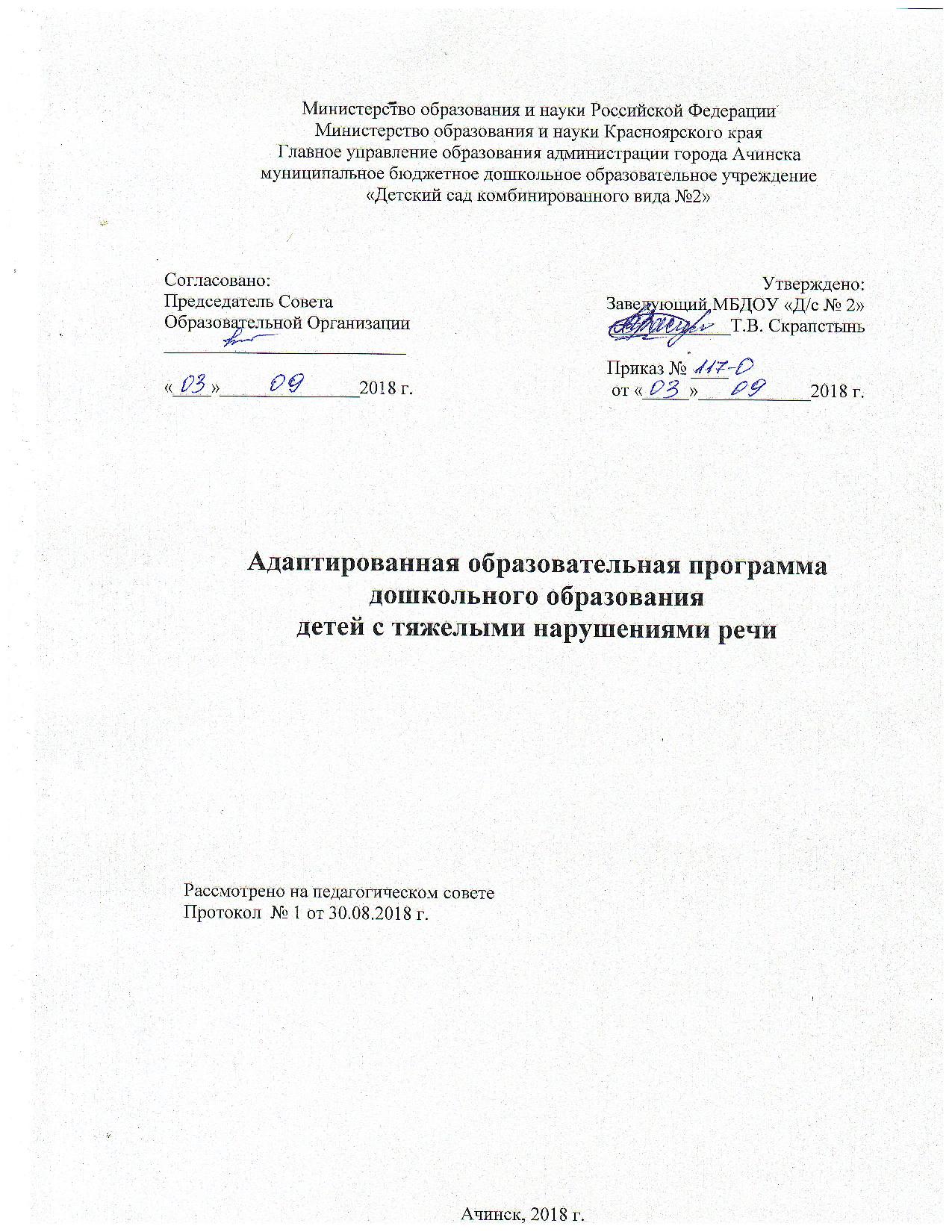 Целевой раздел1.1.Пояснительная запискаАдаптированная образовательная программа (АОП), адаптирована для обучения детей с тяжелыми нарушениями речи (ТНР) с учетом особенностей их психофизического развития, индивидуальных возможностей и при необходимости обеспечивающая коррекцию нарушений.АОП разработана в соответствии с:1. «Конвенция о правах ребенка» от 20.11.1989 г2. Конституция РФ.3. Федеральный закон № 273-ФЗ от 29.12.2012 г. «Об образовании в Российской Федерации».4. Указ Президента Российской Федерации от 01.06.2012 г. № 761 «О национальнойстратегии действий в интересах детей на 2012-2017 годы».5. Приказ Министерства образования и науки Российской Федерации от 17.10.2013 N 1155 «Об утверждении федерального государственного образовательного стандарта дошкольного образования».6. Приказ Министерства образования и науки Российской Федерации от 30 августа 2013 г.№ 1014 «Об утверждении Порядка организации и осуществления образовательной деятельности по основным общеобразовательным программам – образовательным программам дошкольного образования».7. Письмо Министерства образования России от 22.01.1998 г. № 20-58-07 ин/20-4 «Об учителях-логопедах и педагогах-психологах» (о продолжительности рабочего дня учителя-логопеда) с. 137 – 140.8. Письмо Министерства образования и науки Российской Федерации от 27.03.2000 г. №27/901-6 «О психолого-медико-педагогическом консилиуме».9. Положение о территориальной психолого-медико-педагогической комиссии города Ачинска от 02.12.2013 г. № 507.10. Устав МБДОУ «Д/с №2».11. Основная образовательная программа дошкольного образования. (далее - ООПДО).АОП разработана на основе федерального государственного образовательного  стандарта дошкольного образования (ФГОС ДО) с учетом примерной основной образовательной программы дошкольного образования.Разработчики программы: заместитель заведующего по воспитательно-образовательной работе М.Г.Куликова, педагог-психолог Е.В.Еговкина, учитель-логопед Т.И.Соболева,  воспитатель М.А.Ларина, воспитатель Н.С.Храмцова, воспитатель З.Г.Мельникова, воспитатель М.С.Филиппова, воспитатель С.В.Замыслова, воспитатель Е.И.Храмцова.→ В содержание части, формируемой участниками образовательных отношений, включена организация деятельности Мнтессори-кабинета и бассейна.В часть формируемую участниками образовательных отношений входят следующие парциальные Программы:•Образовательную область «Социально-коммуникативное развитие» дополняют С.В. Крюкова «Удивляюсь, злюсь, боюсь, хвастаюсь и радуюсь» и «Здравствуй, я сам!», Хухлаева О.В. «Тропинка к своему Я: как сохранить психологическое здоровье дошкольников» - реализуемые педагогом-психологом с целью подготовки детей к школе, знакомства с видами восприятия и эмоций, созданная коллективом МБДОУ «Д/с №2»  «Азбука дорожного движения»;•Образовательную область «Познавательное развитие» дополняет Л.В.Пермякова «Монтессори-педагогика для детей 3 – 6»;•Образовательную область «Речевое развитие» дополняют О.С.Ушакова «Развитие речи дошкольников»,  Картушина М.Ю. «Логоритмические занятия в детском саду»;•Образовательную область «Художественно-эстетическое развитие» дополняют Г.С.Швайко «Занятия по изодеятельности в детском саду»;•Образовательную область «Физическое развитие» дополняют М.Ю.Картушина «Зеленый огонек здоровья»,  Е.К. Воронова «Программа обучения детей плаванию в детском саду» и Осокина Т.И. «Обучение плаванию в детском саду».1.1.1.Цели и задачи реализации ПрограммыЦелью данной АОП является организация работы по коррекции развития детей с тяжелыми нарушениями речи (общее недоразвитие речи) в возрасте с 3 до 7 лет, освоение ими программы, их разностороннее развитие с учетом возрастных и индивидуальных особенностей и образовательных потребностей, предусматривающее полную интеграцию действий всех специалистов ДОО и родителей. Программа способствует реализации прав детей дошкольного возраста с тяжелыми нарушениями речи, на получение доступного и качественного образования, обеспечивает развитие способностей каждого ребенка, формирование и развитие личности ребенка в соответствии с принятыми в семье и обществе духовно-нравственными и социокультурными ценностями в целях интеллектуального, духовно-нравственного, творческого и физического развития человека, удовлетворения его образовательных потребностей и интересов. Задачи: 1. Создать условия для овладения ребёнком самостоятельной, связной, грамматически правильной речью и коммуникативными навыками, фонетической и фонематической системой русского языка, что формирует психологическую готовность к обучению в школе и обеспечивает преемственность со следующей ступенью системы общего образования. 2. Обеспечить равные возможности для полноценного развития ребёнка в период дошкольного детства независимо от психофизиологических и других особенностей. 3. Создать благоприятные условия развития ребёнка в соответствии с его возрастными и индивидуальными особенностями и склонностями, развития способностей и творческого потенциала каждого ребёнка как субъекта отношений с самим собой, взрослыми и миром. 4. Обеспечить психолого-педагогическую поддержку семьи и повышение компетентности родителей (законных представителей) в вопросах развития и образования, охраны и укрепления здоровья ребёнка.1.1.2.Принципы и подходы к формированию ПрограммыВ соответствии со Стандартом Программа построена на следующих принципах: 1. Общие принципы и подходы к формированию АОП: – поддержка разнообразия детства; – сохранение уникальности и самоценности детства как важного этапа в общем развитии человека; – позитивная социализация ребенка; – личностно-развивающий и гуманистический характер взаимодействия взрослых (родителей (законных представителей), педагогических и иных работников Организации) и детей; – содействие и сотрудничество детей и взрослых, признание ребенка полноценным участником (субъектом) образовательных отношений;– сотрудничество Организации с семьей; – возрастная адекватность образования. Этот принцип предполагает подбор педагогом содержания и методов дошкольного образования в соответствии с возрастными особенностями детей; принцип индивидуализации, учета возможностей, особенностей развития и потребностей каждого ребенка;  принцип признания каждого ребенка полноправным участником образовательного процесса;  принцип поддержки детской инициативы и формирования познавательных интересов каждого ребенка;  принципы интеграции усилий специалистов;  принцип конкретности и доступности учебного материала, соответствия требований, методов, приемов и условия образования индивидуальным и возрастным особенностям детей;  принцип систематичности и взаимосвязи учебного материала;  принцип постепенности подачи учебного материала;  принцип концентрического наращивания информации в каждой из последующих возрастных групп во всех пяти образовательных областях.2.Основные подходы к формированию АОП строятся на том, что взрослые (участники образовательных отношений) должны быть нацелены на:  индивидуальный подход, сущность которого состоит в адаптации (приспособлении) обучения либо к содержанию и уровню знаний, умений и навыков каждого ребенка, либо также к характерным для него особенностям процесса усвоения, либо даже к некоторым устойчивым особенностям его личности;  развитие личности ребёнка дошкольного возраста в различных видах общения и деятельности с учётом их возрастных, индивидуальных психологических и физиологических особенностей;  создание условий развития ребёнка, открывающих возможности для его позитивной социализации, личностного развития, развития инициативы и творческих способностей на основе сотрудничества со взрослыми в соответствующих возрасту видах деятельности;  создание развивающей образовательной среды, которая представляет собой систему условий социализации и индивидуализации ребёнка.3. Специфические принципы и подходы к формированию программ: – сетевое взаимодействие с организациями социализации, образования, охраны здоровья и другими партнерами, которые могут внести вклад в развитие и образование детей, а также использование ресурсов местного сообщества и вариативных программ дополнительного образования детей для обогащения детского развития. Программа предполагает, что Организация устанавливает партнерские отношения не только с семьями детей, но и с другими организациями и лицами, которые могут способствовать удовлетворению особых образовательных потребностей детей с ТНР, оказанию психолого-педагогической и/или медицинской поддержки в случае необходимости (Центр психолого-педагогической, медицинской и социальной помощи и др.); – индивидуализация дошкольного образования детей с ТНР предполагает такое построение образовательной деятельности, которое открывает возможности для индивидуализации образовательного процесса и учитывает его интересы, мотивы, способности и психофизические особенности; – развивающее вариативное образование. Этот принцип предполагает, что образовательное содержание предлагается ребенку через разные виды деятельности с учетом зон актуального и ближайшего развития ребенка (Л.С. Выготский), что способствует развитию, расширению как явных, так и скрытых возможностей ребенка; – полнота содержания и интеграция отдельных образовательных областей. В соответствии со Стандартом Программа предполагает всестороннее социально-коммуникативное, познавательное, речевое, художественно-эстетическое и физическое развитие детей посредством различных видов детской активности. Деление Программы на образовательные области не означает, что каждая образовательная область осваивается ребенком по отдельности, в форме изолированных занятий по модели школьных предметов. Между отдельными разделами Программы существуют многообразные взаимосвязи: познавательное развитие детей с ТНР тесно связано с речевым и социально-коммуникативным, художественно-эстетическое – с познавательным и речевым и т. п. Содержание образовательной деятельности в каждой области тесно связано с другими областями. Такая организация образовательного процесса соответствует особенностям развития детей с ТНР дошкольного возраста; – инвариантность ценностей и целей при вариативности средств реализации и достижения целей Программы. Стандарт и Программа задают инвариантные ценности и ориентиры, с учетом которых Организация должна разработать свою адаптированную основную образовательную программу. При этом за Организацией остаётся право выбора способов их достижения, выбора образовательных программ, учитывающих разнородность состава групп воспитанников, их психофизических особенностей, запросов родителей (законных представителей).1.1.3.Значимые для разработки и реализации АОП характеристикиОписание психолого-педагогической характеристики ребенка, имеющего тяжелое нарушение речи (ОНР I - IV уровень речевого развития) При первом уровне речевого развития речевые средства ребенка ограничены, активный словарь практически не сформирован и состоит из звукоподражаний, звукокомплексов, лепетных слов. Высказывания сопровождаются жестами и мимикой. Характерна многозначность употребляемых слов, когда одни и те же лепетные слова используются для обозначения разных предметов, явлений, действий. Возможна замена названий предметов названиями действий и наоборот. В активной речи преобладают корневые слова, лишенные флексий. Пассивный словарь шире активного, но тоже крайне ограничен. Практически отсутствует понимание категории числа существительных и глаголов, времени, рода, падежа. Произношение звуков носит диффузный характер. Фонематическое развитие находится в зачаточном состоянии. Ограничена способность восприятия и воспроизведения слоговой структуры слова. При втором уровне речевого развития речевая активность ребенка возрастает. Активный словарный запас расширяется за счет обиходной предметной и глагольной лексики. Возможно использование местоимений, союзов и иногда простых предлогов. В самостоятельных высказываниях ребенка уже есть простые нераспространенные предложения. При этом отмечаются грубые ошибки в употреблении грамматических конструкций, отсутствует согласование прилагательных с существительными, отмечается смешение падежных форм и т. д. Понимание обращенной речи значительно развивается, хотя пассивный словарный запас ограничен, не сформирован предметный и глагольный словарь, связанный с трудовыми действиями взрослых, растительным и животным миром. Отмечается незнание не только оттенков цветов, но и основных цветов. Типичны грубые нарушения слоговой структуры и звуконаполняемости слов. У детей выявляется недостаточность фонетической стороны речи (большое количество несформированных звуков). Третий уровень речевого развития характеризуется наличием развернутой фразовой речи с элементами лексико-грамматического и фонетико-фонематического недоразвития. Отмечаются попытки употребления даже предложений сложных конструкций. Лексика ребенка включает все части речи. При этом может наблюдаться неточное употребление лексических значений слов. Появляются первые навыки словообразования. Ребенок образует существительные и прилагательные с уменьшительными суффиксами, глаголы движения с приставками. Отмечаются трудности при образовании прилагательных от существительных. По-прежнему отмечаются множественные аграмматизмы. Ребенок может неправильно употреблять предлоги, допускает ошибки в согласовании прилагательных и числительных с существительными. Характерно недифференцированное произношение звуков, причем замены могут быть нестойкими. Недостатки произношения могут выражаться в искажении, замене или смешении звуков. Более устойчивым становится произношение слов сложной слоговой структуры. Ребенок может повторять трех- и четырехсложные слова вслед за взрослым, но искажает их в речевом потоке. Понимание речи приближается к норме, хотя отмечается недостаточное понимание значений слов, выраженных приставками и суффиксами. Четвертый уровень речевого развития характеризуется незначительными нарушениями компонентов языковой системы ребенка. Отмечается недостаточная дифференциация звуков: [т- т’-с-с’-ц], [р-р’-л-л’-j] и др. Характерны своеобразные нарушения слоговой структуры слов, проявляющиеся в неспособности ребенка удерживать в памяти фонематический образ слова при понимании его значения. Следствием этого является искажение звуконаполняемости слов в различных вариантах. Недостаточная внятность речи и нечеткая дикция оставляют впечатление «смазанности». Все это показатели не закончившегося процесса фонемообразования. Остаются стойкими ошибки при употреблении суффиксов (единичности, эмоционально-оттеночных, уменьшительно-ласкательных, увеличительных). Отмечаются трудности в образовании сложных слов. Кроме того, ребенок испытывает затруднения при планировании высказывания и отборе соответствующих языковых средств, что обуславливает своеобразие его связной речи. Особую трудность для этой категории детей представляют сложные предложения с разными придаточными.Описание особенностей психофизического развития детей с ТНР Речевой дефект отрицательно влияет на развитие нервно-психической и познавательной деятельности, поэтому у детей с ОНР имеет место задержка темпа психического развития, что проявляется в незрелости высших психических функций – внимания, восприятия, памяти, мышления. Для детей с ОНР характерен низкий уровень развития основных свойств внимания: недостаточная устойчивость, ограниченные возможности его распределения. Речевое развитие отрицательно сказывается и на развитии памяти. При относительно сохранной смысловой, логической памяти у таких детей заметно снижены вербальная память и продуктивность запоминания. Дети часто забывают сложные инструкции (трех-четырехступенчатые), опускают некоторые их элементы, меняют последовательность предложенных заданий. Нередки ошибки дублирования при описании предметов, картинок. У некоторых детей отмечается низкая активность припоминания, которая сочетается с ограниченными возможностями развития познавательной деятельности. Связь между речевыми нарушениями и другими сторонами психического развития обусловливает некоторые специфические особенности мышления. Обладая полноценными предпосылками для овладения мыслительными операциями, дети, однако, отстают в развитии наглядно-образной сферы мышления, без специально обучения с трудом овладевают анализом и синтезом, сравнением. Для многих характерна ригидность (затруднение) мышления. Детям с ОНР наряду с общей соматической ослабленностью и замедленным развитием локомоторных функций присуще и некоторое отставание в развитии двигательной сферы. Двигательная недостаточность выражается в виде плохой координации сложных движений, неуверенности в воспроизведении точных дозированных движений, снижении скорости и ловкости их выполнения. Наибольшие трудности представляет выполнение движений по словесной и особенно многоступенчатой инструкции. Дети отстают в точном воспроизведении двигательного задания по пространственно-временным параметрам, нарушают последовательность элементов действия, опускают его составные части. Типичным является и недостаточный самоконтроль при выполнении задания. У детей с ОНР наблюдаются особенности в формировании мелкой моторики рук. Это проявляется, прежде всего, в недостаточной координации пальцев рук.Недостаточный уровень экспрессивной речи у детей с ОНР может служить средством общения лишь в особых условиях, требующих постоянной помощи и побуждения в виде дополнительных вопросов, подсказок и пр. Вне специального внимания к их речи эти дети малоактивны, в редких случаях являются инициаторами общения, недостаточно общаются со сверстниками, редко обращаются с вопросами к взрослым, не сопровождают рассказом игровые ситуации. Это обусловливает сниженную коммуникативную направленность их речи. Несовершенство коммуникативных умений, речевая неактивность препятствуют полноценному когнитивному развитию детей, поскольку не обеспечивают в должной мере процесс свободного общения со взрослыми и сверстниками. Поэтому исходным положением для системы работы по развитию речи должен быть принцип коммуникативной направленности речи. Соблюдение его предполагает формирование общения в процессе активной речевой деятельности, создание у детей с ОНР мотивированной потребности в речи путем стимуляции их речевой активности и моделирования ситуаций, способствующих порождению самостоятельных и инициативных высказываний.1.2. Планируемые результатыВ соответствии с ФГОС ДО специфика дошкольного детства и системные особенности дошкольного образования делают неправомерными требования от ребенка дошкольного возраста конкретных образовательных достижений. Поэтому результаты освоения Программы представлены в виде целевых ориентиров дошкольного образования и представляют собой возрастные характеристики возможных достижений ребенка с ТНР к концу дошкольного образования. Реализация образовательных целей и задач Программы направлена на достижение целевых ориентиров дошкольного образования, которые описаны как основные характеристики развития ребенка с ТНР. Они представлены в виде изложения возможных достижений воспитанников на разных возрастных этапах дошкольного детства. В соответствии с особенностями психофизического развития ребенка с ТНР, планируемые результаты освоения Программы предусмотрены в ряде целевых ориентиров. Программой относятся следующие социально-нормативные характеристики возможных достижений ребенка:  ребенок хорошо владеет устной речью, может выражать свои мысли и желания, проявляет инициативу в общении, умеет задавать вопросы, делать умозаключения, знает и умеет пересказывать сказки, рассказывать стихи, составлять рассказы по серии сюжетных картинок или по сюжетной картинке, творческие рассказы; у него сформированы элементарные навыки звуко-слогового анализа слов, анализа предложений, что обеспечивает формирование предпосылок грамотности; у него сформирован грамматический строй речи, он владеет разными способами словообразования;  ребенок любознателен, склонен наблюдать, экспериментировать; он обладает начальными знаниями о себе, о природном и социальном мире, умеет обследовать предметы разными способами, подбирать группу предметов по заданному признаку, знает и различает основные и оттеночные цвета, плоские и объемные геометрические формы; у ребенка сформированы представления о профессиях, трудовых действиях; ребенок знаком с составом числа из единиц в пределах десяти, владеет навыками количественного и порядкового счета; у ребенка сформированы навыки ориентировки в пространстве, на плоскости, по простейшей схеме, плану; у ребенка есть представления о смене времен года и их очередности, смене частей суток и их очередности, очередности дней недели; у ребенка сформировано интеллектуальное мышление;  ребенок способен к принятию собственных решений с опорой на знания и умения в различных видах деятельности, ребенок умеет организовывать игровое взаимодействие, осваивать игровые способы действий, создавать проблемно-игровые ситуации, овладевать условностью игровых действий, заменять предметные действия действиями с предметами- заместителями, а затем и словом, отражать в игре окружающую действительность;  ребенок инициативен, самостоятелен в различных видах деятельности, способен выбрать себе занятия и партнеров по совместной деятельности, у ребенка развиты коммуникативные навыки, эмоциональная отзывчивость на чувства окружающих людей, подражательность, творческое воображение;  ребенок активен, успешно взаимодействует со сверстниками и взрослыми; у ребенка сформировалось положительное отношение к самому себе, окружающим, к различным видам деятельности;  ребенок способен адекватно проявлять свои чувства, умеет радоваться успехам и сопереживать неудачам других, способен договариваться, старается разрешать конфликты;  ребенок обладает чувством собственного достоинства, чувством веры в себя;  ребенок обладает развитым воображением, которое реализует в разных видах деятельности; ребенок умеет подчиняться правилам и социальным нормам, способен к волевым усилиям, знаком с принятыми нормами и правилами поведения и готов соответствовать им;  у ребенка развиты крупная и мелкая моторика, он подвижен и вынослив, владеет основными движениями, может контролировать свои движения, умеет управлять ими.Планируемые результатыМладший дошкольный возраст (с 3 до 4 лет) Речевое развитие Ребенок проявляет речевую активность, вступает в контакт со сверстниками и взрослыми, понимает названия действий, предметов, признаков, может показать по просьбе взрослого части тела и лица куклы, части и детали машинки, стула; понимаем двухступенчатую инструкцию; называет предметы, объекты, изображенные на картинке, и действия, ими совершаемые; принимает участие в диалоге; рассказывает простые потешки; общается с помощью предложений, состоящих из двух-трех слов; правильно произносит простые согласные звуки; не нарушает звуко-слоговую структуру двухсложных слов; не допускает ошибок при употреблении существительных в именительном падеже единственного и множественного числа, существительных в винительном падеже единственного числа без предлога, при согласовании прилагательных с существительными единственного числа мужского и женского рода, при употреблении существительных с уменьшительно- ласкательными суффиксами. Познавательное развитие Ребенок ориентируется в величине, форме и цвете предметов, не допуская при выполнении заданий ошибок, может назвать три-четыре основных цвета и три- четыре формы, не допускает ошибок, подбирая геометрические формы по образцу; без помощи взрослого собирает пирамидку в порядке убывания размеров колец; может соорудить элементарные постройки из четырех-пяти крупных кубиков по образцу и описанию без помощи взрослого, может без помощи взрослого сложить простые предметные картинки из двух-трех частей; способен соотнести предмет, изображенный на картинке, с описанным взрослым действием, этим предметом совершаемым; владеет на уровне импрессивной речи обобщающими понятиями (игрушки, одежда, обувь, посуда), не совершая при их дифференциации ошибок; имеет первичные представления о смене времен года и сезонных изменениях в природе; знает названий нескольких профессий и действий, совершаемых представителями этих профессий; имеет первичные представления о праздниках, принимаем посильное участие в их подготовке. Социально-коммуникативное развитие Ребенок принимает активное участие в коллективных играх, понимает и принимает условную игровую ситуацию, знает нормы и правила поведения соответственно возрасту, умеет адекватно реагировать на запрет, с радостью принимает похвалу, проявляет симпатию к окружающим, испытывает потребности в самостоятельности, осознает свою гендерную принадлежность, владеет навыками самообслуживания в соответствии с возрастом; у ребенка есть представления об опасности, он держится за перила, спускаясь с лестницы, не пытается бежать по лестнице; не вырывает у взрослого руку, переходя улицу. Художественно-эстетическое развитие Ребенок любит слушать чтение художественных текстов, может сосредоточиться на этой деятельности на 10—15 минут, не отвлекается при этом; договаривает за взрослым слова и словосочетания при чтении стихов, потешек, сказок; пытается сам пересказывать знакомые сказки вслед за взрослым; может показать на иллюстрации героев только что прочитанного литературного произведения, любит рассматривать иллюстрации в детских книжках, не отвлекаясь при этом; умеет правильно держать 20 карандаш, кисточку, фломастер; может самостоятельно проводить линии, рисовать кружки, создавать простейшие изображения по образцу, знает используемые в изобразительной деятельности предметы и материалы; владеет приемами лепки из пластилина; проявляет интерес к музыкальным произведениям, любит слушать музыкальные произведения, подпевает взрослому, поющему детские песенки; различает звучание звучащих игрушек и музыкальных инструментов; при совершении музыкально- ритмических движений под музыку не проявляются раскоординированность, моторная неловкость. Физическое развитие Ребенок может совершать прыжки на месте на двух ногах и прыжки в длину с места, прыжки с продвижением, в играх, умеет перепрыгивать через шнур, канат, доску шириной 10 см; может влезть на две-три перекладины гимнастической стенки с помощью взрослого; может ходить и бегать на носках, с высоким подниманием колена, в колонне по одному, по кругу, с перешагиванием через предметы, умеет ходить по доске, гимнастической скамейке шириной 15 см; может бросать предметы в горизонтальную цель, расположенную на расстоянии 1 м, сначала одной, потом другой рукой, умет бросать мяч от груди обеими руками; может повторить вслед за взрослым простые движения, не проявляя при этом раскоординированности и моторной неловкости; умеет выполнять упражнения для рук и плечевого пояса, для туловища, для ног с предметами и без предметов; принимает активное участие в организованной взрослым двигательной деятельности; проявляет активность во время бодрствования, адекватен, доброжелателен, в хорошем настроении; умеет самостоятельно мыть и вытирать руки, пользоваться салфеткой и носовым платком, делает это ловко и аккуратно.Средний дошкольный возраст (с 4 до 5 лет)Речевое развитие Ребенок контактен, эмоциональные реакции адекватны, в общении проявляется эмоциональная стабильность; понимание обращенной речи приближается к норме; в активном словаре представлены существительные, глаголы, прилагательные, некоторые простые предлоги, сочинительные союзы; ребенок понимает различные формы словоизменения; может пересказать текст из трех-четырех простых предложений с опорой на картинку и небольшой помощью взрослого, пытается использовать сложносочиненные предложения; может составить описательный рассказ по вопросам; повторяет вслед за взрослым простые четверостишья; различает нарушенные и ненарушенные в произношении звуки, владеет простыми формами фонематического анализа; речь ребенка интонирована. Познавательное развитие Ребенок знает, различает, соотносит основные цвета, геометрические формы и фигуры; хорошо ориентируется в пространстве и схеме собственного тела; складывает картинку из трех-четырех частей, фигуру из четырех-пяти элементов по образцу и словесной инструкции; может сравнить ряд предметов по величине и расположить их в порядке возрастания или убывания; может соорудить элементарные постройки из деталей строительного конструктора по образцу и описанию; может сложить простые предметные картинки из четырех частей; владеет навыками счета в пределах трех; обобщающими понятиями (овощи, фрукты, животные, игрушки, одежда, мебель, посуда, обувь) и классифицирует предметы и объекты по определенным признакам; может установить связь между явлениями природы и знает правила поведения в природной среде. Социально-коммуникативное развитие Ребенок принимает активное участие в коллективных играх, проявляет потребность в общении со сверстниками, знает элементарные нормы и правила поведения, регулирует свое поведение на основе усвоенных норм и правил, проявляет волевые усилия в сложных ситуациях, проявляет симпатию к окружающим, испытывает потребность в самостоятельности, осознает свою гендерную принадлежность, владеет навыками самообслуживания, выполняет просьбы взрослого, аккуратно убирает свои игрушки, одежду, обувь. Художественно-эстетическое развитие Ребенок любит слушать чтение художественных текстов и умеет эмоционально реагировать на них, может сосредоточиться на слушании литературных произведений на 15—20 минут; умеет импровизировать на основе литературных произведений; запоминает и рассказывает небольшие стихи, потешки, сказки; умеет правильно держать карандаш и кисточку; может создавать в рисовании образы знакомых предметов и многофигурные композиции; владеет приемами лепки из пластилина; может создавать изображения из готовых форм в аппликации; имеет представления о произведениях народного прикладного искусства; проявляет интерес к музыкальным произведениям, любит слушать музыкальные произведения, умеет петь несложные песенки, красиво двигаться под музыку; при дифференциации контрастного звучания нескольких игрушек не допускает ошибок, не ошибается при определении направления звука и воспроизведении ритма. Физическое развитие Ребенок может совершать прыжки на месте на двух ногах и прыжки в длину с места на 50 см; может лазать по гимнастической стенке вверх и вниз приставным и чередующимся шагом; может ходить по доске и гимнастической скамейке, удерживая равновесие; ходит и бегает с преодолением препятствий; может бросать мяч от груди, из-за головы и ловить его; активно участвует в организованной взрослым двигательной деятельности; выполняет перестроения, делает упражнения с музыкальным и речевым сопровождением; проявляет активность во время бодрствования; ребенок умеет аккуратно мыть и вытирать руки, пользоваться салфеткой, носовым платком, причесываться; у ребенка сформированы представления об опасности. Старший дошкольный возраст (с 5 до 7лет)Речевое развитие Ребенок контактен, часто становится инициатором общения со сверстниками и взрослыми; эмоциональные реакции адекватны и устойчивы, ребенок эмоционально стабилен; пассивный словарь ребенка соответствует возрастной норме; ребенок может показать по просьбе взрослого несколько предметов или объектов, относящихся к одному понятию; показать на предложенных картинках названные взрослым действия; показать по картинкам предметы определенной геометрической формы, обладающие определенными свойствами; понимает различные формы словоизменения; понимает предложно-падежные конструкции с простыми предлогами, уменьшительно- ласкательные суффиксы существительных, дифференцирует формы единственного и множественного числа глаголов, глаголы с приставками; понимает смысл отельных предложений, хорошо понимает связную речь; без ошибок дифференцирует как оппозиционные звуки, не смешиваемые в произношении, так и смешиваемые в произношении; уровень развития экспрессивного словаря соответствует возрасту; ребенок безошибочно называет по картинкам предложенные предметы, части тела и предметов; обобщает предметы и объекты, изображенные на картинке; не допускает ошибок при назывании действий, изображенных на картинках; называет основные и оттеночные цвета, называет форму указанных предметов; уровень развития грамматического строя речи практически соответствует возрастной норме; ребенок правильно употребляет имена существительные в именительном падеже единственного и множественного числа, имена существительные в косвенных падежах; имена существительные множественного числа в родительном падеже; согласовывает прилагательные с существительными единственного числа; без ошибок употребляет предложно-падежные конструкции; согласовывает числительные 2 и 5 с существительными; образовывает существительные с уменьшительно-ласкательными суффиксами и названия детенышей животных; уровень развития связной речи практически соответствует возрастной норме; без помощи взрослого пересказывает небольшой текст с опорой на картинки, по предложенному или коллективно составленному плану; составляет описательный рассказ по данному или коллективно составленному плану; составляет рассказ по картине по данному или коллективно составленному плану; знает и умеет выразительно рассказывать стихи; не нарушает звуконаполняемость и слоговую структуру слов; объем дыхания достаточный, продолжительность выдоха нормальная, сила голоса и модуляция в норме. Темп и ритм речи, паузация нормальные. Ребенок употребляет основные виды интонации; ребенок без ошибок повторяет слоги с оппозиционными звуками, выделяет начальный ударный гласный из слов, у него сформированы навыки фонематического анализа и синтеза, слогового анализа слов, анализа простых предложений. Познавательное развитие Ребенок различает и соотносит основные и оттеночные цвета, различает предложенные геометрические формы; хорошо ориентируется в пространстве и в схеме собственного тела, показывает по просьбе взрослого предметы, которые находятся вверху, внизу, впереди, сзади, слева, справа); показывает правый глаз, левый глаз, правое ухо, левое ухо; без труда складывает картинку из 4—6 частей со всеми видами разреза; складывает из палочек предложенные изображения; ребенок знает названия плоских и объемных геометрических форм (круг, квадрат, треугольник, овал, прямоугольник, куб, шар, цилиндр, кирпичик, конус), различает их и использует в деятельности; знает и различает основные и оттеночные цвета: красный, оранжевый, желтый, зеленый, голубой, синий, фиолетовый, коричневый, серый, белый, черный; различает параметры величины и владеет навыками сравнения предметов по величине; умеет проводить анализ объектов, называя целое, а потом вычленяя его части, детали; умеет соединять детали для создания постройки, владеет разными способами конструирования; хорошо ориентируется в пространстве и определяет положение предметов относительно себя; владеет навыками счета в пределах пяти; у ребенка сформированы обобщающие понятия: деревья, овощи, фрукты, цветы, животные, птицы, рыбы, насекомые, транспорт, игрушки, одежда, обувь, посуда, мебель; ребенок умеет обобщать предметы по определенным признакам и классифицировать их; умеет устанавливать некоторые причинно-следственные связи между явлениями природы; знает и соблюдает некоторые правила поведения в природе, знает, что нельзя разорять муравейники, доставать птенцов из гнезд, ломать ветки деревьев и т. п.Социально-коммуникативное развитие Ребенок принимает активное участие в коллективных играх, изменяет ролевое поведение в игре, проявляет инициативность в игровой деятельности, организует игры на бытовые и сказочные сюжеты; принимает участие в других видах совместной деятельности; умеет регулировать свое поведение на основе усвоенных норм и правил; положительно оценивает себя и свои возможности; владеет коммуникативными навыками, умеет здороваться, прощаться, благодарить, спрашивать разрешения, поздравлять с праздником, умет выразить свои чувства словами; знает свои имя и фамилию, имена и отчества родителей и других членов семьи, имена и отчества педагогов; знает, в какой стране и в каком населенном пункте он живет; с охотой выполняет поручения взрослых, помогает готовить материалы и оборудование для совместной деятельности, а потом помогает убирать их; убирает игровое оборудование, закончив игры; с удовольствием принимает участие в продуктивной трудовой деятельности; имеет представления о труде взрослых, названиях профессий, трудовых действиях представителей этих профессий, понимает значимость труда взрослых.Художественно-эстетическое развитие Ребенок знаком с произведениями различной тематики, эмоционально реагирует на прочитанное, высказывает свое отношение к нему, может оценить поступки героев, пересказывает произведения по данному плану, участвует в их драматизации, читает стихи; в рисовании может создавать образы знакомых предметов, передавая их характерные признаки; может создавать многофигурные композиции на бытовые и сказочные сюжеты; использует цвет для передачи эмоционального состояния; в лепке создает образы знакомых предметов или персонажей; в аппликации создает композиции из вырезанных форм; знаком с произведениями народного прикладного искусства, узнает их, эмоционально на них реагирует; умеет в движении передавать характер музыки, выразительно танцует, поет, участвует в музыкальных играх, может определить жанр музыкального произведения; без ошибок дифференцирует звучание нескольких игрушек, музыкальных инструментов, определяет направление звука, воспроизводит предложенные педагогом ритмы.Физическое развитие Общая и ручная моторика ребенка развиты в соответствии с возрастной нормой, все движения выполняются в полном объеме, нормальном темпе; координация движений не нарушена; ребенок ходит прямо, свободно, не опуская голову, может пробежать в медленном темпе 200 метров; может прыгнуть в длину с места на 60 сантиметров, отталкиваясь двумя ногами; умеет бросать мяч от груди, из-за головы и ловить его двумя руками; может ходить по гимнастической скамейке, удерживая равновесие; может лазать по гимнастической стенке верх и вниз; охотно выполняет гигиенические процедуры, знает, что нужно ежедневно гулять, делать зарядку; у ребенка сформированы навыки безопасного поведения дома, в детском саду, на улице, в транспорте; в мимической мускулатуре движения выполняются в полном объеме и точно, синкинезии отсутствуют; артикуляционная моторика в норме, движения выполняются в полном объеме и точно; переключаемость в норме; синкинезии и тремор отсутствуют; саливация в норме. Часть, формируемая участниками образовательных отношений В итоге логопедической работы к концу учебного года дети с ОНР – I научатся:  понимать и выделять из речи названия окружающих предметов и действий с ними (в соответствии с изученными лексическими темами: «Игрушки», «Посуда», «Мебель», «Продукты питания», «Одежда» и т. д.);  называть некоторые части тела (голова, ноги, руки, глаза, рот, уши и т. д.) и одежды (карман, рукав и т. д.);  обозначать наиболее распространенные действия (сиди, мой, стой, пой, ешь, пей, иди и т. д.), некоторые свои физиологические и эмоционально-аффективные состояния (холодно, тепло, больно и т. д.);  выражать желания с помощью простых просьб, обращений;  отвечать на простые вопросы одним словом или двусловной фразой без использования жеста; в отдельных случаях допускается употребление звукокомплексов. При этом не предъявляются  требования к фонетической правильности высказывания, но обращается внимание на грамматическое оформление. В итоге логопедической работы к концу учебного года дети с ОНР – II научатся:  соотносить предметы с их качественными признаками и функциональным назначением;  узнавать по словесному описанию знакомые предметы; сравнивать знакомые предметы по отдельным, наиболее ярко выделяемым признакам;  понимать простые грамматические категории: единственного и множественного числа существительных, повелительного и изъявительного наклонений глаголов, именительного, родительного, дательного и винительного падежей, некоторых простых предлогов;  фонетически правильно оформлять согласные звуки ([п], [б], [м], [т], [д], [н], [к], [х], [г]), гласные звуки первого ряда ([а], [о], [у], [ы], [и]);  воспроизводить отраженно и самостоятельно ритмико-интонационную структуру двух- и трехсложных слов из сохранных и усвоенных звуков;  правильно употреблять в самостоятельной речи отдельные падежные окончания слов, используемых в рамках предложных конструкций;  общаться, используя в самостоятельной речи словосочетания и простые нераспространенные предложения («Мой мишка», «Можно (нельзя) брать», «Маша, пой», «Маша, дай куклу» и проч.). В процессе коррекционно-развивающего обучения у детей расширяется понимание обращенной речи, развивается речевая активность.В итоге логопедической работы к концу учебного года дети с ОНР – III научатся:  понимать обращенную речь в соответствии с параметрами возрастной нормы;  фонетически правильно оформлять звуковую сторону речи;  правильно передавать слоговую структуру слов, используемых в самостоятельной речи;  пользоваться в самостоятельной речи простыми распространенными и сложными предложениями, владеть навыками объединения их в рассказ;  владеть элементарными навыками пересказа;  владеть навыками диалогической речи;  владеть навыками словообразования: продуцировать названия существительных от глаголов, прилагательных от существительных и глаголов, уменьшительно-ласкательных и увеличительных форм существительных и проч.;  грамматически правильно оформлять самостоятельную речь в соответствии с нормами языка. Падежные, родовидовые окончания слов должны проговариваться четко; простые и почти все сложные предлоги — употреблять адекватно;  использовать в спонтанном общении слова различных лексико-грамматических категорий (существительных, глаголов, наречий, прилагательных, местоимений и т. д.);  владеть элементами звукового анализа и синтеза. В дальнейшем осуществляется совершенствование всех компонентов языковой системы.В итоге логопедической работы речь детей с ОНР  IV будет соответствовать языковым нормам по всем параметрам. Таким образом, дети научатся:  свободно составлять рассказы, пересказы;  владеть навыками творческого рассказывания;  адекватно употреблять в самостоятельной речи простые и сложные предложения, усложняя их придаточными причины и следствия, однородными членами предложения и т. д.;  понимать и использовать в самостоятельной речи простые и сложные предлоги;  понимать и применять в речи все лексико-грамматические категории слов;  владеть навыками словообразования разных частей речи, переносить эти навыки на другой лексический материал;  оформлять речевое высказывание в соответствии с фонетическими нормами русского языка;  владеть правильным звуко-слоговым оформлением речи. Помимо этого, у детей будут достаточно развиты и другие предпосылочные условия, во многом определяющие их готовность к школьному обучению:  фонематическое восприятие;  первоначальные навыки звукового и слогового анализа и синтеза;  графо-моторные навыки. Мониторинг проводится 3 раза в год (сентябрь, декабрь-январь, май) с целью отслеживания динамики речевого развития и эффективности работы педагогов.II.Содержательный разделСодержание разделов разработано в соответствии с ООПДО с учетом особенностей психофизического развития детей и их индивидуальных возможностей и при необходимости обеспечивается коррекцией нарушений развития и социальной адаптации у детей с тяжелыми нарушениями речи.2.1. Описание образовательной деятельности в соответствии с направлениями развития детей, представленными в пяти образовательных областяхОсновные цели и задачи области «Социально-коммуникативное развитие»Социализация, развитие общения, нравственное воспитание. Усвоение норм и ценностей, принятых в обществе, воспитание моральных и нравственных качеств ребенка, формирование умения правильно оценивать свои поступки и поступки сверстников. 	Развитие общения и взаимодействия ребенка с взрослыми и сверстниками, развитие социального и эмоционального интеллекта, эмоциональной отзывчивости, сопереживания, уважительного и доброжелательного отношения к окружающим. Формирование готовности детей к	совместной деятельности, развитие умения договариваться, самостоятельно разрешать конфликты со сверстниками. 	Ребенок в семье и сообществе, патриотическое воспитание. Формирование образа Я, уважительного отношения и чувства принадлежности к своей семье и к сообществу детей и взрослых в организации; формирование гендерной, семейной, гражданской принадлежности; воспитание любви к Родине, гордости за ее достижения, патриотических чувств.  	Самообслуживание, самостоятельность, трудовое воспитание. Развитие навыков самообслуживания; становление самостоятельности, целенаправленности и саморегуляции собственных действий. Воспитание культурно-гигиенических навыков. Формирование позитивных установок к различным видам труда и  творчества, 	воспитание 	положительного 	отношения 	к 	труду, 	желания трудиться. Воспитание ценностного отношения к 	собственному 		труду, труду других людей и его результатам. Формирование умения ответственно относиться к порученному заданию (умение и желание доводить дело до конца, стремление сделать его хорошо). Формирование первичных представлений о труде взрослых, его роли в обществе и жизни каждого человека. Формирование основ безопасности. Формирование первичных 	социуме, природе. Воспитание осознанного отношения к выполнению правил безопасности. Формирование представлений о некоторых типичных опасных ситуациях  и способах поведения в них. Формирование элементарных представлений о правилах безопасности дорожного движения; воспитание осознанного отношения к необходимости выполнения этих правил. Содержание психолого-педагогической работыПервая младшая группа (от 2 до 3 лет)Формировать у детей опыт поведения в среде сверстников, воспитывать чувство симпатии к ним. Способствовать накоплению опыта доброжелательных взаимоотношений со сверстниками, воспитывать эмоциональную 	отзывчивость 	(обращать внимание детей на ребенка, проявившего заботу о товарище, поощрять умение пожалеть, посочувствовать). 	Формировать у каждого ребенка уверенность в том, что его, как и всех детей, любят, о нем заботятся; проявлять уважительное отношение к интересам ребенка, его нуждам, желаниям, возможностям. 	Воспитывать отрицательное отношение к грубости, жадности; развивать умение играть не ссорясь, помогать друг другу и вместе радоваться успехам, красивым игрушкам и т. п. 	Воспитывать элементарные навыки 	вежливого обращения: здороваться, прощаться, обращаться с просьбой спокойно, употребляя 	слова «спасибо» и «пожалуйста». Формировать умение спокойно вести себя в помещении и на улице: не шуметь, не бегать, выполнять просьбу взрослого. 	Воспитывать внимательное отношение и любовь к родителям и близким людям. Приучать детей не перебивать говорящего взрослого, формировать умение подождать, если взрослый занят.Вторая младшая группа (от 3 до 4 лет)	Закреплять навыки организованного поведения в детском саду, дома, на улице. Продолжать формировать элементарные представления о том, что хорошо и что плохо. Обеспечивать условия для нравственного воспитания детей. Поощрять попытки пожалеть сверстника, обнять его, помочь. Создавать игровые ситуации, 	способствующие формированию внимательного, заботливого отношения к окружающим. Приучать детей общаться спокойно, без крика. Формировать доброжелательное отношение друг к другу, умение делиться с товарищем, опыт правильной оценки хороших и плохих поступков. Учить жить дружно, вместе пользоваться игрушками, книгами, помогать друг другу. Приучать детей к вежливости (учить здороваться, прощаться, благодарить за помощь). Средняя группа (от 4 до 5 лет)Способствовать формированию 	личностного 	отношения 	ребенка к соблюдению (и нарушению) моральных норм: взаимопомощи, сочувствия обиженному и несогласия 	с действиями 	обидчика; 	одобрения 	действий того, кто поступил справедливо, уступил по просьбе сверстника (разделил кубики поровну). 	Продолжать работу по формированию доброжелательных взаимоотношений между детьми (рассказывать о том, чем хорош каждый воспитанник, помогать каждому ребенку как можно чаще убеждаться в том, что он хороший, что его любят и пр.). Учить коллективным играм, правилам добрых взаимоотношений.  Воспитывать скромность, отзывчивость, желание быть справедливым, сильным и смелым; учить испытывать чувство стыда за неблаговидный поступок. Напоминать детям о необходимости здороваться, прощаться, называть работников дошкольного учреждения по имени и отчеству, не вмешиваться в разговор взрослых, вежливо выражать свою просьбу, благодарить за оказанную услугу. Старшая группа (от 5 до 6 лет)Воспитывать дружеские 	взаимоотношения между детьми; привычку сообща играть, трудиться, заниматься; стремление радовать старших хорошими поступками; умение самостоятельно находить общие интересные занятия. Воспитывать уважительное отношение к окружающим. Учить заботиться о младших, помогать им, защищать тех, кто слабее.  Формировать такие качества, как сочувствие, отзывчивость. Воспитывать скромность, умение проявлять заботу об окружающих, с благодарностью относиться к помощи и знакам внимания. Формировать умение оценивать свои поступки и поступки сверстников. Развивать стремление детей выражать свое отношение к окружающему, самостоятельно находить для этого различные речевые средства. Расширять представления о правилах поведения в общественных местах; об обязанностях в группе детского сада, дома. Обогащать 	словарь 	детей 	вежливыми 	словами (здравствуйте, до свидания, пожалуйста, извините, спасибо и т. д.). Побуждать к использованию в речи фольклора (пословицы, поговорки, потешки и др.). Показать значение родного языка в формировании основ нравственности. Подготовительная  группа (от 6 до 7 лет)Воспитывать дружеские взаимоотношения между детьми, развивать умение самостоятельно объединяться для совместной игры и труда, заниматься самостоятельно выбранным делом, договариваться, помогать друг другу. Воспитывать организованность, дисциплинированность, 	коллективизм, уважение к старшим. Воспитывать заботливое отношение 	к 	малышам, пожилым людям; учить помогать им. Формировать такие качества, как сочувствие, отзывчивость, справедливость, скромность. Развивать волевые качества: умение ограничивать свои желания, выполнять установленные нормы поведения, в своих поступках следовать положительному примеру. Воспитывать уважительное отношение к окружающим. Формировать умение слушать собеседника, не перебивать без надобности. Формировать умение спокойно отстаивать свое мнение. Обогащать словарь формулами словесной вежливости (приветствие, прощание, просьбы, извинения). Расширять представления детей об их обязанностях, прежде всего в связи с подготовкой к школе. Формировать интерес к учебной деятельности и желание учиться в школе.Самообслуживание, самостоятельность, трудовое воспитание1 младшая группа (от 2 до 3 лет)Воспитание культурно-гигиенических навыков. Формировать привычку (сначала под контролем взрослого, а затем самостоятельно) мыть руки по мере загрязнения и перед едой, насухо вытирать лицо и руки личным полотенцем. Учить с помощью взрослого приводить себя в порядок; пользоваться  индивидуальными предметами (носовым платком, салфеткой, полотенцем, расческой, горшком). Формировать умение во время еды правильно держать ложку. Самообслуживание. Учить детей одеваться и раздеваться в определенном порядке; при небольшой помощи взрослого снимать одежду, обувь (расстегивать пуговицы спереди, застежки на липучках); в определенном порядке аккуратно складывать снятую одежду. Приучать к опрятности. Общественно-полезный труд. Привлекать детей к выполнению простейших трудовых действий: совместно с взрослым и под его контролем расставлять хлебницы (без хлеба), салфетницы, раскладывать ложки и пр.  	Приучать поддерживать порядок в игровой комнате, по окончании игр расставлять игровой материал по местам. Уважение к труду взрослых. Поощрять интерес детей к деятельности  взрослых. Обращать внимание на то, что и как делает взрослый (как ухаживает за растениями (поливает) и животными (кормит); как дворник подметает двор, убирает снег; как столяр чинит беседку и т.д.), зачем он выполняет те или иные действия. Учить узнавать и называть некоторые трудовые действия (помощник воспитателя моет посуду, приносит еду, меняет полотенца). Вторая младшая группа (от 3 до 4 лет) Культурно-гигиенические навыки. Совершенствовать 	культурно-гигиенические навыки, формировать простейшие навыки поведения во время еды, умывания. Приучать детей следить за своим внешним видом; учить правильно пользоваться мылом, аккуратно мыть руки, лицо, уши; насухо вытираться после умывания, вешать полотенце на место, пользоваться расческой и носовым платком. Формировать элементарные 	навыки 	поведения за столом умение правильно пользоваться столовой и чайной ложками, вилкой, салфеткой; не крошить хлеб, пережевывать пищу с закрытым ртом, не разговаривать с полным ртом. Самообслуживание. Учить детей самостоятельно одеваться и раздеваться, снимать одежду, расстегивать и застегивать пуговицы, складывать, вешать предметы одежды и т. п.). Воспитывать навыки опрятности, умение замечать непорядок в одежде и устранять его при небольшой помощи взрослых. 	Общественно-полезный труд. Формировать желание участвовать в  посильном труде, умение преодолевать небольшие трудности. Побуждать детей к самостоятельному выполнению элементарных поручений: готовить материалы к занятиям (кисти, доски для лепки и пр.), после игры убирать на место игрушки, строительный материал. Приучать соблюдать порядок и чистоту в помещении и на участке детского сада. Во второй половине года начинать формировать у детей умения, необходимые при дежурстве по столовой (помогать накрывать стол к обеду: раскладывать ложки, расставлять хлебницы (без хлеба), тарелки, чашки и т. п.). Труд в природе. Воспитывать желание участвовать в уходе за растениями и животными в уголке природы и на участке: с помощью взрослого кормить рыб, птиц, поливать комнатные растения, растения на грядках, сажать лук, собирать овощи, расчищать дорожки от снега, счищать снег со скамеек. Уважение к труду взрослых. Формировать положительное отношение к труду взрослых. Рассказывать детям о понятных им профессиях (воспитатель, помощник воспитателя, музыкальный руководитель, врач, продавец, повар, шофер, строитель), расширять и обогащать представления о трудовых действиях, результатах труда. Воспитывать уважение 	к людям знакомых профессий. 	Побуждать оказывать помощь взрослым, воспитывать бережное отношение к результатам их труда. Средняя группа (от 3 до 4 лет)Культурно-гигиенические навыки. Продолжать воспитывать у детей опрятность, привычку следить за своим внешним видом. Воспитывать привычку самостоятельно умываться, мыть руки с мылом перед едой, по мере загрязнения, после пользования туалетом. Закреплять умение пользоваться расческой, носовым платком; при  кашле и чихании отворачиваться, прикрывать рот и нос носовым платком. Совершенствовать навыки аккуратного приема пищи: умение брать пищу  понемногу, 	хорошо 	пережевывать, 	есть 	бесшумно, 	правильно 	пользоваться столовыми приборами (ложка, вилка), салфеткой, полоскать рот после еды. Самообслуживание. Совершенствовать умение самостоятельно одеваться, раздеваться. Приучать 	аккуратно складывать 	и вешать одежду, с помощью взрослого приводить ее в порядок (чистить, просушивать). Воспитывать стремление быть аккуратным, опрятным. Приучать самостоятельно готовить свое рабочее место и убирать его после окончания занятий рисованием, лепкой, аппликацией (мыть баночки, кисти, протирать стол и т. д.) Общественно-полезный труд. Воспитывать у детей положительное  отношение к труду, желание трудиться. Формировать ответственное отношение к порученному заданию (умение и желание доводить дело до конца, стремление сделать его хорошо). Воспитывать умение выполнять индивидуальные и коллективные поручения, понимать значение результатов своего труда для других; формировать умение договариваться с помощью воспитателя о распределении коллективной работы, заботиться о своевременном завершении совместного задания. Поощрять инициативу в оказании помощи товарищам, взрослым. Приучать детей самостоятельно поддерживать порядок в групповой  комнате и на участке детского сада: убирать на место строительный материал, игрушки; помогать воспитателю подклеивать книги, коробки. Учить детей самостоятельно выполнять обязанности дежурных по столовой: аккуратно расставлять хлебницы, чашки с блюдцами, глубокие тарелки, ставить салфетницы, раскладывать столовые приборы (ложки, вилки, ножи). Труд в природе. Поощрять желание детей ухаживать за растениями и животными; поливать растения, кормить рыб, мыть поилки, наливать в них воду, класть корм в кормушки (при участии воспитателя). В весенний, летний и осенний периоды привлекать детей к посильной работе на огороде и в цветнике (посев семян, полив, сбор урожая); в зимний период — к расчистке снега. Приобщать детей к работе по выращиванию зелени для корма птицам в зимнее время; к подкормке зимующих птиц. Формировать стремление помогать воспитателю приводить в поря- док используемое в трудовой деятельности оборудование (очищать, просушивать, относить в отведенное место). 	Уважение к труду взрослых. Знакомить детей с профессиями близких людей, подчеркивая значимость их труда. Формировать интерес к профессиям родителей. Старшая группа (от 5 до 6 лет)Культурно-гигиенические навыки. Формировать у детей привычку  следить за чистотой тела, опрятностью одежды, прически; самостоятельно чистить зубы, умываться, по мере необходимости мыть руки. следить за чистотой ногтей; при кашле и чихании закрывать рот и нос платком. Закреплять умение замечать и самостоятельно устранять непорядок в своем внешнем виде. Совершенствовать культуру еды: умение правильно пользоваться столовыми приборами (вилкой, ножом); есть аккуратно, бесшумно, сохраняя правильную осанку за столом; обращаться с просьбой, благодарить. Самообслуживание. Закреплять умение быстро, аккуратно одеваться и раздеваться, соблюдать порядок в своем шкафу (раскладывать одежду в определенные места), опрятно заправлять постель. Воспитывать умение 	самостоятельно и своевременно 	готовить 	материалы и пособия к занятию, учить самостоятельно раскладывать подготовленные 	воспитателем	материалы для занятий, убирать их, мыть кисточки, розетки для красок, палитру, протирать столы. Общественно-полезный труд. Воспитывать у детей положительное  отношение к труду, желание выполнять посильные трудовые поручения. Разъяснять детям значимость их труда. Воспитывать желание участвовать в совместной трудовой деятельности. Формировать необходимые умения и навыки в разных видах труда. Воспитывать самостоятельность и ответственность, умение доводить начатое дело до конца. Развивать творчество и инициативу при выполнении различных видов труда. Знакомить детей с наиболее экономными приемами работы. Воспитывать культуру трудовой деятельности, бережное отношение к материалам и инструментам. Учить оценивать результат своей работы (с помощью взрослого).  	Воспитывать дружеские взаимоотношения между детьми; привычку играть, трудиться, заниматься сообща. Развивать желание помогать друг другу. Формировать у детей предпосылки (элементы) учебной деятельности. 		Продолжать 	развивать 	внимание, 	умение 	понимать 	поставленную задачу (что нужно делать), способы ее достижения (как делать); воспитывать усидчивость; учить проявлять настойчивость, целеустремленность в достижении конечного результата. Продолжать учить детей помогать взрослым поддерживать порядок в группе: протирать игрушки, строительный материал и т. п. Формировать умение наводить 	порядок 	на 	участке 	детского 	сада (подметать и очищать дорожки от мусора, зимой — от снега, поливать песок в песочнице и пр.). Приучать добросовестно выполнять обязанности дежурных по столовой: сервировать стол, приводить его в порядок после еды. Труд в природе. Поощрять желание выполнять различные поручения, связанные с уходом за животными и растениями в уголке природы; обязанности дежурного в уголке природы (поливать комнатные растения, рыхлить почву и т. д.). Привлекать детей к помощи взрослым и посильному труду в природе: осенью — к уборке овощей на огороде, сбору семян, пересаживанию цветущих растений из грунта в уголок природы; зимой — к сгребанию снега к стволам деревьев и кустарникам, выращиванию зеленого корма для птиц и животных (обитателей уголка природы), посадке корнеплодов, к посеву семян овощей, цветов, высадке рассады; летом — к рыхлению почвы, поливке грядок и клумб. Уважение к труду взрослых. Расширять представления детей о труде  взрослых, 	результатах 	труда, 	его 	общественной 	значимости. 	Формировать бережное отношение к тому, что сделано руками человека. Прививать детям чувство благодарности к людям за их труд. Подготовительная к школе группа (от 6 до 7 лет) Культурно-гигиенические навыки. Воспитывать привычку быстро и правильно умываться, насухо вытираться, пользуясь индивидуальным полотенцем, правильно чистить зубы, полоскать рот после еды, пользоваться носовым платком и расческой. Закреплять умения детей аккуратно пользоваться столовыми приборами; правильно вести себя за столом; обращаться с просьбой, благодарить. Закреплять умение следить за чистотой одежды и обуви, замечать и устранять непорядок в своем внешнем виде, тактично сообщать товарищу о необходимости что-то поправить в костюме, прическе. Самообслуживание. Закреплять умение самостоятельно и 	быстро одеваться и раздеваться, 	складывать в шкаф	одежду, ставить на место обувь, сушить при необходимости мокрые вещи, ухаживать за обувью (мыть, протирать, чистить). Закреплять умение самостоятельно, быстро и аккуратно убирать за собой постель после сна. Закреплять умение самостоятельно и своевременно готовить материалы и пособия к занятию, без напоминания убирать свое рабочее место. Общественно-полезный 	труд. 	Продолжать 	формировать 	трудовые умения и навыки, воспитывать трудолюбие. Приучать детей старательно, аккуратно выполнять поручения, беречь материалы и предметы, убирать их на место после работы. Воспитывать желание участвовать в совместной трудовой деятельности наравне со всеми, стремление быть полезными окружающим, радоваться 	результатам 	коллективного труда. 	Развивать 	умение 	самостоятельно объединяться для совместной игры и труда, оказывать друг другу помощь. Закреплять умение планировать 	трудовую деятельность, отбирать необходимые материалы, делать несложные заготовки. Продолжать учить детей поддерживать порядок в группе и на участке: протирать и мыть игрушки, строительный материал, вместе с воспитателем ремонтировать книги, игрушки (в том числе книги и игрушки воспитанников младших групп детского сада). Продолжать учить самостоятельно наводить порядок на участке детского сада: подметать и очищать дорожки от мусора, зимой — от снега, поливать песок в песочнице; украшать участок к праздникам. Приучать детей добросовестно выполнять обязанности дежурных по столовой: полностью сервировать столы и вытирать их после еды, подметать пол. Прививать интерес к учебной деятельности и желание учиться в школе. Формировать 	навыки 	учебной 	деятельности 	(умение 	внимательно слушать воспитателя, действовать по предложенному им плану, а также самостоятельно планировать свои 	действия, 	выполнять 	поставленную задачу, правильно оценивать результаты своей деятельности). Труд в природе. Закреплять умение самостоятельно и ответственно  выполнять обязанности дежурного в уголке природы: поливать комнатные растения, рыхлить почву, мыть кормушки, готовить корм для рыб, птиц, морских свинок и т. п. 	Прививать детям интерес к труду в природе, привлекать их к посильному участию: осенью — к уборке овощей с огорода, сбору семян, выкапыванию луковиц, клубней цветов, перекапыванию грядок, пересаживанию цветущих растений из грунта в уголок природы; зимой — к сгребанию снега к стволам деревьев и кустарникам, выращиванию зеленого корма для птиц и животных (обитателей уголка природы), посадке корнеплодов, выращиванию с помощью воспитателя цветов к праздникам; весной — к перекапыванию земли на огороде и в цветнике, к посеву семян (овощей, цветов), высадке рассады; летом — к участию в рыхлении почвы, прополке и окучивании, поливе грядок и клумб. Уважение 	к труду взрослых. 	Расширять 	представления 	о труде взрослых, о значении их труда для общества. Воспитывать уважение к людям труда. Продолжать знакомить детей с профессиями, связанными со спецификой родного города (поселка). Развивать интерес к различным профессиям, в частности к профессиям родителей и месту их работы. Формирование основ безопасности1 младшая группа (от 2 до 3лет)Безопасное поведение в природе. Знакомить с элементарными правилами безопасного поведения в природе (не подходить к незнакомым животным, не гладить их, не дразнить; не рвать и не брать в рот растения и пр.). Безопасность на дорогах. Формировать первичные представления о машинах, улице, дороге, с некоторыми видами транспортных средств. Безопасность 	собственной 	жизнедеятельности. 	Знакомить 	с предметным миром и правилами безопасного обращения с предметами. Знакомить с понятиями «можно — нельзя», «опасно». Формировать представления о правилах безопасного поведения в играх с песком и водой (воду не пить, песком не бросаться и т.д.). Вторая младшая группа (от 3 до 4 лет) Безопасное поведение 	в 		природе. 		Формировать 	представления 	о простейших взаимосвязях в 	живой и 	неживой 	природе. Знакомить 	с правилами поведения в природе (не рвать без надобности растения, не ломать ветки деревьев, не трогать животных и др.). Безопасность на дорогах. Расширять ориентировку в окружающем  пространстве. Знакомить детей с правилами дорожного движения. Учить различать проезжую часть дороги, тротуар, понимать значение зеленого, желтого и красного сигналов светофора. Формировать первичные представления о безопасном поведении на дорогах (переходить дорогу, держась за руку взрослого). Знакомить с работой водителя. Безопасность собственной жизнедеятельности. Знакомить с источниками опасности дома (горячая плита, утюг и др.). Формировать навыки безопасного передвижения в помещении (осторожно спускаться и подниматься по лестнице, держась за перила; открывать и закрывать двери, держась за дверную ручку). Формировать умение соблюдать правила в играх с мелкими предметами (не засовывать предметы в ухо, нос; не брать их в рот). Развивать умение обращаться за помощью к взрослым. Развивать умение соблюдать правила безопасности в играх с песком, водой, снегом. Средняя группа (от 4 до 5 лет)Безпасное поведение в природе.	Продолжать знакомить  с многообразием животного и растительного мира, с явлениями неживой природы. Формировать элементарные 	представления о способах взаимодействия с животными и растениями, о правилах поведения в природе. Формировать понятия: «съедобное», «несъедобное», «лекарственные растения». Знакомить с опасными насекомыми и ядовитыми растениями. Безопасность на дорогах. Развивать наблюдательность, умение ориентироваться в помещении и на участке детского сада, в ближайшей местности. Продолжать знакомить с понятиями «улица», «дорога», «перекресток», «остановка общественного транспорта» 	и элементарными правилами поведения на улице. Подводить детей к осознанию необходимости соблюдать правила дорожного движения. Уточнять знания детей о назначении светофора и работе полицейского.  	Знакомить с различными видами городского транспорта, особенностями их внешнего вида и назначения («Скорая помощь», «Пожарная», машина МЧС, «Полиция», трамвай, троллейбус, автобус). Знакомить со знаками дорожного движения «Пешеходный переход»,  «Остановка общественного транспорта». Формировать навыки культурного поведения в общественном транспорте. Безопасность собственной 	жизнедеятельности. 	Знакомить 	с 	правилами безопасного поведения во время игр. Рассказывать о ситуациях, опасных для жизни и здоровья. Знакомить с назначением, работой и правилами пользования бытовыми электроприборами (пылесос, электрочайник, утюг и др.). Закреплять умение пользоваться столовыми приборами (вилка, нож), ножницами. Знакомить с правилами езды на велосипеде. Знакомить с правилами поведения с незнакомыми людьми. Рассказывать детям 	о 	работе 	пожарных, 	причинах 	возникновения пожаров и правилах поведения при пожаре. Старшая группа (от 5 до 6 лет)Безопасное поведение в природе. Формировать основы экологической культуры и безопасного поведения в природе. Формировать понятия о том, что в природе все взаимосвязано, что человек не должен нарушать эту взаимосвязь, чтобы не навредить животному и растительному миру. Знакомить с явлениями неживой природы (гроза, гром, молния, радуга), с правилами поведения при грозе. Знакомить детей с правилами оказания первой помощи при ушибах и укусах насекомых. Безопасность на дорогах. Уточнять знания детей об элементах дороги (проезжая часть, пешеходный переход, тротуар), о движении транспорта, о работе светофора. Знакомить с названиями ближайших к детскому саду улиц и улиц, на которых живут дети. Знакомить с правилами дорожного движения, правилами передвижения пешеходов и велосипедистов. Продолжать знакомить с дорожными знаками: «Дети», «Остановка трамвая», «Остановка автобуса», «Пешеходный переход», «Пункт первой медицинской помощи», «Пункт питания», «Место стоянки», «Въезд запрещен», «Дорожные работы», «Велосипедная дорожка». Безопасность собственной жизнедеятельности. Закреплять основы безопасности жизнедеятельности человека. Продолжать знакомить с правилами безопасного поведения во время игр в разное время года (купание в водоемах, катание на велосипеде, на санках, коньках, лыжах и др.). Расширять знания об источниках опасности в быту (электроприборы, газовая плита, утюг и др.). Закреплять навыки безопасного пользования бытовыми предметами. Уточнять знания детей о работе пожарных, о причинах пожаров, об элементарных правилах поведения во время пожара. Знакомить с работой службы спасения — МЧС. Закреплять знания о том, что в случае необходимости взрослые звонят по телефонам «01», «02», «03». Формировать умение обращаться за помощью к взрослым. Учить называть свое имя, фамилию, возраст, домашний адрес, телефон.Подготовительная группа (от 6 до 7 лет)Безопасное поведение в природе. Формировать основы экологической культуры. Продолжать знакомить с правилами поведения на природе.Знакомить с Красной книгой, с отдельными представителями животного и растительного мира, занесенными в нее. Уточнять и расширять представления о таких явлениях природы, как гроза, гром, молния, радуга, ураган, знакомить с правилами поведения человека в этих условиях. Безопасность на дорогах. Систематизировать знания детей об устройстве улицы, о дорожном движении. Знакомить с понятиями «площадь», «бульвар», «проспект». Продолжать знакомить с дорожными знаками — предупреждающими, запрещающими и информационно-указательными. Подводить детей к осознанию 	необходимости 	соблюдать правила дорожного движения. Расширять представления детей о работе ГИБДД. Воспитывать культуру поведения на улице и в общественном транспорте.  	Развивать свободную	ориентировку 	в 	пределах ближайшей к детскому саду местности. Формировать умение находить дорогу из дома в детский сад на схеме местности. 	Безопасность собственной жизнедеятельности. Формировать представления о том, что полезные и необходимые бытовые предметы при неумелом обращении могут причинить вред и стать причиной беды (электроприборы, газовая плита, инструменты и бытовые предметы). Закреплять правила безопасного обращения с бытовыми предметами. Закреплять правила безопасного поведения во время игр в разное время года (купание в водоемах, катание на велосипеде, катание на санках, коньках, лыжах и др.). Подвести детей к пониманию необходимости соблюдать меры предосторожности, учить оценивать свои возможности по преодолению опасности. Формировать у детей навыки поведения в ситуациях: «Один дома», «Потерялся», «Заблудился». Формировать умение обращаться за помощью к взрослым. Расширять знания детей о работе МЧС, пожарной службы, службы скорой помощи. Уточнять знания о работе пожарных, правилах поведения при пожаре. Закреплять знания о том, что в случае необходимости взрослые звонят по телефонам «01», «02», «03». Закреплять умение называть свое имя, фамилию, возраст, домашний адрес, телефон. → Часть, формируемая участниками образовательных отношенийС целью усиления работы по данному направлению в детском саду реализуется программа «Азбука дорожного движения», разработанная коллективом детского сада. Содержание работы по программе «Азбука  дорожного  движения»1  младшая  группа (2-3года) - формирование представлений  об улице, ее составных частях; - знакомство со светофором;- знакомство с некоторыми видами транспорта;- упражнение в  ориентировании в окружающем пространстве.2 младшая группа (3-4 года) - формирование представлений  об улице, ее составных частях; - знакомство со светофором, с работой водителя;- знакомство с некоторыми видами транспорта;- упражнение в  ориентировании в окружающем пространстве.Средняя группа (4-5 лет) - совершенствование умения ориентироваться в окружающем пространстве, в прилегающей к детскому саду территории;- расширение знаний об улице, дороге, перекрестке, элементарных правилах передвижения по ним;- уточнение знаний о назначении светофора;- расширение представлений об элементарных правилах безопасного поведения;- ознакомление с классификацией транспорта, формирование навыков культурного поведения в транспорте.Старшая  группа (5-6 лет)- продолжать знакомить детей с дорожными знаками (предупреждающими, запрещающими, информационно-указательными);- закреплять и дополнять представления о правилах дорожного движения;- воспитывать культуру поведения на улице и в транспорте;- закреплять знание сигналов светофора, способствовать пониманию значимости их соблюдения.Подготовительная  группа (6-7 лет)- продолжать знакомить с дорожными знаками и правилами дорожного движения;- совершенствовать культуру поведения на улице и в транспорте;- продолжать формировать умение свободного ориентирования в пределах 3-его Привокзального микрорайона;- расширять представления о работе водителя;- расширять представления о светофоре;- продолжать воспитывать понимание необходимости соблюдения правил дорожного движения,  ответственного поведения на улице.С целью ознакомления детей старшего дошкольного возраста с различными видами восприятия педагог-психолог проводит с детьми старшего дошкольного возраста занятия,   адаптируя с учетом возможностей и индивидуальных особенностей детей программы  С.В. Крюковой «Здравствуй, я сам!».  Задачи: - развивать восприятие детей, их способность к формированию более точных и полных образов, обучая их различным способам обследования окружающего мира;- учить детей произвольно улавливать основные телесные ощущения, расслаблять и напрягать отдельные группы мышц;- развивать навыки ассоциативно-образного восприятия;- развивать самосознание, уверенность, внимание;- повышать групповую сплоченность.Краткое содержание:- у детей развито умение дифференцировать различные телесные ощущения;- дети знакомы с понятиями «внутренний контур» и «внешний контур»;- сформированы навыки исследования предметов с помощью соответствующих органов чувств;- дети знакомы со способами тренировки слуховых, зрительных, вкусовых, обонятельных  ощущений.Количество и частота проведения занятий:Цикл занятий - 8 Частота -1 раз в неделюФормы взаимодействия с детьми:- игры-путешествия;- релаксационные упражнения;- проигрывание воображаемых ситуаций;- проведение опытов и экспериментов;- мини-тренинги.Помимо представленной программы с детьми старших групп педагог-психолог адаптирует программу эмоционального развития детей Крюковой С.В., Слободяник Н.П. «Удивляюсь, злюсь, боюсь, хвастаюсь и радуюсь» с целью ознакомления дошкольников со сложным миром человеческих эмоций.Задачи: развитие навыков позитивного социального поведения;развитие эмпатии;знакомство с базовыми эмоциями и чувствами;развитие чувства единства, сплоченности;развитие мимических навыков;тренировка умения различать эмоции.Краткое содержание:- дети умеют работать с пиктограммами;- дети умеют адекватно выражать свое эмоциональное состояние с помощью мимики, жестов, пантомимики;- развита способность понимать эмоциональное состояние другого человека;- дети умеют сопереживать другим.Количество и частота проведения занятий:Цикл занятий - 15 Частота -1 раз в неделюФормы взаимодействия с детьми:- элементы сказкотерапии с импровизацией;- элементы психодрамы;- игры на развитие навыков общения;- рисование, кляксография, пуантилизм;- упражнения на мышечную релаксацию;- мимическая гимнастика;- дыхательная гимнастика;- чтение детских потешек с чередованием движений, темпа и громкости речи.С детьми подготовительных групп используется Хухлаева О.В., Хухлаев О.Е., Первушина И.М. «Тропинка к своему Я: как сохранить психологическое здоровье дошкольников» с целью формирования у дошкольников позитивного отношения к школе.Задачи: формирование эмоциональной децентрации и произвольной регуляции поведения;развитие представления об особенностях школьной жизни;тренировка процессов внимания, памяти;развитие воображения;развитие групповой сплоченности;развитие и совершенствование коммуникативных навыков.Краткое содержание:- сформировано умение осознавать свои чувства, причины поведения, последствия поступков;- дети владеют рефлексивными умениями;- сформирована потребность в саморазвитии;- повышен уровень произвольности;- расширены представления детей о школе и школьной жизни.Количество и частота проведения занятий:Цикл занятий - 25 Частота -1 раз в неделюФормы взаимодействия с детьми:- ролевые игры;- психогимнастические этюды;- задания с использованием терапевтических метафор;- релаксационные упражнения;- коммуникативные игры;- мини-тренинги.Познавательное развитиеОсновные цели и задачи области «Познавательное развитие»Развитие познавательно-исследовательской деятельности. Развитие познавательных интересов детей, расширение опыта ориентировки в окружающем, сенсорное развитие, развитие любознательности и познавательной мотивации; формирование познавательных действий, становление сознания; развитие воображения и творческой активности;  формирование первичных представлений об объектах 	окружающего мира, о свойствах и отношениях объектов окружающего мира (форме, цвете, размере, материале, звучании, ритме, темпе, причинах и следствиях и др.). 	Развитие восприятия, внимания, памяти, наблюдательности, способности анализировать, сравнивать, выделять характерные, существенные признаки предметов и явлений окружающего мира; умения устанавливать простейшие связи между предметами и явлениями, делать простейшие обобщения. Приобщение к социокультурным ценностям. Ознакомление с окружающим социальным миром, расширение кругозора детей, формирование целостной картины мира. 	Формирование 	первичных	представлений 	о 	малой 	родине и Отечестве представлений о социокультурных ценностях нашего народа, об отечественных традициях и праздниках. 	Формирование 	элементарных 	представлений 	о 	планете 	Земля 	как общем доме людей, о многообразии стран и народов мира. 	Формирование элементарных математических представлений. Формирование элементарных математических представлений, первичных представлений об основных свойствах и отношениях объектов окружающего мира: форме, цвете, размере, количестве, числе, части и целом, пространстве и времени.Ознакомление с миром природы. Ознакомление с природой и природными явлениями. Развитие умения устанавливать причинно-следственные связи между природными явлениями. 	Формирование 	первичных 	представлений о природном многообразии планеты Земля. Формирование элементарных экологических представлений. Формирование понимания того,  что человек — часть природы, что он должен беречь, охранять и защищать ее, что в природе все взаимосвязано, что жизнь человека на Земле во многом зависит от окружающей среды.  Воспитание умения правильно вести себя в природе. Воспитание любви к природе, желания беречь ее. Содержание психолого-педагогической работыРазвитие познавательно-исследовательской деятельности Первая младшая группа (от 2 до 3 лет) Первичные представления об объектах окружающего мира. Формировать представления о предметах ближайшего окружения, о простейших связях между ними. 	Учить детей называть цвет, величину предметов, материал, из которого они сделаны (бумага, дерево, ткань, глина); сравнивать знакомые предметы (разные шапки, варежки, обувь и т. п.), подбирать предметы по тождеству (найди такой же, подбери пару), группировать их по способу использования (из чашки пьют и т. д.). Упражнять в установлении сходства и 	различия между предметами, имеющими одинаковое 	название 	(одинаковые 	лопатки; красный мяч — синий мяч; большой кубик — маленький кубик). 	Учить детей называть свойства предметов: большой, маленький, мягкий, пушистый и др. 	Сенсорное развитие. Продолжать работу по обогащению непосредственного чувственного опыта детей в разных видах деятельности, постепенно включая все виды восприятия. Помогать обследовать предметы, выделяя их цвет, величину, форму; побуждать включать движения рук по предмету в процесс знакомства с ним (обводить руками части предмета,  гладить их и т. д.). 	Дидактические игры. Обогащать в играх с дидактическим материалом  сенсорный опыт детей (пирамидки (башенки) из 5–8 колец разной величины; «Геометрическая мозаика» (круг, треугольник, квадрат, прямоугольник); разрезные 	картинки (из 	2-4 частей), складные кубики (4–6 шт.) и 	др.); развивать аналитические способности (умение сравнивать, соотносить, группировать, устанавливать тождество и 	различие однородных предметов по одному из сенсорных признаков — цвет, форма, величина). 	Проводить дидактические игры на развитие внимания и памяти («Чего не стало?» и т. п.); слуховой дифференциации («Что звучит?» и т. п.); тактильных ощущений, температурных различий («Чудесный мешочек», «Легкий-тяжелый» и др, мелкой моторики руки (игрушки с пуговицами, крючками, молниями, шнуровкой и т. д.).Вторая младшая группа (от 3 до 4 лет) 	Первичные представления об объектах окружающего мира. Формировать 	умение сосредоточивать внимание на предметах и явлениях предметно-пространственной развивающей среды; устанавливать простейшие связи между предметами и явлениями, делать простейшие обобщения. Учить определять 	цвет, величину, 	форму, вес (легкий, тяжелый) предметов; расположение их по отношению к ребенку (далеко, близко, высоко). 	Знакомить с 	материалами (дерево, бумага, ткань, глина), их свойствами (прочность, твердость, мягкость). 	Поощрять 	исследовательский 	интерес, 	проводить 	простейшие 	наблюдения. Учить способам обследования предметов, включая простейшие опыты (тонет — не тонет, рвется — не рвется). Учить группировать и классифицировать знакомые предметы (обувь — одежда; посуда чайная, столовая, кухонная). 	Сенсорное развитие. Обогащать чувственный опыт детей, развивать  умение фиксировать его в речи. Совершенствовать восприятие (активно включая все органы чувств). Развивать образные представления (используя при характеристике предметов эпитеты и сравнения). 	Создавать условия для ознакомления детей с цветом, формой, величиной, осязаемыми свойствами предметов (теплый, холодный, твердый, мягкий, пушистый и т. п.); развивать умение воспринимать звучание различных музыкальных инструментов, родной речи. 	Закреплять 	умение 	выделять 	цвет, 	форму, 	величину 	как 	особые свойства предметов; группировать однородные предметы по нескольким сенсорным признакам: величине, форме, цвету. 	Совершенствовать навыки установления тождества и различия предметов по их свойствам: величине, форме, цвету. 	Подсказывать детям название форм (круглая, треугольная, прямоугольная и квадратная). 	Дидактические 	игры. 	Подбирать 		предметы 	по 	цвету 	и 	величине (большие, 	средние и маленькие; 	2–3 	цветов), 	собирать 	пирамидку 	из уменьшающихся по размеру колец, чередуя в определенной последовательности 2–3 цвета; собирать картинку из 4–6 частей. 	В совместных дидактических играх учить детей выполнять постепенно усложняющиеся правила. Средняя группа (от 4 до 5 лет) 	Первичные представления об объектах окружающего мира. Создавать условия для расширения представлений детей об окружающем мире, развивать наблюдательность и любознательность. 	Учить выделять отдельные части и характерные признаки предметов  (цвет, 	форма, 		величина), 	продолжать 	развивать 	умение 	сравнивать 	и  группировать их по этим	признакам. Формировать обобщенные представления о предметах и явлениях, умение устанавливать простейшие связи между ними. 	Поощрять 	попытки 	детей 	самостоятельно 	обследовать предметы, используя знакомые и новые способы; сравнивать, группировать и классифицировать предметы по цвету, форме и величине. 	Продолжать знакомить детей с признаками предметов, учить определять их цвет, форму, величину, вес. Рассказывать о материалах, из которых сделаны предметы, об их свойствах и качествах. Объяснять целесообразность изготовления предмета из определенного материала (корпус машин — из металла, шины — из резины и т. п.). 	Помогать детям устанавливать связь между назначением и строением, назначением и материалом предметов. 	Сенсорное 	развитие. 	Продолжать 	работу 	по 	сенсорному 	развитию 	в разных видах деятельности. Обогащать сенсорный опыт, знакомя детей с широким кругом предметов и объектов, с новыми способами их обследования. Закреплять полученные ранее навыки обследования предметов и объектов. 	Совершенствовать восприятие детей путем активного использования всех органов чувств (осязание, зрение, слух, вкус, обоняние). Обогащать чувственный опыт и умение фиксировать полученные впечатления в речи. 	Продолжать знакомить с геометрическими фигурами (круг, треугольник, квадрат, прямоугольник, овал), с цветами (красный, синий, зеленый, желтый, оранжевый, фиолетовый, белый, серый). 	Развивать осязание. Знакомить с различными материалами на ощупь, путем прикосновения, поглаживания (характеризуя ощущения: гладкое, холодное, пушистое, жесткое, колючее и др.). 	Формировать образные представления на основе развития образного восприятия в процессе различных видов деятельности. 	Развивать умение использовать эталоны как общепринятые свойства и качества предметов (цвет, форма, размер, вес и т.п.); подбирать предметы по 1–2 качествам (цвет, размер, материал и т.п.). 	Проектная деятельность. Развивать первичные навыки в проектно-  исследовательской 	деятельности, 	оказывать помощь в 	оформлении ее результатов и создании условий для их презентации сверстникам. Привлекать родителей к участию в исследовательской деятельности детей. 	Дидактические игры. Учить детей играм, направленным на закрепление представлений о свойствах предметов, совершенствуя умение сравнивать предметы по внешним признакам, группировать; составлять целое из частей (кубики, мозаика, пазлы). 	Совершенствовать тактильные, слуховые, вкусовые ощущения детей («Определи на ощупь (по вкусу, по звучанию)»). Развивать наблюдательность и внимание («Что изменилось?», «У кого колечко?»). 	Помогать детям осваивать правила простейших настольно-печатных игр («Домино», «Лото»). Старшая группа (от 5 до 6 лет) 	Первичные представления об объектах окружающего мира. Закреплять представления о предметах и явлениях окружающей действительности. Развивать умение наблюдать, анализировать, сравнивать, выделять 	характерные, существенные признаки предметов и явлений окружающего мира. 	Продолжать развивать умение сравнивать предметы, устанавливать их сходство и различия (найди в группе предметы такой же формы, такого же цвета; чем эти предметы похожи и чем отличаются и т. д.). 	Формировать умение подбирать пары или группы предметов, совпадающих по заданному признаку (длинный — короткий, пушистый — гладкий, теплый — холодный и др.). 	Развивать 	умение 	определять 	материалы, 	из 	которых 	изготовлены предметы. 	Учить    сравнивать предметы (по назначению, цвету, форме, материалу), классифицировать их (посуда —  керамическая, пластмассовая). 	Сенсорное развитие. Развивать восприятие, умение выделять разнообразные свойства и отношения предметов (цвет, форма, величина, расположение в пространстве и т. п.), включая органы чувств: зрение, слух, осязание, обоняние, вкус. 	Продолжать 	знакомить 	с 	цветами 	спектра: 	красный, 	оранжевый, желтый, зеленый, голубой, синий, фиолетовый (хроматические) и белый, серый и черный (ахроматические). Учить различать цвета по светлоте и насыщенности, правильно называть их. Показать детям особенности расположения цветовых тонов в спектре. 	Продолжать 	знакомить 	с 	различными 	геометрическими 	фигурами, учить использовать в качестве эталонов плоскостные и объемные формы. Формировать умение обследовать предметы разной формы; при обследовании включать движения рук по предмету. Расширять представления о фактуре предметов (гладкий, пушистый, шероховатый и т. п.). Совершенствовать глазомер. 	Развивать познавательно-исследовательский интерес, показывая занимательные опыты, фокусы, привлекая к простейшим экспериментам. 	Проектная деятельность. Создавать условия для реализации детьми проектов трех типов: исследовательских, творческих и нормативных. 	Развивать проектную деятельность исследовательского типа. Организовывать презентации проектов. Формировать у детей представления об авторстве проекта. 	Создавать условия для реализации проектной деятельности творческого типа. (Творческие проекты в этом возрасте носят индивидуальный характер.) 	Способствовать развитию проектной деятельности нормативного типа. (Нормативная проектная деятельность — это проектная деятельность, направленная на выработку детьми норм и правил поведения в детском коллективе.) 	Дидактические игры. Организовывать дидактические игры, объединяя детей в подгруппы по 2–4 человека; учить выполнять правила игры. 	Развивать в играх память, внимание, воображение, мышление, речь, сенсорные способности детей. Учить сравнивать предметы, подмечать незначительные различия в их признаках (цвет, форма, величина, материал), объединять предметы по 	общим признакам, составлять 	из 	части 	целое (складные кубики, мозаика, пазлы), определять изменения в расположении предметов (впереди, сзади, направо, налево, под, над, посередине, сбоку). 	Формировать желание действовать с разнообразными дидактическими  играми и игрушками (народными, электронными, компьютерными и др.). 	Побуждать детей к самостоятельности в игре, вызывая у них эмоционально-положительный отклик на игровое действие. 	Учить подчиняться правилам в групповых играх. Воспитывать творческую самостоятельность. Формировать такие качества, как дружелюбие, дисциплинированность. Воспитывать культуру честного соперничества в играх-соревнованиях. Подготовительная к школе группа (от 6 до 7 лет) 	Первичные представления об объектах окружающего мира. Продолжать расширять и уточнять представления детей о предметном мире; о простейших связях между предметами ближайшего окружения. существенных характеристиках предметов, о свойствах и качествах различных материалов. Расширять представления о качестве поверхности предметов и объектов. 	Учить 	применять разнообразные способы обследования предметов (наложение, приложение, сравнение по количеству и т. д.). 	Развивать познавательно-исследовательский интерес, показывая занимательные опыты, фокусы; привлекать к простейшим экспериментам и наблюдениям. 	Сенсорное 	развитие. 	Развивать 	зрение, 	слух, 	обоняние, 	осязание, вкус, сенсомоторные способности. 	Совершенствовать координацию руки и глаза; развивать мелкую моторику рук в разнообразных видах деятельности. 	Развивать умение созерцать предметы, явления (всматриваться, вслушиваться), направляя внимание на более тонкое различение их качеств. 	Учить выделять в процессе восприятия несколько качеств предметов; сравнивать предметы по форме, величине, строению, положению в пространстве, цвету; выделять характерные детали, красивые сочетания цветов и оттенков, различные звуки (музыкальные, природные и др.). 	Развивать умение классифицировать предметы по общим качествам (форме, величине, строению, цвету). 	Закреплять знания детей о хроматических и ахроматических цветах.  	Проектная 	деятельность. Развивать проектную 	деятельность всех типов (исследовательскую, творческую, нормативную). 	В исследовательской проектной деятельности формировать умение уделять внимание анализу эффективности источников информации. Поощрять обсуждение проекта в кругу сверстников. 	Содействовать творческой проектной деятельности индивидуального и группового характера. 	В работе над нормативными проектами поощрять обсуждение детьми  соответствующих этим проектам ситуаций и отрицательных последствий, которые могут возникнуть при нарушении установленных норм. 	Помогать детям в символическом отображении ситуации, проживании ее основных смыслов и выражении их в образной форме. 	Дидактические игры. Продолжать учить детей играть в различные дидактические игры (лото, мозаика, бирюльки и др.). Развивать умение организовывать игры, исполнять роль ведущего. 	Учить согласовывать свои действия с действиями ведущего и других участников игры. 	Развивать в игре сообразительность, умение самостоятельно решать поставленную задачу. Привлекать детей к созданию некоторых дидактических игр («Шумелки», «Шуршалки» и т. д.). Развивать и закреплять сенсорные способности. 	Содействовать проявлению и развитию в игре необходимых для подготовки к школе качеств: произвольного поведения, ассоциативно-образного и логического мышления, воображения, познавательной активности.Приобщение к социокультурным ценностямПервая младшая группа (от 2 до 3 лет) Продолжать знакомить детей с предметами ближайшего окружения. Способствовать появлению в словаре детей обобщающих понятий: игрушки, посуда, одежда, обувь, мебель и пр. 	Знакомить с транспортными средствами ближайшего окружения. Вторая младшая группа (от 3 до 4 лет) 	Продолжать знакомить детей с предметами ближайшего окружения, их назначением. 	Знакомить 	с 	театром 	через 	мини-спектакли 	и 	представления, а также через игры-драматизации по произведениям детской литературы. 	Знакомить с ближайшим окружением (основными объектами городской/поселковой инфраструктуры): дом, улица, магазин, поликлиника, парикмахерская. 	Рассказывать 	детям 	о 	понятных 	им 	профессиях 	(воспитатель, 	помощник воспитателя, музыкальный руководитель, врач, продавец, повар, шофер, строитель), расширять и обогащать представления 	о 	трудовых действиях, результатах труда. Средняя группа (от 4 до 5 лет) 	Создавать условия для расширения представлений детей об окружающем мире. 	Расширять знания детей об общественном транспорте (автобус, поезд, самолет, теплоход). 	Расширять 	представления 	о 	правилах 	поведения 	в 	общественных местах. 	Формировать первичные представления о школе. Продолжать знакомить с культурными явлениями (театром, цирком, зоопарком, вернисажем), их атрибутами, людьми, работающими в них, правилами поведения. Дать элементарные представления о жизни и особенностях труда в городе и в сельской местности с опорой на опыт детей. Продолжать знакомить с различными профессиями (шофер, почтальон, продавец, врач и т.д.); расширять  и обогащать представления о трудовых действиях, орудиях труда, результатах труда. Формировать 	элементарные 	представления 	об 	изменении 	видов человеческого труда и быта на примере истории игрушки и предметов обихода.Познакомить детей с деньгами, возможностями их использования.Старшая группа (от 5 до 6 лет)Обогащать представления детей о мире предметов. Рассказывать быту (кофемолка, 	миксер, мясорубка и др.), создающих комфорт (бра, картины, ковер и т. п.). Рассказывать о том, что любая вещь создана трудом многих людей («Откуда «пришел» стол?», «Как получилась книжка?» и т. п.). Расширять представления детей о профессиях. 	Расширять представления об учебных заведениях (детский сад, школа, колледж, вуз), сферах человеческой деятельности (наука, искусство, производство, сельское хозяйство). 	Продолжать знакомить с культурными явлениями (цирк, библиотека, музей и др.), их атрибутами, значением в жизни общества, связанными с ними профессиями, правилами поведения. 	Продолжать знакомить с деньгами, их функциями (средство для оплаты труда, расчетов при покупках), бюджетом и возможностями семьи. 	Формировать элементарные представления об истории человечества (Древний мир, Средние века, современное общество) через знакомство произведениями искусства (живопись, скульптура, мифы и легенды народов мира), реконструкцию образа жизни людей разных времен (одежда, утварь, традиции и др.). 	Рассказывать детям о профессиях воспитателя, учителя, врача, строителя, работников сельского хозяйства, транспорта, торговли, связи др.; о важности и значимости их труда; о том, что для облегчения труда используется разнообразная техника.  	Знакомить с трудом людей творческих профессий: художников, писателей, композиторов, мастеров народного декоративно-прикладного искусства; с результатами их труда (картинами, книгами, нотами, предметами декоративного искусства). Подготовительная к школе группа (от 6 до 7 лет) 	Расширять и уточнять представления детей о предметном мире.  	Формировать представления о предметах, облегчающих труд людей на производстве. 	Обогащать представления о 	видах транспорта (наземный, подземный, воздушный, водный). 	Продолжать знакомить с библиотеками, музеями. 	Углублять представления детей о дальнейшем обучении, формировать элементарные знания о специфике школы, колледжа, вуза (по возможности посетить школу, познакомиться с учителями и учениками и т. д.). 	Расширять осведомленность детей в сферах человеческой деятельности (наука, искусство, производство и сфера услуг, сельское хозяйство), представления об их значимости для жизни ребенка, его семьи, детского сада и общества в целом. 	Через экспериментирование и практическую деятельность дать детям 	возможность познакомиться с элементами 	профессиональной 	деятельности в каждой из перечисленных областей (провести и объяснить простейшие эксперименты с водой, воздухом, магнитом; создать 	коллективное панно или рисунок, приготовить что-либо; помочь собрать на  прогулку младшую группу; вырастить съедобное растение, ухаживать за домашними животными). 	Расширять представления об элементах экономики (деньги, их история, значение для общества, бюджет семьи, разные уровни обеспеченности людей, необходимость помощи менее обеспеченным людям, благотворительность). 	Формировать элементарные представления об эволюции Земли (возникновение Земли, эволюция растительного и животного мира), месте  человека в природном и социальном мире, происхождении и биологической обоснованности различных рас. 	Формировать элементарные представления об истории человечества через 	знакомство 	с произведениями искусства (живопись, 	скульптура, мифы и легенды народов мира), игру и продуктивные виды деятельности. Рассказывать детям о том, что Земля — наш общий дом, на Земле много разных стран; о том, как важно жить в мире со всеми народами, знать и уважать их культуру, обычаи и традиции. Расширять представление о своей принадлежности к человеческому сообществу, о детстве ребят в других странах, о правах детей в мире (Декларация прав ребенка), об отечественных и международных организациях, занимающихся соблюдением прав ребенка (органы опеки, ЮНЕСКО и 	др.). Формировать элементарные представления о 	свободе личности как достижении человечества. Формирование элементарных математических представлений Первая младшая группа (от 2 до 3 лет) 	Количество. Привлекать детей к формированию групп однородных предметов. Учить различать количество предметов (один — много). 	Величина. 	Привлекать 	внимание 	детей 	к 	предметам 	контрастных размеров 	и их обозначению в 	речи (большой дом —маленький домик и т.д.).Форма. Учить различать предметы по форме и называть их (кубик, кирпичик, шар и пр.). 	Ориентировка 	в 	пространстве. 	Продолжать 	накапливать 	у 	детей опыт практического освоения окружающего пространства 	(помещений группы и участка детского сада). 	Расширять опыт ориентировки в частях собственного тела (голова, лицо, руки, ноги, спина). 	Учить двигаться за воспитателем в определенном направлении. Вторая младшая группа (от 3 до 4 лет) 	Количество. Развивать умение видеть общий признак предметов группы (все мячи — круглые, эти — все красные, эти — все большие и т. д.). 	Учить составлять группы из однородных предметов и выделять из них отдельные предметы; различать понятия «много», «один», «по одному», «ни одного»; находить один и несколько одинаковых предметов в окружающей обстановке; понимать вопрос «Сколько?»; при ответе пользоваться словами «много», «один», «ни одного». 	Сравнивать две равные (неравные) группы предметов на основе взаимного сопоставления элементов (предметов). Познакомить с приемами последовательного наложения и приложения предметов одной группы к предметам другой; учить понимать вопросы: «Поровну ли?», «Чего больше (меньше)?»; отвечать на вопросы, пользуясь предложениями типа: «Я на каждый кружок положил грибок. Кружков больше, а грибов меньше» или «Кружков столько же, сколько грибов». 	Учить устанавливать равенство между неравными по количеству группа- ми предметов путем добавления одного предмета или предметов к меньшей по количеству группе или убавления одного предмета из большей группы. 	Величина. Сравнивать предметы контрастных и одинаковых размеров; при сравнении предметов соизмерять один предмет с другим по заданному признаку величины (длине, ширине, высоте, величине в целом), пользуясь приемами наложения и приложения; обозначать результат сравнения словами (длинный — короткий, одинаковые (равные) по длине, широкий — узкий,  одинаковые (равные) по ширине, высокий — низкий, одинаковые (равные)  по высоте, большой — маленький, одинаковые (равные) по величине). 	Форма. Познакомить детей с 	геометрическими фигурами: кругом, квадратом, треугольником. Учить обследовать форму этих фигур, используя зрение и осязание. 	Ориентировка в пространстве. Развивать умение ориентироваться в расположении частей своего тела и в соответствии с ними различать пространственные направления от себя: вверху — внизу, впереди — сзади (позади), справа — слева. Различать правую и левую руки. 	Ориентировка 	во 	времени. 	Учить 	ориентироваться 	в 	контрастных частях суток: день — ночь, утро — вечер. Средняя группа (от 4 до 5 лет) 	Количество и счет. Дать детям представление о том, что множество («много») может состоять из разных по качеству элементов: предметов разного цвета, размера, формы; учить сравнивать части множества, определяя их равенство или неравенство на основе составления пар предметов (не прибегая к счету). Вводить в речь детей выражения: «Здесь много кружков, одни — красного цвета, а другие — синего; красных кружков больше, чем синих, а синих меньше, чем красных» или «красных и синих кружков поровну». Учить считать до 5 (на основе наглядности), пользуясь правильными приемами счета: называть числительные по порядку; соотносить каждое числительное только с одним предметом пересчитываемой группы; относить последнее числительное ко всем пересчитанным предметам, например: всего три кружка». Сравнивать две группы предметов, именуемые числами 1–2, 2–2, 2–3, 3–3, 3–4, 4–4, 4–5, 5–5. 	Формировать представления о порядковом счете, учить правильно  пользоваться 	количественными 	и 	порядковыми 	числительными, 	отвечать на вопросы «Сколько?», «Который по счету?», «На котором месте?».Формировать редставления о неравенстве групп на основе счета: «Здесь один, два зайчика, а здесь одна, две, три елочки. Елочек больше, чем зайчиков; 3 больше, чем 2, а 2 меньше, чем 3». 	Учить 	уравнивать 	неравные 	группы 	двумя 	способами, 	добавляя 	к меньшей группе один (недостающий) предмет или убирая из большей группы один (лишний) предмет («К 2 зайчикам добавили 1 зайчика, стало 3 зайчика и елочек тоже 3. Елочек и зайчиков поровну 3 и 3» или: «Елочек больше (3), а зайчиков меньше (2). Убрали 1 елочку, их стало тоже 2. Елочек и зайчиков стало поровну: 2 и 2»). 	Отсчитывать предметы из большего количества; выкладывать, приносить определенное количество предметов в соответствии с образцом или заданным числом в пределах 5 (отсчитай 4 петушка, принеси 3 зайчика). 	На основе счета устанавливать равенство (неравенство) групп предметов в ситуациях, когда предметы в группах расположены на разном расстоянии друг от друга, когда они отличаются по размерам, по форме расположения в пространстве. 	Величина. Совершенствовать умение сравнивать два предмета по величине (длине, ширине, высоте), а также учить сравнивать два предмета по толщине путем непосредственного наложения или приложения их друг к другу; отражать результаты сравнения в речи, используя прилагательные (длиннее — короче, 	шире — уже, выше — ниже, толще — тоньше или равные (одинаковые) по длине, ширине, высоте, толщине). 	Учить сравнивать 	предметы 	по 	двум 	признакам 	величины (красная лента длиннее и шире зеленой, желтый шарфик короче и уже синего). 	Устанавливать размерные отношения между 3–5 предметами разной длины (ширины, высоты), толщины, располагать их в определенной последовательности — в порядке убывания или нарастания величины. Вводить в активную речь детей понятия, обозначающие размерные отношения предметов (эта (красная) башенка — самая высокая, эта (оранжевая) — пониже, эта (розовая) — еще ниже, а эта (желтая) — самая низкая» и т. д.). 	Форма. 	Развивать 	представление 	детей 	о 	геометрических 	фигурах: круге, квадрате, треугольнике, а также шаре, кубе. Учить выделять особые признаки фигур с помощью зрительного и осязательно-двигательного анализаторов (наличие или отсутствие углов, устойчивость, подвижность и др.). 	Познакомить детей с прямоугольником, сравнивая его с кругом, квадратом, треугольником. Учить различать и  называть прямоугольник, его элементы: углы и стороны.Формировать представление о том, что фигуры 	могут быть разных размеров: большой —маленький куб (шар, круг, квадрат, треугольник, прямоугольник).Учить 	соотносить форму предметов с 	известными геометрическими фигурами: тарелка круг, платок-квадрат, яч-шар, дверь-прямоугольник.Ориентировка в пространстве. Развивать 	умения 	определять пространственные направления от себя, двигаться в заданном направлении 	словами положение предметов по отношению к себе (передо мной стол, справа от меня дверь, слева — окно, сзади на полках — игрушки). Познакомить с пространственными отношениями: далеко-близко (дом стоит близко, а береза растет далеко).Ориентировка 	во 	времени. 	Расширять 		представления 	детей 	о частях 	суток, 	их характерных особенностях, последовательности (утро — день — вечер — ночь). 	Объяснить значение слов: «вчера», «сегодня», «завтра». Старшая группа (от 5 до 6 лет) Количество и счет. Учить создавать множества (группы предметов)  из 	разных 	по 	качеству 	элементов 	(предметов 	разного 	цвета, 	размера, формы, назначения; звуков, движений); разбивать множества на части и воссоединять их; устанавливать отношения между целым множеством и каждой 	его частью, понимать, что множество больше части, а часть меньше целого множества; сравнивать разные части множества на основе счета и соотнесения элементов (предметов) один к одному; определять большую (меньшую) часть множества или их равенство. 	Учить считать до 10; последовательно знакомить с образованием каждого числа в пределах от 5 до 10 (на наглядной основе). 	Сравнивать рядом стоящие числа в пределах 10 на основе сравнения конкретных множеств; получать равенство из неравенства (неравенство из равенства), добавляя к меньшему количеству один предмет или убирая из большего количества один предмет («7 меньше 8, если к 7 добавить один предмет, будет 8, поровну», «8 больше 7; если из 8 предметов убрать  один, то станет по 7, поровну»). 	Формировать 	умение 	понимать 	отношения 	рядом 	стоящих 	чисел (5 < 6 на 1, 6 > 5 на 1). 	Отсчитывать предметы из большого количества по образцу и заданному числу (в пределах 10). 	Совершенствовать 	умение 	считать 	в 	прямом 	и 	обратном 	порядке (в пределах 10). Считать предметы на ощупь, считать и воспроизводить количество звуков, движений по образцу и заданному числу (в пределах 10).  Познакомить с цифрами от 0 до 9. 	Познакомить с порядковым счетом в пределах 10, учить различать вопросы «Сколько?», «Который?» («Какой?») и правильно отвечать на них. 	Продолжать формировать представление о равенстве: определять равное  количество в группах, состоящих из разных предметов; правильно обобщать числовые значения на основе счета и сравнения групп (здесь здесь 2 петушов, 5 матрешек, всех игрушек поровну – по 5.Упражнять детей в понимании того, что число не зависит от величины  предметов, расстояния между предметами, формы, их расположения, а также направления счета (справа налево, слева направо, с любого предмета). 	Познакомить с количественным составом числа из единиц в пределах 5 на конкретном материале: 5 — это один, еще один, еще один, еще один и еще один. Величина. 	Учить 	устанавливать 	размерные 	отношения 	между 5–10 предметами разной длины (высоты, ширины) или толщины: систематизировать предметы, располагая их в возрастающем (убывающем) порядке по величине; отражать в речи порядок расположения предметов и соотношение между ними по размеру: «Розовая лента — самая широкая, фиолетовая — немного уже, красная — еще уже, но она шире желтой, а зеленая уже желтой и всех остальных лент» и т. д. 	Сравнивать два предмета по величине (длине, ширине, высоте) опосредованно — 	помощью третьего (условной меры), 	равного одному из сравниваемых предметов. 	Развивать глазомер, умение находить предметы длиннее (короче), вы-  ше (ниже), шире (уже), толще (тоньше) образца и равные ему. 	Формировать 	понятие 	о 	том, 	что 	предмет 	(лист 	бумаги, 	лента, 	круг, квадрат и др.) можно разделить на несколько равных частей (на две, четыре). 	Учить называть части, полученные от деления, сравнивать целое и части, понимать, что целый предмет больше каждой своей части, а часть меньше целого. 	Форма. Познакомить детей с овалом на основе сравнения его с кругом  и прямоугольником. 	Дать представление о четырехугольнике: подвести к пониманию того, что  квадрат и прямоугольник являются разновидностями четырехугольника. 	Развивать у детей геометрическую зоркость: умение анализировать и сравнивать предметы по форме, находить в ближайшем окружении предметы одинаковой и разной формы: книги, картина, одеяла, крышки столов — прямоугольные, поднос и блюдо– овальные, тарелки – круглые и т. д. Развивать представления о том, как из одной формы сделать другую.Ориентировка в пространстве. Совершенствовать умение ориентироваться в окружающем пространстве; понимать смысл пространствен 	сзади 	(за), 	слева — справа, между, рядом с, около); двигаться в заданном направлении, меняя его по сигналу, а также в соответствии со знаками — указателями направления движения (вперед, назад, налево, направо и т. п.); определять свое местонахождение среди окружающих людей и предметов: «Я стою между Олей и Таней, за Мишей, позади (сзади) Кати, перед Наташей, около Юры»; обозначать в речи взаимное расположение предметов: «Справа от куклы сидит заяц, а слева от куклы стоит лошадка, сзади — мишка, а впереди — машина». 	Учить ориентироваться на листе бумаги (справа — слева, вверху — внизу, в середине, в углу). 	Ориентировка во времени. Дать детям представление о том, что утро, вечер, день и ночь составляют сутки. 	Учить 	на 	конкретных 	примерах 	устанавливать 	последовательность различных событий: что было раньше (сначала), что позже (потом), определять, какой день сегодня, какой был вчера, какой будет завтра. Подготовительная к школе группа (от 6 до 7 лет) Количество 	и 	счет. 	Развивать 	общие 	представления 	о 	множестве: умение формировать множества по заданным основаниям, видеть составные части множества, в которых предметы отличаются определенными признаками. 	Упражнять в объединении, дополнении множеств, удалении из множества части или отдельных его частей. Устанавливать отношения между отдельными частями множества, а также целым множеством и каждой его частью на основе счета, составления пар предметов или соединения предметов стрелками. 	Совершенствовать навыки количественного и порядкового счета в пределах 10. Познакомить со счетом в пределах 20 без операций над числами. 	Знакомить с числами второго десятка. 	Закреплять понимание отношений между числами натурального ряда (7 больше 6 на 1, а 6 меньше 7 на 1), умение увеличивать и уменьшать каждое число на 1 (в пределах 10). 	Учить называть числа в прямом и обратном порядке (устный счет),  последующее и предыдущее число к названному или обозначенному цифрой, определять пропущенное число. Знакомить с сотавом чисел в пределах 10. Учить раскладывать число на два меньших и составлять из двух меньших большее (в пределах 10, на наглядной основе). Знакомить с монетами достоинством 1, 5, 10 копеек, 1, 2, 5, 10 рублей (различение, набор и размен монет). 	Учить на наглядной основе составлять и решать простые арифметические задачи на сложение (к большему прибавляется меньшее) и на вычитание (вычитаемое меньше остатка); при решении задач пользоваться знаками действий: плюс (+), минус (–) и знаком отношения равно (=).  	Величина. Учить считать по заданной мере, когда за единицу счета принимается не один, а несколько предметов или часть предмета. 	Делить предмет на 2–8 и более равных частей путем сгибания предмета (бумаги, ткани и др.), а также используя условную меру; правильно обозначать части целого (половина, одна часть из двух (одна вторая), две части из четырех (две четвертых) и т. д.); устанавливать соотношение целого и части, размера частей; находить части целого и целое по известным частям. 	Формировать у детей первоначальные измерительные умения. Учить измерять длину, ширину, высоту предметов (отрезки прямых линий) с помощью условной меры (бумаги в клетку). 	Учить детей измерять объем жидких и сыпучих веществ с помощью условной меры. Дать 	представления 	о 	весе 	предметов 	и 	способах 	его 	измерения. Сравнивать вес предметов (тяжелее-легче) путем взвешивания их на ладонях. Знакомить с весами. Развивать представление о том, что результат измерения (длины, веса, объема предметов) зависит от величины условной меры. 	Форма. Уточнить знание известных геометрических фигур, их элементов (вершины, углы, стороны) и некоторых их свойств. 	Дать представление о многоугольнике (на примере треугольника и  четырехугольника), о прямой линии, отрезке прямой. 	Учить 	распознавать фигуры независимо от 	их 	пространственного положения, изображать, располагать 	на плоскости, 		упорядочивать 	по размерам, классифицировать, группировать по цвету, форме, размерам. 	Моделировать 	геометрические 	фигуры; 	составлять 	из 	нескольких треугольников один многоугольник, 	из 	нескольких маленьких 	квадратов — один большой прямоугольник; из частей круга — круг, из четырех отрезков — четырехугольник, из двух коротких отрезков —один длинный и т. д.; конструировать фигуры по словесному описанию и перечислению их характерных свойств; составлять тематические композиции из фигур по собственному замыслу. 	Анализировать форму предметов в целом и отдельных их 	частей; воссоздавать сложные по форме предметы из отдельных частей по контурным образцам, по описанию, представлению. 	Ориентировка в пространстве. Учить детей ориентироваться на ограниченной территории (лист бумаги, учебная доска, страница тетради, книги и т. д.); располагать предметы и их изображения в указанном направлении, отражать в речи их пространственное расположение (вверху, внизу, выше, ниже, слева, справа, левее, правее, в левом верхнем (правом  нижнем) углу, перед, за, между, рядом и др.). 	Познакомить с планом, схемой, маршрутом, картой. Развивать способность к моделированию пространственных отношений между объектами в виде рисунка, плана, схемы. 	Учить «читать» простейшую графическую информацию, обозначающую пространственные отношения объектов и направление их движения в пространстве: слева направо, справа налево, снизу вверх, сверху вниз; самостоятельно передвигаться в пространстве, ориентируясь на условные обозначения (знаки и символы). 	Ориентировка во времени. Дать детям элементарные представления о времени: его текучести, периодичности, необратимости, последовательности всех дней недели, месяцев, времен года. 	Учить 	пользоваться 	в 	речи 	понятиями: 	«сначала», 	«потом», 	«до», «после», «раньше», «позже», «в одно и то же время». 	Развивать 	«чувство 	времени», 	умение 	беречь 	время, 	регулировать свою деятельность в соответствии со временем; различать длительность отдельных временных интервалов (1 минута, 10 минут, 1 час). 	Учить определять время по часам с точностью до 1 часа.Часть, формируемая участниками образовательных отношений→ Помимо основной образовательной программы для реализации данного направления в детском саду используются В.П.Новикова «Математика в детском саду», Л.В.Пермякова «Монтессори-педагогика для детей 3 – 6».Целью использования программы Л.В.Пермяковой «Монтессори-педагогика для детей 3 – 6» является создание  наилучших условий для благополучия детей, позволяющих им раскрыть свой природный потенциал и адаптироваться к условиям жизни в современном обществе. Программа формируется как программа психолого-педагогической поддержки детей и условий для их успешной социализации и индивидуализации.      Задачи:сохранение и укрепление  физического и психического здоровья детей;предоставление равных возможностей для полноценного развития каждого ребенка;развитие физических, интеллектуальных, нравственных, эстетических, творческих способностей детей, их стремление к саморазвитию;поддержка и развитие детской инициативности и самостоятельности в познавательной, коммуникативной и творческой деятельности.Результатом  освоения Программы является комплексная характеристика ребенка, складывающаяся в процессе жизнедеятельности в детской образовательной организации. В Монтессори-образовании этот процесс называется определяющим термином «нормализация» и имеет специальное значение. «Нормальный» здесь не несет значения «типичный», «средний» и даже «обычный». Характеристики нормализации: любовь к порядку, любовь к работе, спонтанная концентрация, любовь к тишине и работе самостоятельно, принятие реальности, способность действовать, исходя из реального выбора, независимость, инициатива, спонтанная самодисциплина, жизнерадостность.Термин «нормализация» близок к термину «социализация». Дети учатся налаживать отношения со сверстниками и взрослыми, обладают культурой поведения в группе, проявляют заботу об окружающей среде.Формы работы:Презентация – индивидуальный и фронтальный показ работы с материалом. Его задача – продемонстрировать оптимальный способ работы с материалом для этого ребенка или группы детей. Групповое занятие – является основной частью занятия, либо возникает спонтанно, когда несколько детей хотят совместно поработать с каким-либо материалом.  «Круг» – чаще подготовленное занятие для всей группы, имеющее определенное место в графике. На круге дети выполняют различные упражнения. Например:Упражнение в ходьбе по линии. Проводится в групповой форме: играет музыка, а все желающие идут по линии, выполняя какие-либо движения, либо перенося предметы, либо перешагивая через препятствия.Упражнение в тишине. Чаще всего групповое упражнение. Все желающие замолкают, замирают, стараются не двигаться и даже не шевелиться.        Самостоятельная работа детей - каждый ребенок самостоятельно или с помощью педагога выбирает материал, с которым будет упражняться.         Трехступенчатое занятие – индивидуальное занятие по введению новых понятий. Речевое развитиеОсновные цели и задачиРазвитие речи. Развитие свободного общения с взрослыми и детьми, овладение конструктивными способами и средствами взаимодействия с окружающими. Развитие всех компонентов устной 	речи 	детей: 	грамматического строя речи, связной речи — диалогической и монологической форм; формирование словаря, воспитание звуковой культуры речи. Практическое овладение воспитанниками нормами речи. Художественная литература. Воспитание интереса и любви к чтению; развитие литературной речи. Воспитание желания и умения слушать художественные произведения, следить за развитием действия. Содержание психолого-педагогической работыРазвитие речиПервая младшая группа (от 2 до 3 лет) Развивающая 	речевая среда. Способствовать развитию 	речи как средства общения. Давать детям разнообразные поручения, которые дадут им возможность общаться со сверстниками и взрослыми («Загляни в раздевалку и расскажи мне, кто пришел», «Узнай у тети Оли и расскажи мне...», «Предупреди Митю... Что ты сказал Мите? И что он тебе ответил?»). Добиваться того, чтобы к концу третьего года жизни речь стала  полноценным средством общения детей друг с другом. 	Предлагать для самостоятельного рассматривания картинки, книги,  игрушки 	в 	качестве 	наглядного 	материала 	для 	общения 	детей друг 	с другом и воспитателем. Рассказывать детям об этих предметах, а также об интересных событиях (например, о повадках и хитростях домашних животных); показывать на картинках состояние людей и животных (радуется, грустит и т.д.).Формирование словаря. На основе расширения ориентировки детей в ближайшем окружении развивать понимание речи и активизировать словарь. Учить	понимать 	речь взрослых без 	наглядного 	сопровождения. Развивать умение детей по 		словесному указанию педагога находить предметы 	по названию, 	цвету, 	размеру («Принеси Машеньке 		вазочку для варенья», «Возьми красный карандаш», «Спой песенку маленькому медвежонку»); 	называть 	их 	местоположение 	(«Грибок на верхней полочке, высоко», «Стоят рядом»); имитировать действия людей и движения животных («Покажи, как поливают из леечки», «Походи, как   медвежонок»). 	Обогащать словарь детей: • существительными, обозначающими названия игрушек, предметов личной гигиены (полотенце, зубная щетка, расческа, носовой платок), одежды, обуви, посуды, мебели, спальных принадлежностей (одеяло, подушка, простыня, пижама), транспортных средств (автомашина, автобус), овощей, фруктов, домашних животных и их детенышей; • глаголами, обозначающими трудовые действия (стирать, лечить, поливать), действия, противоположные по значению (открывать — закрывать, снимать — надевать, брать —класть), действия, характеризующие взаимоотношения людей (помочь, пожалеть, подарить, обнять), их эмоциональное состояние (плакать, смеяться, радоваться, обижаться); 	• прилагательными, обозначающими цвет, величину, вкус, температуру предметов (красный, синий, сладкий, кислый, большой, маленький, холодный, горячий); 	• наречиями (близко, далеко, высоко, быстро, темно, тихо, холодно, жарко, скользко). Способствовать 	употреблению 	усвоенных 	слов 	в 	самостоятельной речи детей. 	Звуковая культура речи. Упражнять детей в отчетливом произнесении изолированных гласных и согласных звуков (кроме свистящих, шипящих и сонорных), в правильном воспроизведении звукоподражаний, слов и несложных фраз (из 2–4 слов). 	Способствовать развитию артикуляционного и голосового аппарата, речевого дыхания, слухового внимания. 	Формировать умение пользоваться (по подражанию) высотой и силой голоса («Киска, брысь!», «Кто пришел?», «Кто стучит?»). 	Грамматический строй речи. Учить согласовывать существительные и местоимения с глаголами, употреблять глаголы в будущем и прошедшем времени, изменять их по лицам, использовать в речи предлоги (в, на, у, за, под). Упражнять 	в употреблении некоторых вопросительных слов 	(кто, что, где) и несложных фраз, состоящих из 2–4 слов («Кисонька-муры-сенька, куда пошла?»). Связная речь. Помогать 	детям 	отвечать 	на 	простейшие 	(«Что?», «Кто?», «Что делает?») и более сложные вопросы («Во что одет?», «Что везет?», «Кому?», «Какой?», «Где?», «Когда?», «Куда?»). 	Поощрять попытки детей старше 2 лет 6 месяцев по собственной инициативе или по просьбе воспитателя рассказывать об изображенном на картинке, о новой игрушке (обновке), о событии из личного опыта. 	Во время игр-инсценировок учить детей повторять несложные фразы. Помогать детям старше 2 лет 6 месяцев драматизировать отрывки из хорошо знакомых сказок. 	Учить слушать небольшие рассказы без наглядного сопровождения. Вторая младшая группа (от 3 до 4 лет) 	Развивающая речевая среда. Продолжать помогать детям общаться со знакомыми взрослыми и сверстниками посредством поручений (спроси, выясни, предложи помощь, поблагодари и т. п.).Подсказывать 	детям образцы обращения к взрослым, зашедшим 	в группу («Скажите: „Проходите, пожалуйста“», «Предложите: „Хотите посмотреть...“», «Спросите: „Понравились ли наши рисунки?“»). 	В быту, в самостоятельных играх помогать детям посредством речи  взаимодействовать и налаживать контакты друг с другом («Посоветуй Мите перевозить кубики на большой машине», «Предложи Саше сделать ворота пошире», «Скажи: „Стыдно драться! Ты уже большой“»). 	В 	целях 	развития 	инициативной 	речи, 	обогащения 	и 	уточнения представлений 	о предметах 	ближайшего 	окружения 	предоставлять детям для самостоятельного рассматривания картинки, книги, наборы предметов. 	Продолжать приучать детей слушать рассказы воспитателя о забавных случаях из жизни.Формирование 	словаря. 	На 	основе 	обогащения 	представлений 	о ближайшем окружении 	продолжать 	расширять 	и 	активизировать 	словарный запас детей. Уточнять названия и назначение предметов одежды, обуви, головных уборов, посуды, мебели, видов транспорта. Учить детей различать 	и называть существенные детали и части одежды (рукава, воротник, карманы, пуговицы), качества (цвет и его оттенки, форма, размер), особенности поверхности (гладкая, пушистая, шероховатая), некоторые материалы 	и их свойства (бумага легко рвется и размокает, стеклянные предметы бьются, резиновые игрушки после сжимания восстанавливают первоначальную форму), местоположение (за окном, высоко, далеко, под шкафом). Обращать внимание детей на некоторые сходные по назначению предметы (тарелка — блюдце, понимать обобщающие слова (одежда, посуда, мебель, овощи, фрукты, птицы и т. п.); называть части суток (утро, день, вечер, ночь); называть домашних животных и их детенышей, овощи и фрукты. Звуковая культура речи. 	Продолжать 	учить 	детей 	внятно произносить в словах гласные (а, у, и, о, э) и некоторые согласные звуки: п — б — т — д — к — г; ф — в; т — с — з — ц. 	Развивать моторику речедвигательного аппарата, слуховое восприятие, 	речевой слух и речевое дыхание, уточнять	и закреплять 	артикуляцию звуков. Вырабатывать правильный темп речи, 	интонационную выразительность. Учить отчетливо произносить слова и короткие фразы, говорить спокойно, с естественными интонациями. Грамматический 	строй 	речи. 	Продолжать 	учить 	детей 	согласовывать прилагательные с существительными в роде, числе, падеже; употреблять существительные с предлогами (в, на, под, за, около). Помогать употреблять в речи 	имена 	существительные в форме единственного и множественного числа, обозначающие животных и 	их детенышей (утка-утенок- утята); форму множественного числа существительных в родительном падеже (ленточек, матрешек, книг, груш, слив). Относиться к словотворчеству детей как к этапу активного овладения грамматикой, подсказывать им правильную форму слова. Помогать детям получать 	из 	нераспространенных простых предложений (состоят только из подлежащего и сказуемого) распространенные путем введения в них определений, дополнений, обстоятельств; составлять предложения с однородными членами («Мы пойдем в зоопарк и увидим слона, зебру и тигра»).Связная речь. Развивать диалогическую форму речи. 	Вовлекать детей в разговор во время рассматривания предметов, картин, иллюстраций; наблюдений за живыми объектами; после просмотра спектаклей, мультфильмов. 	Обучать умению вести диалог с педагогом: слушать и понимать заданный вопрос, понятно отвечать на него, говорить в нормальном темпе, не перебивая говорящего взрослого. 	Напоминать 	детям 	о 	необходимости 	говорить «спасибо», «здравствуйте», «до свидания», «спокойной ночи» (в семье, группе). 	Помогать доброжелательно общаться друг с другом. 	Формировать потребность делиться своими впечатлениями с воспитателями и родителями. Средняя группа (от 4 до 5 лет) Развивающая речевая среда. 	Обсуждать 	с 	детьми информацию 	о предметах, явлениях, событиях, выходящих за пределы привычного им ближайшего окружения. 	Выслушивать детей, уточнять их ответы, подсказывать слова, более точно отражающие особенность предмета, явления, состояния, поступка; помогать логично и понятно высказывать суждение. 	Способствовать развитию любознательности. 	Помогать детям доброжелательно общаться со сверстниками, подсказывать, как можно порадовать друга, поздравить его, как спокойно высказать свое недовольство его поступком, как извиниться. Формирование словаря. Пополнять 	и 	активизировать словарь детей на основе углубления знаний о ближайшем окружении. Расширять представления о предметах, явлениях, событиях, не имевших места в их собственном опыте. 	Активизировать употребление в речи названий предметов, их частей, материалов, из которых они изготовлены. Учить использовать в речи наиболее употребительные прилагательные, глаголы, наречия, предлоги. Вводить 	в словарь детей существительные, обозначающие профессии; глаголы, характеризующие трудовые действия. Продолжать 	учить 	детей 	определять 	и 	называть 	местоположение предмета (слева, справа, рядом, около, между), время суток. Помогать заменять часто используемые детьми указательные местоимения и наречия (там, туда, такой, этот) более точными выразительными словами; употреблять слова-антонимы (чистый — грязный, светло — темно). Учить употреблять существительные с обобщающим значением (мебель, овощи, животные и т. п.). Звуковая культура речи. 	Закреплять правильное произношение гласных и согласных звуков, 	отрабатывать 	произношение 	свистящих, шипящих и сонорных (р, л) звуков. Развивать артикуляционный аппарат. Продолжать работу над дикцией: совершенствовать отчетливое произнесение слов и словосочетаний. Развивать фонематический слух: учить различать на слух и называть слова, начинающиеся на определенный звук. 	Совершенствовать интонационную выразительность речи. Грамматический строй речи. Продолжать формировать у детей умение согласовывать слова в предложении, правильно использовать предлоги в речи; образовывать форму множественного числа существительных, обозначающих детенышей животных (по аналогии), употреблять эти существительные в именительном и винительном падежах (лисята — лисят,  медвежата — медвежат); правильно употреблять форму множественного числа родительного падежа существительных (вилок, яблок, туфель). Напоминать правильные формы повелительного наклонения некоторых глаголов (Ляг! Лежи! Поезжай! Беги! и т. п.), несклоняемых существительных (пальто, пианино, кофе, какао). Поощрять характерное для пятого года жизни словотворчество, тактично подсказывать общепринятый образец слова. Побуждать детей активно 	употреблять 	в 	речи 	простейшие 	виды сложносочиненных и сложноподчиненных предложений. Связная речь. Совершенствовать диалогическую речь: учить участвовать в беседе, понятно для слушателей отвечать на вопросы и задавать их. 	Учить детей рассказывать: описывать предмет, картину; упражнять в составлении рассказов по картине, созданной ребенком с использованием раздаточного дидактического материала. Упражнять детей в умении пересказывать наиболее выразительные и  динамичные отрывки из сказок. Старшая группа (от 5 до 6 лет) Развивающая 	речевая 	среда. 	Продолжать 	развивать 	речь 	как средство 	общения. 	Расширять 	представления 	детей 	о 	многообразии окружающего мира. Предлагать для рассматривания изделия народных промыслов, мини-коллекции (открытки, марки, монеты, наборы игрушек, выполненных из определенного материала), иллюстрированные книги (в том числе знакомые сказки с рисунками разных художников),  открытки, фотографии с достопримечательностями родного края, Москвы, 	репродукции картин (в том числе из жизни 	дореволюционной России). Поощрять попытки ребенка делиться с педагогом и другими детьми  разнообразными впечатлениями, уточнять источник полученной информации (телепередача, рассказ близкого человека, посещение выставки, детского спектакля и т. д.). В повседневной 	жизни, 	в 	играх 	подсказывать 	детям 	формы 	выражения вежливости (попросить прощения, извиниться, поблагодарить, сделать комплимент). Учить детей решать спорные вопросы и улаживать конфликты с помощью речи: убеждать, доказывать, объяснять. Формирование 	словаря. Обогащать речь детей существительными, обозначающими предметы бытового окружения; прилагательными, характеризующими свойства и качества предметов; наречиями, обозначающими взаимоотношения людей, их отношение к труду. Упражнять детей в подборе существительных 	к прилагательному (белый снег, сахар, мел), слов со сходным значением (шалун-охорник-проказник), с противоположным значением (слабый — пасмурно — солнечно). Помогать детям употреблять слова в точном соответствии со смыслом. Звуковая культура речи. Закреплять правильное, отчетливое произнесение звуков. Учить различать на слух и отчетливо произносить сходные по артикуляции и звучанию согласные звуки: с — з, с — ц, ш — ж, ч — ц, с — ш, ж — з, л — р. Продолжать развивать фонематический слух. Учить определять место звука в слове (начало, середина, конец). Отрабатывать интонационную выразительность речи. Грамматический строй речи. Совершенствовать умение согласовывать слова в предложениях: существительные с числительными (пять груш, трое ребят) и прилагательные с существительными (лягушка — зеленое брюшко). Помогать детям замечать неправильную постановку ударения в слове, ошибку в чередовании согласных, предоставлять возможность самостоятельно ее исправить. Знакомить с разными способами образования слов (сахарница, хлебница; масленка, солонка; воспитатель, учитель, строитель). Упражнять в образовании однокоренных слов (медведь-медведи-ца — медвежонок — медвежья), в том числе глаголов с приставками (забежал — выбежал — перебежал). Помогать детям правильно употреблять существительные множественного числа в именительном и винительном падежах; глаголы в повелительном наклонении; прилагательные и наречия в сравнительной степени; несклоняемые существительные. Учить составлять по образцу простые и сложные предложения. Совершенствовать умение пользоваться прямой и косвенной речью. Связная речь. Развивать умение поддерживать беседу.  	Совершенствовать диалогическую форму речи. Поощрять попытки высказывать свою точку зрения, согласие или несогласие с ответом товарища. Развивать монологическую форму речи. Учить 	связно, 	последовательно и выразительно пересказывать небольшие сказки, рассказы. Учить (по плану и образцу) рассказывать о 	предмете, содержании сюжетной картины, составлять рассказ по картинкам с последовательно развивающимся действием. Развивать умение составлять рассказы о событиях из личного опыта, придумывать свои концовки к сказкам. Формировать умение составлять небольшие рассказы творческого характера на тему предложенную воспитателем. Подготовительная к школе группа (от 6 до 7 лет) Развивающая речевая среда. Приучать детей — будущих школьников — проявлять инициативу с целью получения новых знаний. 	Совершенствовать речь как средство общения. 	Выяснять, что дети хотели бы увидеть своими глазами, о чем хотели бы узнать, в какие настольные и интеллектуальные игры хотели бы научиться играть, какие мультфильмы готовы смотреть повторно и почему, какие рассказы (о чем) предпочитают слушать и т. п. Опираясь на опыт детей и учитывая их предпочтения, подбирать наглядные материалы для самостоятельного восприятия с последующим обсуждением с воспитателем и сверстниками. Уточнять высказывания детей, помогать им более точно характеризовать объект, ситуацию; учить высказывать предположения и делать простейшие выводы, излагать свои мысли понятно для окружающих. Продолжать формировать умение отстаивать свою точку зрения. Помогать осваивать формы речевого этикета. Продолжать содержательно, эмоционально рассказывать детям об интересных фактах и событиях. 	Приучать детей к самостоятельности суждений. Формирование словаря. Продолжать работу по обогащению бытового, природоведческого, обществоведческого словаря детей. Побуждать детей интересоваться смыслом слова. 	Совершенствовать умение использовать разные части речи в точном соответствии с их значением и целью высказывания. 	Помогать детям осваивать выразительные средства языка. 	Звуковая культура речи. Совершенствовать умение различать на слух и в произношении все звуки родного языка. Отрабатывать дикцию: учить детей внятно и отчетливо произносить слова и словосочетания с естественными интонациями. 	Совершенствовать фонематический слух: учить называть слова с определенным звуком, находить слова с этим звуком в предложении, определять место звука в слове. 	Отрабатывать интонационную выразительность речи. Грамматический строй речи. Продолжать упражнять детей в согласовании слов в предложении. 	Совершенствовать умение образовывать (по образцу) однокоренные  слова, существительные с суффиксами, глаголы с приставками, прилагательные в сравнительной и превосходной степени. Помогать правильно строить сложноподчиненные предложения, 	использовать языковые средства для соединения их частей (чтобы, когда, потому что, если, если бы и т. д.). 	Связная речь. Продолжать совершенствовать диалогическую и монологическую формы речи. 	Формировать умение вести диалог между воспитателем и ребенком,  между детьми; учить быть доброжелательными и корректными собеседниками, воспитывать культуру речевого общения. 	Продолжать учить содержательно и выразительно пересказывать литературные тексты, драматизировать их. Совершенствовать умение составлять рассказы о предметах, о содержании картины, по набору картинок с последовательно развивающимся действием. Помогать составлять план рассказа и придерживаться его. 	Развивать умение составлять рассказы из личного опыта. 	Продолжать совершенствовать умение сочинять короткие сказки на заданную тему. 	Подготовка к обучению грамоте. Дать представления о предложении (без грамматического определения). 	Упражнять в составлении предложений, членении простых предложений (без союзов и предлогов) на слова с указанием их последовательности. 	Учить детей делить двусложные и трехсложные слова с открытыми слогами (на-ша Маша, ма-ли-на, бе-ре-за) на части. 	Учить составлять слова из слогов (устно). 	Учить выделять последовательность звуков в простых словах. Художественная литература Первая младшая группа (от 2 до 3 лет) Читать детям художественные произведения, предусмотренные программой для второй группы раннего возраста. Продолжать 	приучать 	детей слушать народные песенки, сказки, авторские произведения. 	Сопровождать 	чтение 	показом 	игрушек, 	картинок, персонажей настольного театра и других средств наглядности, а также учить слушать художественное произведение без наглядного сопровождения. Сопровождать чтение небольших поэтических произведений игровыми действиями. Предоставлять 	детям 	возможность 	договаривать слова, фразы при чтении воспитателем знакомых стихотворений. Поощрять попытки прочесть стихотворный текст целиком с помощью взрослого. Помогать детям старше 2 лет 6 месяцев играть в хорошо знакомую сказку. Продолжать приобщать детей к рассматриванию рисунков в книгах. Побуждать называть знакомые предметы, показывать их по просьбе воспитателя, приучать задавать вопросы: «Кто (что) это?», «Что делает?». Вторая младшая группа (от 3 до 4 лет) Читать знакомые, любимые детьми художественные произведения,  рекомендованные программой для первой младшей группы. Воспитывать умение слушать новые сказки, рассказы, стихи, следить за развитием действия, сопереживать героям произведения. Объяснять детям поступки персонажей и последствия этих поступков. Повторять наиболее интересные, выразительные отрывки из прочитанного произведения, предоставляя детям возможность договаривать слова и несложные  для воспроизведения фразы. Учить с помощью воспитателя инсценировать и драматизировать небольшие отрывки из народных сказок. Учить детей читать наизусть потешки и небольшие стихотворения.  	Продолжать способствовать формированию интереса к книгам. Регулярно рассматривать с детьми иллюстрации. Средняя группа (от 4 до 5 лет)Продолжать приучать детей слушать сказки, рассказы, стихотворения; запоминать небольшие и простые по содержанию считалки. Помогать им, используя разные приемы и педагогические ситуации, правильно воспринимать содержание произведения, сопереживать его героям. 	Зачитывать по просьбе ребенка понравившийся отрывок из сказки,  рассказа, стихотворения, помогая становлению личностного отношения к произведению. Поддерживать внимание и интерес к слову в литературном произведении.  Продолжать работу по формированию интереса к книге. Предлагать вниманию 	детей иллюстрированные 	издания 	знакомых 	произведений. Объяснять, как важны в книге рисунки; показывать, как много интересного можно узнать, внимательно рассматривая книжные иллюстрации. Познакомить с книжками, оформленными Ю. Васнецовым, Е. Рачевым, Е. Чарушиным. Старшая группа (от 5 до 6 лет) Продолжать развивать 	интерес 	детей 	к 	художественной литературе. Учить внимательно и заинтересованно слушать сказки, рассказы, стихотворения; запоминать считалки, скороговорки, загадки. Прививать интерес к чтению больших произведений (по главам). Способствовать формированию эмоционального отношения к литературным произведениям. Побуждать рассказывать о своем восприятии конкретного поступка литературного персонажа. Помогать детям понять скрытые мотивы поведения героев произведения. Продолжать объяснять (с опорой на прочитанное произведение)  доступные детям жанровые особенности сказок, рассказов, стихотворений. Воспитывать чуткость к художественному слову; зачитывать отрывки с наиболее яркими, запоминающимися описаниями, сравнениями, эпитетами. Учить вслушиваться в ритм и мелодику поэтического текста. Помогать выразительно, с естественными интонациями читать стихи, участвовать в чтении текста по ролям, в инсценировках. Продолжать знакомить с 	книгами. 	Обращать 	внимание 	детей 	на оформление книги, на иллюстрации. Сравнивать иллюстрации разных художников к одному и тому же произведению. Выяснять симпатии и предпочтения детей.Подготовительная к школе группа (от 6 до 7 лет) 	Продолжать развивать интерес детей к художественной литературе.  Пополнять литературный багаж сказками, рассказами, стихотворениями, загадками, считалками, скороговорками. Воспитывать читателя, способного испытывать 	сострадание 	и сочувствие к героям книги, отождествлять себя с полюбившимся персонажем. Развивать у детей чувство юмора. Обращать внимание детей 	на 	выразительные средства (образные слова и выражения, эпитеты, сравнения); помогать почувствовать красоту и выразительность языка произведения; прививать чуткость к поэтическому слову. Продолжать совершенствовать художественно-речевые исполнительские навыки детей при чтении стихотворений, в драматизациях (эмоциональность исполнения, естественность поведения, умение интонацией, 	жестом, мимикой передать свое отношение к содержанию литературной фразы). Помогать детям объяснять основные различия между литературными жанрами: сказкой, рассказом, стихотворением. Продолжать знакомить детей с иллюстрациями известных художников. Часть, формируемая участниками образовательных отношений→ Помимо основной образовательной программы для реализации данного направления в детском саду используется О.С.Ушакова «Развитие речи дошкольников». Цель: создание благоприятных условий для полноценного развития детей раннего и дошкольного возраста в образовательной области «Речевое развитие», обеспечивающих яркость и выразительность речи через различные виды детской деятельности.Достижение цели обеспечивается в ходе решения следующих задач:- обеспечить речевое развитие воспитанников детского сада;- развивать свободное общение со взрослыми и детьми;- развивать все компоненты устной речи детей в различных формах и видах детской деятельности. Реализация цели осуществляется в процессе разнообразных видов деятельности: - игровой, коммуникативной, трудовой, познавательно-исследовательской, продуктивной, чтения;- организованной образовательной деятельности, осуществляемой в ходе режимных моментов; - самостоятельной деятельности детей.Основные  направления развития речи дошкольников и совершенствования содержания и методов обучения родному языку: - структурное (формирование разных структурных уровней системы языка — фонетического, лексического, грамматического); - функциональное (формирование навыков владения языком в его коммуникативной функции — развитие связной речи и речевого общения); - когнитивное — познавательное (формирование способности к элементарному осознанию языковых и речевых явлений).Все три направления взаимосвязаны.Данная программа включает в себя:- Воспитание звуковой культуры речи;- Словарную работу;- Формирование грамматического строя речи;- Развитие связной речи.Результаты освоения детьми программы:Младший возраст (3-4 года) - Ребенок с удовольствием вступает в общение со знакомыми взрослыми людьми: понимает обращенную к нему речь, отвечает на вопросы, используя простые распространенные предложения. - Проявляет инициативу в общении со взрослым: обращается с просьбой, сообщением о своем состоянии, желании, об эмоционально значимом для него событии. - Использует в общении общепринятые простые формы этикета: здоровается и прощается с воспитателем и детьми, благодарит за обед, оказанную помощь, вежливо выражает просьбу, используя слово «пожалуйста».- Проявляет интерес к общению со сверстником: привлекает его к совместной игре, сам охотно включается в игровое общение, проявляя речевую активность. Совместно со взрослым охотно пересказывает знакомые сказки, по просьбе взрослого читает короткие стихи. По вопросам воспитателя составляет рассказ по картинке из 3—4 предложений.- Правильно называет предметы бытового назначения, объекты природы ближайшего окружения. - Речь ребенка эмоциональна, сопровождается правильным речевым дыханием. Слышит специально интонационно выделяемый воспитателем звук в словах и предложениях.Средний возраст (4-5 лет)- Ребенок проявляет инициативу и активность в общении; решает бытовые и игровые задачи посредством общения со взрослыми и сверстниками; узнает новую информацию, выражает просьбу, жалобу, высказывает желания, избегает конфликта; без напоминания взрослого здоровается и прощается, говорит «спасибо» и «пожалуйста».- Инициативен в разговоре, отвечает на вопросы, задает встречные. Проявляет интерес и самостоятельность в использовании простых форм объяснительной речи.- Самостоятельно пересказывает рассказы и сказки, с небольшой помощью взрослого составляет описательные и сюжетные рассказы, сочиняет загадки.- Проявляет словотворчество, интерес к языку, различает понятия «слово» и «звук». - Вычленяет первый звук в слове, слышит слова с заданным первым звуком. Различает на слух гласные и согласные звуки.Старший дошкольный возраст (5-6 лет)- Ребенок активно общается со сверстниками и взрослыми, проявляет познавательную активность.- Инициативен и самостоятелен в придумывании сказок, рассказов, не повторяет рассказов других, пользуется разнообразными средствами выразительности. - Проявляет инициативу в общении – делится впечатлениями со сверстниками, задает вопросы, привлекает к общению детей. - Имеет богатый словарный запас. Безошибочно пользуется обобщающими словами и понятиями. Речь чистая, грамматически правильная, выразительная.- Ребенок владеет средствами звукового анализа слов, определяет основные качественные характеристики звуков в слове, место звука а слове.Старший дошкольный возраст (6-7 лет)- Ребенок может организовать детей на совместную деятельность, вести деловой диалог со сверстниками. Свободно вступает в общение с разными людьми: легко знакомится, имеет друзей. Для него характерны субъектные проявления в коммуникативной и речевой деятельности.- Проявляет интерес к общению со сверстниками и взрослыми: задает вопросы, интересуется мнением других, расспрашивает об их деятельности и событиях их жизни. Проявляет интерес к речи как особому объекту познания: с удовольствием участвует в разгадывании кроссвордов, ребусов, предлагает словесные игры, читает отдельные слова, пишет печатными буквами, проявляет интерес к речевому творчеству. Проявляет устойчивый интерес к литературе, отличается богатством литературного опыта, имеет предпочтения в жанрах литературы, темах произведений.- Самостоятельно, без помощи взрослого может привлечь сверстников к общению (обсудить проблему, событие, поступок). Самостоятельно использует освоенные речевые формы в процессе общения со сверстниками и взрослыми (рассказ, речь – доказательство), объяснения, речь – рассуждение).- Проявляет активность в коллективных обсуждениях, выдвигает гипотезы и предположения в процессе экспериментальной деятельности при обсуждении спорных вопросов. Является инициатором событий в группе организатором коллективных игр, предлагает словесные творческие игры (загадывает загадки, придумывает истории, планирует сюжеты творческих игр).- Имеет свою точку зрения на обсуждаемую тему, умеет отстаивать свою позицию в коллективных обсуждениях, спорах, использует речевые формы убеждения; владеет культурными формами несогласия с мнением собеседника; умеет принять позицию собеседника.- Активно проявляет творчество в процессе общения: предлагает интересные, оригинальные темы для обсуждения, задает интересные вопросы, предлагает творческие варианты решения проблем. - Речь чистая, грамматически правильная, выразительная. Ребенок владеет всеми средствами звукового анализа слов, определяет основные качественные характеристики звуков в слове, место звука в слове. Художественно-эстетическое развитиеЗадачи:Формирование интереса к эстетической стороне окружающей действительности, эстетического отношения к предметам и явлениям окружающего мира, произведениям искусства; воспитание интереса к художественно-творческой деятельности. Развитие эстетических чувств детей, художественного восприятия, образных представлений, воображения, художественно-творческих способностей. Развитие детского художественного творчества, интереса к самостоятельной творческой деятельности (изобразительной, конструктивно-модельной, музыкальной и др.); удовлетворение потребности детей в самовыражении. Приобщение к искусству. Развитие эмоциональной восприимчивости, эмоционального отклика на литературные и музыкальные произведения, красоту окружающего мира, произведения искусства. Приобщение детей к народному и профессиональному искусству (словесному, музыкальному, изобразительному, театральному, к архитектуре) через ознакомление с лучшими образцами отечественного и мирового искусства; воспитание умения понимать содержание произведений искусства. Формирование элементарных представлений о видах и жанрах искусства, средствах выразительности в различных видах искусства.                                                   Изобразительная деятельность. Развитие интереса к различным видам изобразительной деятельности; совершенствование умений в рисовании, лепке, аппликации, художественном труде. Воспитание эмоциональной отзывчивости при восприятии произведений изобразительного искусства. Воспитание желания и умения взаимодействовать со сверстниками при создании коллективных работ. Приобщение к конструированию; развитие интереса к конструктивной деятельности, знакомство с различными видами конструкторов. Воспитание умения работать коллективно, объединять свои поделки в общим замыслом, договариваться, кто какую часть работы будет выполнять. 	музыкальному искусству; формирование основ музыкальной культуры, ознакомление с элементарными музыкальными понятиями, жанрами; воспитание эмоциональной отзывчивости при восприятии музыкальных произведений.  Развитие музыкальных способностей: поэтического и музыкального  слуха, 	чувства 	ритма, 	музыкальной 	памяти; 	формирование 	песенного, музыкального вкуса. Воспитание интереса к 	музыкально-художественной 	деятельности, совершенствование умений в этом виде деятельности. Развитие детского музыкально-художественного творчества, реализация самостоятельной творческой деятельности детей; удовлетворение потребности в самовыражении. Содержание психолого-педагогической работыПриобщение  к искусствуПервая младшая группа  (от 2 до 3 лет) Развивать 	художественное 	восприятие, 	воспитывать 	отзывчивость на музыку и пение, доступные пониманию детей произведения изобразительного искусства, литературы. Рассматривать с детьми иллюстрации к произведениям детской лите-  ратуры. Развивать умение отвечать на вопросы по содержанию картинок. Знакомить с народными игрушками: дымковской, богородской, матрешкой, ванькой-встанькой и другими, соответствующими возрасту детей.Обращать внимание детей на характер игрушек (веселая, забавная  и др.), их форму, цветовое оформление. Вторая младшая группа  (от 3 до 4 лет) Развивать эстетические чувства детей, художественное восприятие,  содействовать возникновению положительного эмоционального отклика  на литературные 	и музыкальные произведения, 	красоту окружающего мира, произведения народного и профессионального искусства (книжные  иллюстрации, изделия народных промыслов, предметы быта, одежда). Подводить детей к восприятию произведений искусства. Знакомить с элементарными средствами выразительности в разных видах искусства  (цвет, звук, форма, движение, жесты), подводить к различению видов искусства через художественный образ. Готовить детей к посещению кукольного театра, выставки детских работ и т. д.Средняя группа  (от 4 до 5 лет) Приобщать детей к восприятию искусства, развивать интерес к нему.  Поощрять выражение эстетических чувств, проявление эмоций при рассматривании предметов народного и декоративно-прикладного искусства, прослушивании произведений музыкального фольклора. Познакомить детей с профессиями артиста, художника, композитора.  Побуждать узнавать и называть предметы и явления природы, окружающей действительности в художественных образах (литература, музыка, изобразительное искусство). Учить 	различать жанры и виды искусства: стихи, проза, загадки  (литература), песни, танцы, музыка, картина (репродукция), скульптура  (изобразительное искусство), здание и соооружение (архитектура). Учить выделять и называть основные средства выразительности (цвет,  форма, величина, ритм, движение, жест, звук) и создавать свои художественные образы в изобразительной, музыкальной, конструктивной деятельности. Познакомить 	детей 	с архитектурой. Формировать представления  о том, что дома, в которых они живут (детский сад, школа, другие здания), — это архитектурные сооружения; дома бывают разные по форме,  высоте, длине, с разными окнами, с разным количеством этажей, подъездов и т. д. Вызывать интерес к различным строениям, расположенным вокруг детского сада (дома, в которых живут ребенок и его друзья, школа, кинотеатр). Знакомить с различиям разных зданий,  поощрять самостоятельное выделение частей здания, его особенностей.  Закреплять умение замечать различия в сходных по форме и строению  зданиях (форма и величина входных дверей, окон и других частей). Поощрять стремление детей 	изображать в рисунках, аппликациях реальные и сказочные строения. Организовать посещение музея (совместно с родителями), рассказать  о назначении музея. Развивать интерес к посещению кукольного театра, выставок. Закреплять знания детей о книге, книжной иллюстрации. Познакомить с библиотекой как центром хранения книг, созданных писателями  и поэтами. Знакомить с произведениями народного искусства (потешки, сказки,  загадки, песни, хороводы, заклички, изделия народного декоративно-прикладного искусства). Воспитывать бережное отношение к произведениям искусства.Старшая группа (от 5 до 6 лет)Продолжать формировать интерес к музыке, живописи, литературе, Развивать эстетические чувства, эмоции, эстетический вкус, эстетическое восприятие произведений искусства, формировать умение выделять их  выразительные средства. Учить соотносить художественный образ и средства  выразительности, характеризующие его в разных видах искусства, подбирать  материал и пособия для самостоятельной художественной деятельности. Формировать умение выделять, называть, группировать произведения  по видам искусства (литература, музыка, изобразительное искусство, архитектура, театр). Продолжать знакомить с жанрами изобразительного и музыкального  искусства. Формировать умение выделять и использовать в своей изобразительной, музыкальной, театрализованной деятельности средства выразительности разных видов искусства, называть материалы для разных  видов художественной деятельности. Познакомить с произведениями живописи (И. Шишкин, И. Левитан, В. Серов, И. Грабарь, П. Кончаловский и др.) и изображением родной природы в картинах художников. Расширять представления о  графике (ее выразительных 	средствах). Знакомить с 	творчеством 	художников-иллюстраторов детских книг (Ю. Васнецов, Е. Рачев, Е. Чарушин, И. Билибин и др.).Продолжать 	знакомить 	детей 	с 	архитектурой. 	Закреплять 	знания  о том, что существуют различные по назначению здания: жилые дома,  магазины, театры, кинотеатры и др. Обращать внимание 	детей 	на сходства и различия архитектурных  сооружений одинакового назначения: форма, пропорции (высота, длина,  украшения — декор и т. д.). Подводить к пониманию зависимости конструкции здания от его назначения: жилой дом, театр, храм и т. д. Развивать наблюдательность, учить внимательно рассматривать здания, замечать их характерные особенности, разнообразие пропорций, конструкций, украшающих деталей. При чтении литературных произведений, сказок обращать внимание  детей на описание сказочных домиков (теремок, рукавичка, избушка на  курьих ножках), дворцов. Познакомить с понятиями «народное искусство», «виды и жанры народного искусства». Расширять представления детей о народном искусстве, фольклоре, музыке и художественных промыслах. Формировать у детей бережное отношение к произведениям искусства.Подготовительная к школе группа  (от 6 до 7 лет)Развивать эстетическое восприятие, чувство ритма, художественный  вкус, эстетическое отношение к окружающему, к искусству и художественной деятельности. Формировать интерес к классическому и народному искусству (музыке, изобразительному искусству, литературе, архитектуре). Формировать 	основы 	художественной 	культуры. 	Развивать 	интерес к искусству. Закреплять знания об искусстве как виде творческой  деятельности людей, о видах искусства (декоративно-прикладное, изобразительное искусство, литература, музыка, архитектура, театр, танец,  кино, цирк). Расширять знания детей об изобразительном искусстве, развивать художественное восприятие произведений изобразительного искусства.  Продолжать знакомить детей с произведениями живописи: И. Шишкин  («Рожь», «Утро в сосновом лесу»), И. Левитан («Золотая осень», «Март»,  «Весна. Большая вода»), А. Саврасов («Грачи прилетели»), А. Пластов («Полдень», «Летом», «Сенокос»), В. Васнецов («Аленушка», «Богатыри», «Иван-царевич на Сером волке») и др. Обогащать представления о скульптуре 	малых форм, 	выделяя образные средства выразительности (форму, пропорции, цвет, характерные детали, позы, движения и др.).Расширять представления о художников  - иллюстраторах 	детской книги (И. Билибин, Ю. Васнецов, В. Конашевич, В. Лебедев, Т. Маврина,  Е. Чарушин и др.). Продолжать знакомить с народным декоративно-прикладным искусством (гжельская, хохломская, жостовская, мезенская роспись), с керамическими изделиями, народными игрушками. Продолжать знакомить с архитектурой, закреплять и обогащать знания детей о том, что существуют здания различного назначения (жилые дома, магазины, кинотеатры, детские сады, школы и др.). Развивать умение выделять сходство и различия архитектурных сооружений одинакового назначения. Формировать умение выделять одинаковые части конструкции и особенности деталей. Познакомить 	со спецификой храмовой 	архитектуры: купол, арки, аркатурный поясок по периметру здания, барабан (круглая часть под  куполом) и т. д. Знакомить с архитектурой с опорой на региональные особенности местности, в которой живут дети. Рассказать детям о том, что,  как и в каждом виде искусства, в архитектуре есть памятники, которые  известны во всем мире: в России это Кремль, собор Василия Блаженного, Зимний дворец, Исаакиевский собор, Петергоф, памятники Золотого  кольца и другие — в каждом городе свои.Развивать в художественной деятельности образы  архитектурных 	сооружений, сказочных построек. Поощрять стремление изображать детали построек (наличники, резной подзор по контуру крыши). Расширять представления детей о творческой деятельности, ее особенностях; формировать умение называть виды художественной деятельности, профессии деятелей искусства (художник, композитор, артист, танцор,  певец, пианист, скрипач, режиссер, директор театра, архитектор и т. п). Развивать эстетические чувства, эмоции, переживания; умение самостоятельно создавать художественные образы в разных видах деятельности. Формировать представление о значении органов чувств человека для  художественной деятельности, формировать умение соотносить 	органы  чувств с видами искусства (музыку слушают, картины рассматривают, стихи читают и слушают и т. д.). Знакомить с историей и видами искусства; формировать умение различать народное и профессиональное искусство. Организовать посещение выставки, театра, музея, цирка (совместно с родителями). Расширять представления о разнообразии народного искусства, художественных промыслов (различные виды материалов, разные регионы страны и мира). Воспитывать интерес к искусству родного края;  любовь и бережное отношение к произведениям искусства.Поощрять активное участие детей в художественной деятельности по  собственному желанию и под руководством взрослого. Изобразительная  деятельностьПервая младшая группа  (от 2 до 3 лет)Вызывать у детей интерес к действиям с карандашами, фломастерами, кистью, красками, глиной. Рисование. Развивать восприятие дошкольников, обогащать их сенсорный опыт путем выделения формы предметов, обведения их по контуру поочередно то одной, то другой рукой. Подводить детей к изображению знакомых предметов, предоставляя  им свободу выбора. Обращать внимание детей на то, что карандаш (кисть, фломастер)  оставляет след 	на бумаге, если провести по ней отточенным концом  карандаша (фломастером, ворсом кисти). Учить следить за движением  карандаша по бумаге. Привлекать внимание детей к изображенным ими на бумаге разнообразным линиям, конфигурациям. Побуждать задумываться над тем, что  они нарисовали, на что это похоже. Вызывать чувство радости от штрихов  и линий, которые дети нарисовали сами. Побуждать к дополнению нарисованного изображения характерными деталями; к осознанному повторению ранее получившихся штрихов, линий, пятен, форм. Развивать эстетическое восприятие окружающих предметов. Учить  детей 	различать цвета карандашей, фломастеров, правильно называть  их; рисовать разные линии (длинные, короткие, вертикальные, горизонтальные, наклонные), пересекать их, уподобляя предметам: ленточкам, платочкам, дорожкам, ручейкам, сосулькам, заборчику и др. Подводить  детей к рисованию предметов округлой формы. Формировать правильную позу при рисовании (сидеть свободно, не  наклоняться низко над листом бумаги), свободная рука поддерживает  лист бумаги, на котором рисует малыш. Учить бережно относиться к материалам, правильно их использовать:  по окончании рисования класть их на место, предварительно хорошо промыв кисточку в воде. Учить держать карандаш и кисть свободно: карандаш — тремя пальцами выше отточенного конца, кисть — чуть выше железного наконечника; набирать краску на кисть, макая ее всем ворсом в баночку, снимать лишнюю краску, прикасаясь ворсом к краю баночки.Лепка. Вызвать у детей интерес к лепке. Знакомить с пластическими материалами: глиной, пластилином, пластической массой (отдавая  предпочтение глине). Учить аккуратно пользоваться материалами. Учить дошкольников отламывать комочки глины от большого куска;  лепить палочки и колбаски, раскатывая комочек между ладонями прямыми движениями; соединять концы палочки, плотно прижимая их друг к  другу (колечко, бараночка, колесо и др.). Учить раскатывать комочек глины круговыми движениями ладоней  для изображения предметов круглой формы (шарик, яблоко, 	ягода 	и др.), сплющивать комочек между ладонями (лепешки, печенье, пряники); делать пальцами углубление в середине сплющенного комочка (миска,  блюдце). Учить соединять две вылепленные формы в один предмет: палочка и шарик (погремушка или грибок), два шарика (неваляшка) и т. п. Приучать детей класть глину и вылепленные предметы на дощечку  или специальную заранее подготовленную клеенку.Вторая младшая группа  (от 3 до 4 лет) Развивать эстетическое восприятие; обращать внимание детей на красоту окружающих предметов (игрушки), объектов природы (растения,  животные), вызывать чувство радости. Формировать интерес к занятиям изобразительной деятельностью.  Учить в рисовании, лепке, аппликации изображать простые предметы и  явления, передавая их образную выразительность. Включать в процесс обследования предмета движения обеих рук по  предмету, охватывание его руками. Вызывать положительный эмоциональный отклик на красоту природы, произведения искусства (книжные иллюстрации, изделия народных промыслов, предметы быта, одежда). Учить создавать как индивидуальные, так и коллективные композиции в рисунках, лепке, аппликации. Рисование. Предлагать детям передавать в рисунках красоту окружающих предметов и природы (голубое небо с белыми облаками; кружащиеся на ветру и падающие на землю разноцветные листья; снежинки и т. п.).  Продолжать учить правильно держать карандаш, фломастер, кисть, не напрягая мышц и не сжимая сильно пальцы; добиваться свободного  движения руки с карандашом и кистью во время рисования. Учить набирать краску на кисть: аккуратно обмакивать ее всем ворсом в баночку  с краской, снимать лишнюю краску о край баночки легким прикосновением ворса, хорошо промывать кисть, прежде чем набрать краску другого цвета. Приучать осушать промытую кисть о мягкую тряпочку или бумажную салфетку. Закреплять знание названий цветов (красный, синий, зеленый, желтый, белый, черный), познакомить с оттенками (розовый, голубой, серый). Обращать внимание детей на подбор цвета, соответствующего  изображаемому предмету. Приобщать детей к декоративной деятельности: учить украшать дымковскими узорами силуэты игрушек, вырезанных воспитателем (птичка, козлик, конь и др.), и разных предметов (блюдечко, рукавички). Учить ритмичному нанесению линий, штрихов, пятен, мазков (опадают с деревьев листочки, идет дождь, «снег, снег кружится, белая вся  улица», «дождик, дождик, кап, кап, кап...»). Учить изображать простые предметы, рисовать прямые линии (короткие, длинные) в разных направлениях, перекрещивать их (полоски,  ленточки, дорожки, заборчик, клетчатый платочек и др.). Подводить детей к изображению предметов разной формы (округлая, прямоугольная)  и предметов, состоящих из комбинаций разных форм и линий (неваляшка, снеговик, цыпленок, тележка, вагончик и др.). Формировать умение создавать несложные сюжетные 	композиции, повторяя изображение одного предмета (елочки на нашем участке, неваляшки гуляют) или изображая разнообразные предметы, насекомых и т. п.  (в траве ползают жучки и червячки; колобок катится по дорожке и др.).  Учить располагать изображения по всему листу. Лепка. Формировать интерес к лепке. Закреплять представления о свойствах глины, пластилина, пластической массы и способах лепки. Учить 	раскатывать комочки прямыми и круговыми движениями, соединять концы получившейся 	палочки, сплющивать шар, сминая его  ладонями обеих рук. Побуждать детей украшать вылепленные предметы, используя палочку с заточенным концом; учить создавать предметы, состоящие из 2–3 частей, соединяя их путем прижимания друг к другу. Закреплять умение аккуратно пользоваться глиной, класть комочки и  вылепленные предметы на дощечку. Учить детей лепить несложные предметы, состоящие из нескольких  частей (неваляшка, цыпленок, пирамидка и др.). Предлагать объединять  вылепленные фигурки в коллективную композицию (неваляшки водят хоровод, яблоки лежат на тарелке и др.). Вызывать радость от восприятия  результата общей работы. Аппликация. Приобщать детей к искусству аппликации, формировать интерес к этому виду деятельности. Учить предварительно выкладывать (в определенной последовательности) на листе бумаги готовые дета- ли разной формы, величины, цвета, составляя изображение (задуманное  ребенком или заданное воспитателем), и наклеивать их. Учить аккуратно пользоваться клеем: намазывать его кисточкой тонким слоем на обратную сторону наклеиваемой фигуры (на специально  приготовленной клеенке); прикладывать стороной, намазанной клеем, к  листу бумаги и плотно прижимать салфеткой. Формировать навыки аккуратной работы. Вызывать у детей радость  от полученного изображения. Учить создавать в аппликации на бумаге разной формы (квадрат, розета и 	др.) предметные и декоративные композиции из геометрических  форм и природных материалов, повторяя и чередуя их по форме и цвету.  Закреплять знание формы предметов и их цвета. Развивать чувство ритма. Средняя группа  (от 4 до 5 лет)Продолжать развивать интерес детей к изобразительной деятельности.  Вызывать положительный эмоциональный отклик на предложение рисовать, лепить, вырезать и наклеивать. Продолжать развивать эстетическое восприятие, образные представления, воображение, эстетические чувства, художественно-творческие  способности. Продолжать формировать умение рассматривать и обследовать предметы, в том числе с помощью рук. Обогащать представления детей об изобразительном искусстве (иллюстрации к произведениям детской литературы, репродукции произведений живописи, народное декоративное искусство, скульптура малых форм  и др.) как основе развития творчества. Учить детей выделять и использовать средства выразительности в рисовании, лепке, аппликации. Продолжать формировать умение создавать коллективные произведения в рисовании, лепке, аппликации. Закреплять умение сохранять правильную позу 	при рисовании: не горбиться, не наклоняться низко над столом, к мольберту; сидеть свободно,  не напрягаясь. Приучать детей быть аккуратными: сохранять свое рабочее  место в порядке, по окончании работы убирать все со стола. Учить проявлять дружелюбие при оценке работ других детей.  	Рисование. Продолжать формировать у детей умение рисовать отдельные предметы и создавать сюжетные композиции, повторяя изображение одних и тех же предметов (неваляшки гуляют, деревья на нашем участке зимой, цыплята гуляют по травке) и добавляя к ним другие (солнышко,  падающий снег и т. д.). Формировать и закреплять представления о форме предметов (круглая, овальная, квадратная, прямоугольная, треугольная), величине, расположении частей. Помогать детям при передаче сюжета располагать изображения на  всем листе в соответствии с 	содержанием действия и включенными 	в действие объектами. 	Направлять 	внимание 	детей 	на 	передачу 	соотношения предметов по величине: дерево высокое, куст ниже дерева, цветы  ниже куста. Продолжать закреплять и обогащать представления детей о цветах и  оттенках окружающих предметов и объектов природы. К уже известным  цветам и оттенкам добавить новые (коричневый, оранжевый, светло-зеленый); формировать представление о том, как можно получить эти цвета.  Учить смешивать краски для получения нужных цветов и оттенков. Развивать желание использовать в рисовании, аппликации разнообразные цвета, обращать внимание на многоцветие окружающего мира. Закреплять умение правильно держать карандаш, кисть, фломастер,  цветной мелок; использовать их при создании изображения. Учить 	детей 	закрашивать 	рисунки кистью, карандашом, проводя  линии и штрихи только в одном направлении (сверху вниз или слева  направо); ритмично наносить мазки, штрихи по всей форме, не выходя за  пределы контура; проводить широкие линии всей кистью, а узкие линии  и точки — концом ворса кисти. Закреплять умение чисто промывать кисть  перед использованием краски другого цвета. К концу года формировать у  детей умение получать светлые и темные оттенки цвета, изменяя нажим  на карандаш. Формировать умение правильно передавать расположение частей при  рисовании сложных предметов (кукла, зайчик и др.) и соотносить их по  величине. Декоративное рисование. Продолжать формировать умение создавать декоративные композиции по 	мотивам дымковских, филимоновских узоров. Использовать дымковские и филимоновские изделия для  развития эстетического восприятия прекрасного и в качестве образцов  для создания узоров в стиле этих росписей (для росписи могут использоваться вылепленные детьми игрушки и силуэты игрушек, вырезанные  из бумаги). Познакомить 	детей 	с городецкими изделиями. 	Учить 	выделять элементы городецкой росписи (бутоны, купавки, розаны, листья); видеть и называть цвета, используемые в росписи. Лепка. Продолжать 	развивать интерес детей к 	лепке; 	совершенствовать умение лепить из глины (из пластилина, 	пластической массы).Освоить приемы лепки, освоенные в предыдущих группах; учить прищипыванию с легким оттягиванием всех краев сплюснутого шара, вытягиванию отдельных частей из целого куска, прищипыванию мелких деталей  (ушки у котенка, клюв у птички). Учить сглаживать пальцами поверхность  вылепленного предмета, фигурки. Учить приемам вдавливания середины шара, цилиндра для получения полой формы. Познакомить с приемами использования стеки. Поощрять  стремление украшать вылепленные изделия узором при помощи стеки. Закреплять приемы аккуратной лепки. Аппликация. Воспитывать интерес к аппликации, усложняя ее содержание и расширяя возможности создания разнообразных изображений. Формировать умение правильно держать ножницы и пользоваться  ими. Обучать вырезыванию, начиная с формирования навыка разрезания по прямой сначала коротких, а затем длинных полос. Учить составлять из полос изображения разных предметов (забор, скамейка, лесенка,  дерево, кустик и др.). Учить вырезать круглые 	формы из квадрата 	и  овальные 	из прямоугольника путем скругления 	углов; 	использовать  этот прием для изображения в аппликации овощей, фруктов, ягод, цветов и т. п. Продолжать расширять количество изображаемых в аппликации предметов (птицы, животные, цветы, насекомые, дома, как реальные, так и воображаемые) из готовых форм. Учить детей преобразовывать эти формы,  разрезая их на две или четыре части (круг — на полукруги, четверти; квадрат — на треугольники и т. д.). Закреплять навыки аккуратного вырезывания и наклеивания. Поощрять проявление активности и творчества. Старшая группа  (от 5 до 6 лет)Продолжать развивать интерес детей к изобразительной деятельности. Обогащать сенсорный опыт, развивая органы восприятия: 	зрение, слух,  обоняние, осязание, вкус; закреплять знания об основных формах предметов и объектов природы. Развивать эстетическое восприятие, учить созерцать красоту окружающего мира. В процессе восприятия предметов и явлений развивать мыслительные операции: анализ, сравнение, уподобление (на что похоже), установление сходства и различия предметов и их частей, выделение общего и единичного, характерных признаков, обобщение. Учить  передавать 	в изображении не только основные свойства 	предметов (форма, величина, цвет), но и характерные детали, соотношение предметов и их частей по величине, высоте, расположению относительно друг  друга. Развивать 	способность 	наблюдать, 	всматриваться 	(вслушиваться) 	в  явления и объекты природы, замечать их изменения (например, как изменяются форма и цвет медленно плывущих облаков, как постепенно  раскрывается утром и закрывается вечером венчик цветка, как изменяется  освещение предметов на солнце и в тени). Учить передавать в изображении основные свойства предметов (форма, величина, цвет), характерные детали, соотношение предметов и их частей по величине, высоте, расположению относительно друг друга.  Развивать способность наблюдать явления природы, замечать их динамику, форму и цвет медленно плывущих облаков. Совершенствовать изобразительные навыки и умения, формировать  художественно-творческие способности. Развивать чувство формы, цвета, пропорций. Продолжать знакомить с народным декоративно-прикладным искусством (Городец, Полхов-Майдан, Гжель), расширять представления о народных игрушках (матрешки — городецкая, богородская; бирюльки). Знакомить детей с национальным декоративно-прикладным 	искусством (на основе региональных особенностей); с другими видами декоративно-прикладного искусства (фарфоровые и керамические изделия, скульптура малых форм). Развивать декоративное творчество детей (в том  числе коллективное). Формировать умение организовывать свое рабочее место, готовить  все необходимое для занятий; работать аккуратно, экономно расходовать  материалы, сохранять рабочее место в чистоте, по окончании работы приводить его в порядок. Продолжать 	совершенствовать 	умение 	детей 	рассматривать 	работы  (рисунки, лепку, аппликации), радоваться достигнутому результату, замечать и выделять выразительные решения изображений. Предметное рисование. Продолжать совершенствовать умение передавать в рисунке образы предметов, объектов, персонажей сказок, литературных произведений. Обращать внимание детей на отличия предметов  по форме, величине, пропорциям частей; побуждать их передавать эти  отличия в рисунках. Учить передавать положение предметов в пространстве на листе бумаги, обращать внимание детей на то, что предметы могут по-разному располагаться на плоскости (стоять, лежать, менять положение: живые существа могут двигаться, менять позы, дерево в ветреный день — наклоняться и т. д.). Учить передавать движения фигур.Способствовать овладению композиционными умениями: учить располагать предмет на листе с учетом его пропорций (если предмет вытянут  в высоту, располагать его на листе по вертикали; если он вытянут в ширину,  например, не очень высокий, но длинный дом, располагать его по горизонтали). Закреплять способы и приемы рисования различными изобразительными материалами (цветные карандаши, гуашь, акварель, цветные  мелки, пастель, сангина, угольный карандаш, фломастеры, разнообразные  кисти и т. п). Вырабатывать навыки рисования контура предмета простым карандашом с легким нажимом на него, чтобы при последующем закрашивании изображения не оставалось жестких, грубых линий, пачкающих  рисунок. Учить рисовать акварелью в соответствии с ее спецификой (прозрачностью и легкостью цвета, плавностью перехода одного цвета в другой). Учить рисовать кистью разными способами: широкие линии — всем концом кисти; наносить 	мазки, прикладывая 	кисть  всем ворсом к бумаге, рисовать концом кисти мелкие пятнышки. Закреплять 	знания об уже известных цветах, 	знакомить с 	новыми цветами (фиолетовый) и 	оттенками (голубой, розовый, темно-зеленый,  сиреневый), развивать чувство цвета. Учить смешивать краски для получения новых цветов и оттенков (при рисовании гуашью) и высветлять цвет,  добавляя в краску воду (при рисовании акварелью). При рисовании карандашами учить передавать оттенки цвета, регулируя нажим на карандаш.  В карандашном исполнении дети могут, регулируя нажим, передать до трех  оттенков цвета. Сюжетное рисование. Учить детей создавать сюжетные композиции  на темы окружающей жизни и на темы литературных произведений («Кого встретил Колобок», «Два жадных медвежонка», «Где обедал воробей?» и др.).  Развивать композиционные умения, учить располагать изображения на полосе внизу листа, по всему листу. Обращать внимание детей на соотношение по величине разных предметов в сюжете (дома большие, деревья высокие и низкие; люди меньше  домов, но больше растущих на лугу цветов). Учить располагать на рисунке  предметы так, чтобы они загораживали друг друга (растущие перед домом  деревья и частично его загораживающие и т. п.). Декоративное рисование. Продолжать знакомить детей с изделиями  народных промыслов, закреплять и углублять знания о дымковской и филимоновской игрушках и их росписи; предлагать создавать изображения по  мотивам народной декоративной росписи, знакомить с ее цветовым строем и элементами композиции, добиваться большего разнообразия используемых элементов. Продолжать знакомить с городецкой росписью, ее цветовым  решением, спецификой создания декоративных цветов (как правило, не чистых тонов, а оттенков), учить использовать для украшения оживки. Познакомить с росписью Полхов-Майдана. Включать городецкую и  полхов-майданскую роспись в творческую 	работу детей, помогать осваивать специфику этих видов росписи. Знакомить с региональным (местным) декоративным искусством. Учить составлять узоры по мотивам городецкой, полхов-майданской,  гжельской росписи: знакомить с характерными элементами (бутоны, цветы, листья, травка, усики, завитки, оживки). Учить создавать узоры на листах в форме народного изделия (поднос,  солонка, чашка, розетка и др.). Для развития творчества в декоративной деятельности использовать  декоративные ткани. Предоставлять детям бумагу в форме одежды и головных уборов (кокошник, платок, свитер и др.), предметов быта (салфетка,  полотенце). Учить ритмично располагать узор. Предлагать расписывать бумажные  силуэты и объемные фигуры. Лепка. Продолжать знакомить детей с особенностями лепки из глины,  пластилина и пластической массы. Развивать умение лепить с натуры и по представлению знакомые предметы (овощи, фрукты, грибы, посуда, игрушки); передавать их характерные особенности. Продолжать учить лепить посуду из целого куска глины  и пластилина ленточным способом. Закреплять умение лепить предметы пластическим, конструктивным  и комбинированным способами. Учить сглаживать поверхность 	формы,  делать предметы устойчивыми. Учить 	передавать в 	лепке 	выразительность образа, лепить фигуры  человека и животных в движении, объединять небольшие группы предметов в несложные сюжеты (в коллективных композициях): «Курица с цыплятами», «Два жадных медвежонка нашли сыр», «Дети на прогулке» и др. Формировать у детей умения лепить по представлению героев литературных произведений (Медведь и Колобок, Лиса и Зайчик, Машенька и  Медведь и т. п.). Развивать творчество, инициативу. Продолжать 	формировать 	умение 	лепить 	мелкие 	детали; 	пользуясь  стекой, наносить рисунок чешуек у рыбки, обозначать глаза, шерсть животного, перышки птицы, узор, складки на одежде людей и т. п. Продолжать 	формировать 	технические 	умения и навыки работы с разнообразными материалами для лепки; побуждать использовать дополнительные материалы (косточки, зернышки, бусинки и т. д.). Закреплять навыки аккуратной лепки. Закреплять навык тщательно мыть руки по окончании лепки. Декоративная лепка. Продолжать знакомить детей с особенностями  декоративной лепки. Формировать интерес и эстетическое отношение к предметам народного декоративно-прикладного искусства. Учить лепить птиц, животных, людей по типу народных игрушек (дымковской, филимоновской, каргопольской и др.). Формировать умение украшать узорами 	предметы декоративного искусства. Учить расписывать изделия гуашью, украшать их налепами и углубленным рельефом, использовать стеку. Учить обмакивать пальцы в воду, чтобы сгладить неровности вылепленного изображения, когда это необходимо для передачи образа. Аппликация. Закреплять умение создавать изображения (разрезать  бумагу на короткие и длинные полоски; вырезать круги из квадратов, овалы из прямоугольников, преобразовывать одни геометрические фигуры в  другие: квадрат — в два–четыре треугольника, прямоугольник — в полоски, квадраты или маленькие прямоугольники), создавать из этих фигур  изображения разных предметов или декоративные композиции. Учить вырезать одинаковые фигуры или их детали из бумаги, сложенной гармошкой, а симметричные изображения — из бумаги, сложенной пополам (стакан, ваза, цветок и др.). С целью создания выразительного образа  учить приему обрывания. Побуждать создавать предметные и сюжетные композиции, дополнять  их деталями, обогащающими изображения. Формировать аккуратное и бережное отношение к материалам.  	Художественный труд. Совершенствовать умение работать с бумагой: сгибать лист вчетверо в разных направлениях; работать по готовой  выкройке (шапочка, лодочка, домик, кошелек). Закреплять умение создавать из бумаги объемные фигуры: делить квадратный лист на несколько равных частей, сглаживать сгибы, надрезать по сгибам (домик, корзинка, кубик). Закреплять умение делать игрушки, сувениры из природного материала (шишки, ветки, ягоды) и других материалов (катушки, проволока  в цветной обмотке, пустые коробки и др.), прочно соединяя части. Формировать умение самостоятельно создавать игрушки для сюжетно-ролевых игр (флажки, сумочки, шапочки, салфетки и др.); сувениры для родителей, сотрудников детского сада, елочные украшения.  	Привлекать детей к изготовлению пособий для занятий и самостоятельной деятельности (коробки, счетный материал), ремонту книг, настольно-печатных игр. Закреплять умение детей экономно и рационально расходовать материалы.Подготовительная к школе группа  (от 6 до 7 лет)Формировать у детей устойчивый интерес к изобразительной деятельности. Обогащать сенсорный опыт, включать в процесс ознакомления с предметами движения рук по предмету. Продолжать развивать образное эстетическое восприятие, образные  представления, формировать 	эстетические 	суждения; 	учить 	аргументированно и развернуто оценивать изображения, созданные как самим  ребенком, так и его сверстниками, обращая внимание на обязательность  доброжелательного и уважительного отношения к работам товарищей. Формировать эстетическое отношение к предметам и явлениям окружающего мира, произведениям искусства, к художественно-творческой  деятельности. Воспитывать самостоятельность; учить активно и творчески применять ранее усвоенные способы изображения в рисовании, лепке и аппликации, используя выразительные средства. Продолжать учить рисовать с натуры; развивать аналитические способности, умение сравнивать предметы между собой, выделять особенности каждого предмета; совершенствовать умение изображать предметы,  передавая их форму, величину, строение, пропорции, цвет, композицию. Продолжать развивать коллективное творчество. Воспитывать стремление действовать согласованно, договариваться о том, кто какую часть  работы будет выполнять, как отдельные изображения будут объединяться в общую картину. Формировать умение замечать недостатки своих работ и исправлять  их; вносить дополнения для достижения большей выразительности создаваемого образа. Предметное рисование. Совершенствовать умение изображать предметы по памяти и с натуры; развивать наблюдательность, способность замечать характерные особенности предметов и передавать их средствами  рисунка (форма, пропорции, расположение на листе бумаги). Совершенствовать технику изображения. Продолжать развивать свободу и одновременно точность движений руки под контролем зрения, их плавность, ритмичность. Расширять набор материалов, которые дети могут использовать в рисовании (гуашь, акварель, сухая и жирная пастель, сангина, угольный карандаш, гелевая ручка и др.). Предлагать соединять  в одном рисунке разные материалы для создания выразительного образа. Учить новым способам работы с уже знакомыми материалами (например,  рисовать акварелью по сырому слою); разным способам создания фона 	до  создания основного изображения; при рисовании пастелью и цветными  карандашами фон может быть подготовлен как в начале, так и по завершении основного изображения. Продолжать 	формировать 	умение свободно владеть карандашом при выполнении линейного рисунка, учить плавным поворотам руки при 	рисовании округлых линий, завитков в 	разном направлении (от  веточки и от конца завитка к веточке, вертикально и горизонтально),  учить 	осуществлять движение 	всей 	рукой 	при 	рисовании длинных при рисовании небольших  форм и мелких деталей, коротких линий, штрихов, травки (хохлома),  оживок (городец) и др. Учить видеть красоту созданного изображения и в передаче формы,  плавности, слитности линий или их тонкости, изящности, ритмичности  расположения линий и пятен, равномерности закрашивания 	рисунка;  чувствовать плавные переходы оттенков цвета, получившиеся при равно-мерном закрашивании и регулировании нажима на карандаш. Развивать представление о разнообразии цветов и оттенков, опираясь  на реальную окраску предметов, декоративную роспись, сказочные сюжеты; учить создавать цвета и оттенки. Постепенно подводить детей к обозначению цветов, например, включающих два оттенка (желто-зеленый, серо-голубой) или уподобленных  природным 	(малиновый, персиковый 	и т. п.). Обращать их внимание  на изменчивость цвета предметов (например, в процессе роста помидоры зеленые, а созревшие — красные). Учить замечать изменение цвета в  природе в связи с изменением погоды (небо голубое в солнечный день и серое в пасмурный). Развивать цветовое восприятие в целях обогащения  колористической гаммы рисунка. Учить 	детей 	различать оттенки цветов и передавать их в рисунке,  развивать восприятие, способность наблюдать и сравнивать цвета окружающих 	предметов, явлений 	(нежно-зеленые только что появившиеся  листочки, бледно-зеленые стебли одуванчиков и их темно-зеленые листья и т. п.). Сюжетное рисование. Продолжать учить детей размещать изображения на листе в соответствии с их реальным расположением (ближе или дальше от рисующего; ближе к нижнему краю листа — передний  план или дальше от него — задний план); передавать различия в величине изображаемых предметов (дерево высокое, цветок ниже дерева; воробышек маленький, ворона большая и т. п.). Формировать умение  строить композицию рисунка; передавать движения людей и животных, растений, склоняющихся 	от ветра. 	Продолжать 	формировать  умение передавать 	в рисунках, как сюжеты народных сказок, так и  авторских произведений (стихотворений, сказок, рассказов); 	проявлять самостоятельность в выборе темы, композиционного и цветового  решения. Декоративное рисование. Продолжать развивать декоративное творчество детей; умение создавать узоры по мотивам народных росписей, уже знакомых детям и новых (городецкая, гжельская, хохломская, жостовская, мезенская роспись и др.). Учить детей выделять и передавать  цветовую гамму народного декоративного искусства определенного вида.  Закреплять умение создавать композиции на листах бумаги разной формы, силуэтах предметов и 	игрушек; расписывать вылепленные детьми  игрушки. Закреплять умение при составлении декоративной композиции на  основе того или иного вида народного искусства использовать xapaктерные для него элементы узора и цветовую гамму. Лепка. Развивать творчество детей; учить свободно использовать для  создания образов предметов, объектов природы, сказочных персонажей разнообразные приемы, усвоенные ранее; продолжать учить передавать  форму основной части и других частей, их пропорции, позу, характерные  особенности изображаемых объектов; обрабатывать поверхность формы  движениями пальцев и стекой. Продолжать формировать умение передавать характерные движения  человека и животных, создавать выразительные образы (птичка подняла  крылышки, приготовилась лететь; козлик скачет, девочка танцует; дети  делают гимнастику — коллективная композиция). Учить 	детей 	создавать скульптурные группы из двух-трех фигур,  развивать чувство композиции, умение передавать 	пропорции 	предметов, их соотношение по величине, выразительность поз, движений,  деталей. Декоративная лепка. Продолжать развивать навыки декоративной лепки; учить использовать разные способы лепки 	(налеп, углубленный рельеф), применять стеку. Учить при лепке из глины расписывать  пластину, создавать 	узор стекой; создавать из глины, разноцветного пластилина предметные и сюжетные, индивидуальные и коллективные  композиции. Аппликация. Продолжать учить создавать предметные и сюжетные  изображения с натуры и по представлению: развивать чувство композиции (учить красиво располагать фигуры на листе бумаги формата, соответствующего пропорциям изображаемых предметов). Развивать умение составлять узоры и декоративные композиции  из геометрических и растительных элементов на листах бумаги разной  формы; изображать птиц, животных по замыслу детей и по мотивам народного искусства. Закреплять приемы вырезания симметричных предметов из бумаги,  сложенной вдвое; несколько предметов или их частей из бумаги, сложенной гармошкой. При создании образов поощрять применение разных приемов вырезания, обрывания бумаги, наклеивания изображений (намазывая их  клеем полностью или частично, создавая иллюзию передачи объема);  учить мозаичному способу изображения с предварительным легким  обозначением карандашом формы частей и деталей картинки. Продолжать развивать чувство цвета, колорита, композиции. Поощрять проявления творчества. Художественный труд: работа с бумагой и картоном. Закреплять  умение складывать бумагу прямоугольной, квадратной, круглой формы в разных направлениях (пилотка); использовать разную по фактуре бумагу,  делать разметку с помощью шаблона; создавать игрушки-забавы (мишка-физкультурник, клюющий петушок и др.). Формировать умение создавать предметы из полосок цветной бумаги  (коврик, дорожка, закладка), подбирать цвета и их оттенки при изготовлении игрушек, сувениров, деталей костюмов и украшений к праздникам.  Формировать умение использовать образец. Совершенствовать умение  детей создавать объемные игрушки в технике оригами. Художественный труд: работа с тканью. Формировать умение вдевать нитку в иголку, завязывать узелок; пришивать пуговицу, вешалку; шить 	простейшие 	изделия (мешочек для семян, фартучек для кукол,  игольница) швом «вперед иголку». 	Закреплять умение делать аппликацию, используя кусочки ткани разнообразной фактуры 	 (шелк для бабочки, байка для зайчика и т. д.), наносить контур с помощью мелка и  вырезать в соответствии с задуманным сюжетом. Художественный 	труд: 	работа с природным материалом. Закреплять 	умение создавать фигуры людей, 	животных, птиц из 	желудей, шишек, косточек, травы, веток, корней и других материалов, передавать  выразительность образа, создавать общие композиции («Лесная поляна», «Сказочные герои»). Развивать фантазию, воображение. Закреплять умение детей аккуратно и экономно использовать материалы.Конструктивно-модельная  деятельностьПервая младшая группа  (от 2 до 3 лет) В процессе игры с настольным и напольным строительным материалом продолжать знакомить детей с деталями (кубик, кирпичик, трехгранная призма, пластина, цилиндр), с вариантами расположения строительных форм на плоскости. Продолжать учить детей сооружать элементарные постройки по образцу, поддерживать желание строить что-то самостоятельно. Способствовать пониманию пространственных соотношений. Учить 	пользоваться 	дополнительными сюжетными игрушками, со-размерными масштабам построек 	(маленькие машинки для маленьких  гаражей и т. п.). По окончании игры приучать убирать все на место. Знакомить детей с простейшими пластмассовыми конструкторами.  	Учить совместно с взрослым конструировать башенки, домики, машины. Поддерживать желание детей строить самостоятельно. В летнее время способствовать строительным играм с использованием  природного материала (песок, вода, желуди, камешки и т. п.).Вторая младшая группа  (от 3 до 4 лет) Подводить 	детей 	к 	простейшему 	анализу 	созданных 	построек. 	Совершенствовать конструктивные умения, учить различать, называть и использовать основные строительные детали (кубики, кирпичики, пластины,  цилиндры, трехгранные призмы), сооружать новые постройки, используя полученные ранее умения (накладывание, приставление, прикладывание),  использовать в постройках детали разного цвета. Вызывать чувство радости  при удавшейся постройке. Учить располагать кирпичики, пластины вертикально (в ряд, по кругу,  по периметру четырехугольника), ставить их плотно друг к другу, на определенном расстоянии (заборчик, ворота). Побуждать детей к созданию вариантов конструкций, добавляя другие детали (на столбики ворот ставить трехгранные призмы, рядом со столбами — кубики и др.). Изменять постройки двумя способами: заменяя одни детали другими или надстраивая их в высоту, длину (низкая и высокая башенка, короткий и длинный поезд).	Развивать желание сооружать постройки по собственному замыслу. Продолжать учить детей обыгрывать постройки, объединять их по сюжету: дорожка и дома — улица; стол, стул, диван — мебель для кукол. Приучать детей после игры аккуратно складывать детали в коробки.Средняя группа  (от 4 до 5 лет) Обращать внимание детей на различные здания и сооружения вокруг  их дома, детского сада. На прогулках в процессе игр рассматривать с детьми машины, тележки, автобусы и другие виды транспорта, выделяя их части, называть их форму и расположение по отношению к самой большой части. Продолжать 	развивать у детей способность различать и называть  строительные детали (куб, пластина, кирпичик, брусок); учить использовать их с учетом конструктивных свойств (устойчивость, форма, величина). Развивать умение устанавливать ассоциативные связи, предлагая  вспомнить, какие похожие сооружения дети видели. Учить анализировать образец постройки: выделять основные части, 	различать и соотносить их по величине 	и форме, устанавливать  пространственное расположение этих частей относительно друг друга  (в 	домах — стены, вверху — перекрытие, 	крыша; в автомобиле — кабина,  кузов и т. д.). Учить самостоятельно измерять постройки (по высоте, длине и ширине), соблюдать заданный воспитателем принцип конструкции («Построй такой же домик, но высокий»). Учить 	сооружать 	постройки 	из 	крупного 	и 	мелкого строительного  материала, использовать детали разного цвета для создания и украшения  построек. Обучать конструированию из бумаги: сгибать прямоугольный лист бумаги пополам, совмещая стороны и углы (альбом, флажки для украшения  участка, поздравительная открытка), приклеивать к основной форме детали  (к дому — окна, двери, трубу; к автобусу — колеса; к стулу — спинку). Приобщать детей к изготовлению поделок из природного материала:  коры, веток, листьев, шишек, каштанов, ореховой скорлупы, соломы (лодочки, ежики и т. д.). Учить использовать для закрепления частей клей,  пластилин; применять в поделках катушки, коробки разной величины и  другие предметы.Старшая группа  (от 5 до 6 лет) Продолжать развивать умение детей устанавливать связь между создаваемыми постройками и тем, что они видят в окружающей жизни; создавать разнообразные постройки и конструкции (дома, спортивное и игровое  оборудование и т. п.). Учить выделять основные части и характерные детали конструкций. Поощрять самостоятельность, творчество, инициативу, дружелюбие.  	Помогать анализировать сделанные воспитателем поделки и постройки; на основе анализа находить конструктивные решения и планировать  создание собственной постройки. Знакомить с новыми деталями: разнообразными по форме и величине  пластинами, брусками, цилиндрами, конусами и др. Учить заменять одни детали другими. Формировать умение создавать различные по величине и конструкции  постройки одного и того же объекта. Учить 	строить 	по 	рисунку, 	самостоятельно 	подбирать необходимый  строительный материал. Продолжать развивать умение работать коллективно, объединять свои  поделки в соответствии с общим 	замыслом, договариваться, кто 	какую  часть работы будет выполнять. Подготовительная к школе группа  (от 6 до 7 лет) Формировать интерес к разнообразным зданиям и сооружениям (жилые дома, театры и др.). Поощрять желание передавать их особенности в  конструктивной деятельности. Учить видеть конструкцию объекта и анализировать ее основные части, их функциональное назначение. Предлагать детям самостоятельно находить отдельные конструктивные решения на основе анализа существующих сооружений. Закреплять навыки коллективной работы: умение распределять обязанности, работать в соответствии с 	общим замыслом, не мешая друг  другу. Конструирование из строительного материала. Учить детей сооружать различные конструкции одного и того же объекта в соответствии с их назначением (мост для пешеходов, мост для транспорта). Определять,  какие детали более всего подходят для постройки, как их целесообразнее  скомбинировать; продолжать развивать умение планировать процесс возведения постройки. Продолжать учить сооружать постройки, объединенные общей темой  (улица, машины, дома). Конструирование из деталей конструкторов. Познакомить с разнообразными пластмассовыми конструкторами. Учить создавать различные модели (здания, самолеты, поезда и др.) по рисунку, по словесной инструкции воспитателя, по собственному замыслу. Познакомить 	детей 	с деревянным конструктором, детали которого  крепятся штифтами. Учить создавать различные конструкции (мебель,  машины) по рисунку и по словесной инструкции воспитателя. Учить создавать конструкции, объединенные общей темой (детская  площадка, стоянка машин и др.). Учить разбирать конструкции при помощи скобы и киянки (в пласт-  массовых конструкторах). Музыкально-художественная  деятельностьПервая младшая группа  (от 2 до 3 лет)Воспитывать интерес к музыке, желание слушать музыку, подпевать,  выполнять простейшие танцевальные движения. Слушание. Учить детей внимательно слушать спокойные и бодрые  песни, музыкальные пьесы разного характера, понимать, о чем (о ком) поется, и эмоционально реагировать на содержание. Учить различать звуки по высоте (высокое и низкое звучание колокольчика, фортепьяно, металлофона). Пение. Вызывать активность детей при подпевании и пении. Развивать умение подпевать фразы в песне (совместно с воспитателем). Постепенно приучать к сольному пению. Музыкально-ритмические движения. Развивать эмоциональность и  образность восприятия музыки через движения. Продолжать формировать способность воспринимать и воспроизводить движения, показываемые взрослым (хлопать, притопывать ногой, полуприседать, совершать повороты кистей рук и т. д.). Учить детей начинать движение с началом  музыки и заканчивать с ее окончанием; передавать образы (птичка летает, зайка прыгает, мишка косолапый идет). Совершенствовать умение  ходить и бегать (на носках, тихо; высоко и низко поднимая ноги; прямым  галопом), выполнять плясовые движения в кругу, врассыпную, менять  движения с изменением характера музыки или содержания песни.Вторая младшая группа  (от 3 до 4 лет) Воспитывать у детей эмоциональную отзывчивость на музыку.  	Познакомить с тремя музыкальными жанрами: песней, танцем, маршем. Способствовать развитию музыкальной памяти. Формировать умение узнавать знакомые песни, пьесы; чувствовать характер музыки (веселый, бодрый, спокойный), эмоционально на нее реагировать. Слушание. Учить слушать музыкальное произведение до конца, понимать характер музыки, узнавать и определять, сколько частей в произведении. Развивать способность различать 	звуки 	по высоте в 	пределах октавы— септимы, замечать изменение в силе звучания мелодии (громко, тихо). Совершенствовать 	умение различать звучание музыкальных игрушек, детских музыкальных инструментов (музыкальный молоточек, шарманка, погремушка, барабан, бубен, металлофон и др.). Пение. Способствовать развитию 	певческих навыков: 	петь без напряжения в диапазоне ре (ми) — ля (си), в одном темпе со всеми, чисто и ясно произносить слова, передавать характер песни (весело, протяжно,  ласково, напевно). Песенное творчество. Учить допевать мелодии колыбельных песен  на слог «баю-баю» и веселых мелодий на слог «ля-ля». Формировать навыки сочинительства веселых и грустных мелодий по образцу.  	Музыкально-ритмические 	движения. Учить двигаться в соответствии с двухчастной формой музыки и силой ее звучания (громко, тихо);  реагировать на начало звучания музыки и ее окончание. Совершенствовать навыки основных движений (ходьба и бег). Учить  маршировать вместе со всеми и индивидуально, бегать легко, в умеренном и быстром темпе под музыку. Улучшать качество исполнения танцевальных движений: притопывать попеременно двумя ногами и одной ногой. Развивать умение кружиться в парах, выполнять прямой галоп, двигаться под музыку ритмично и согласно темпу и характеру музыкального  произведения, с предметами, игрушками и без них. Способствовать развитию навыков выразительной и эмоциональной  передачи игровых и сказочных образов: идет медведь, крадется кошка,  бегают мышата, скачет зайка, ходит петушок, клюют зернышки цыплята,  летают птички и т. д. Развитие танцевально-игрового творчества. Стимулировать 	самостоятельное выполнение танцевальных движений под плясовые мелодии. Учить более точно выполнять движения, передающие характер изображаемых животных. Игра 	на 	детских 	музыкальных 	инструментах. 	Знакомить детей с  некоторыми детскими музыкальными инструментами: дудочкой, металлофоном, колокольчиком, бубном, погремушкой, барабаном, а также их  звучанием. Учить дошкольников подыгрывать на детских ударных музыкальных  инструментах. Средняя группа  (от 4 до 5 лет)Продолжать развивать у детей интерес к музыке, желание ее слушать,  вызывать эмоциональную отзывчивость при восприятии 	музыкальных  произведений. Обогащать музыкальные впечатления, способствовать дальнейшему  развитию основ музыкальной культуры. Слушание. Формировать навыки 	культуры слушания 	музыки (не отвлекаться, дослушивать произведение до конца). Учить чувствовать характер музыки, узнавать знакомые произведения, высказывать свои впечатления о прослушанном. Учить 	замечать выразительные средства 	музыкального произведения: тихо, громко, медленно, быстро. Развивать способность различать  звуки по высоте (высокий, низкий в пределах сексты, септимы). Пение. Обучать детей выразительному пению, формировать умение  петь протяжно, подвижно, согласованно (в пределах ре — си первой октавы). Развивать умение брать дыхание между короткими музыкальными  фразами. Учить петь мелодию чисто, смягчать концы фраз, четко произносить слова, петь выразительно, передавая характер музыки. Учить петь с  инструментальным сопровождением и без него (с помощью воспитателя). Песенное 	творчество. 	Учить 	самостоятельно сочинять мелодию колыбельной песни и отвечать 	на музыкальные вопросы 	(«Как 	тебя зовут?», «Что ты хочешь, кошечка?», «Где ты?»). Формировать умение  импровизировать мелодии на заданный текст. Музыкально-ритмические движения. Продолжать формировать у детей навык ритмичного движения в соответствии с характером музыки. Учить 	самостоятельно менять движения 	в соответствии с двух- и трехчастной формой музыки. Совершенствовать танцевальные движения: прямой галоп, пружинка,  кружение по одному и в парах. Учить детей двигаться в парах по кругу в танцах и хороводах, ставить  ногу на носок и на пятку, ритмично хлопать в ладоши, выполнять простейшие перестроения (из круга врассыпную и обратно), подскоки.  Продолжать совершенствовать навыки основных движений (ходьба: «торжественная», спокойная, «таинственная»; бег: легкий и стремительный).  	Развитие танцевально-игрового 	творчества. Способствовать развитию эмоционально-образного исполнения музыкально-игровых упражнений (кружатся листочки, падают снежинки) и сценок, используя  мимику и пантомиму (зайка веселый и грустный, хитрая лисичка, сердитый волк и т. д.). Обучать инсценированию песен и постановке небольших музыкальных спектаклей. Игра на детских музыкальных инструментах. Формировать умение  подыгрывать простейшие мелодии на деревянных ложках, погремушках, барабане, металлофоне. Старшая группа  (от 5 до 6 лет)Продолжать развивать интерес и любовь к музыке, музыкальную отзывчивость на нее. Формировать музыкальную культуру на основе знакомства с классической, народной и современной музыкой. Продолжать развивать музыкальные способности детей: звуковысотный, ритмический, тембровый, динамический слух. Способствовать дальнейшему развитию 	навыков пения, движений  под музыку, игры и импровизации мелодий на детских музыкальных инструментах; творческой активности детей. Слушание. Учить различать жанры музыкальных произведений  (марш, танец, песня). Совершенствовать музыкальную память через узнавание мелодий по отдельным фрагментам произведения (вступление, 	заключение, 	музыкальная фраза). Совершенствовать навык различения звуков по высоте в пределах  квинты, звучания музыкальных 	инструментов	(клавишно-ударные 	и  струнные: фортепиано, скрипка, виолончель, балалайка). Пение. Формировать певческие навыки, умение петь легким звуком  в диапазоне от «ре» первой октавы до «до» второй октавы, брать дыхание перед началом песни, между музыкальными фразами, произносить отчетливо слова, своевременно начинать и заканчивать песню, эмоционально  передавать характер мелодии, петь умеренно, громко и тихо. Способствовать развитию навыков сольного пения, с музыкальным  сопровождением и без него. Содействовать проявлению самостоятельности и творческому исполнению песен разного характера. Развивать песенный музыкальный вкус. Песенное творчество. Учить импровизировать мелодию на заданный  текст.Учить сочинять мелодии различного характера: ласковую колыбельную, задорный или бодрый марш, плавный вальс, веселую плясовую. Музыкально-ритмические движения. Развивать чувство ритма, умение передавать через движения характер музыки, ее эмоционально-образное содержание. Учить свободно ориентироваться в пространстве, выполнять простейшие перестроения, самостоятельно переходить от умеренного к быстрому или медленному темпу, менять движения в соответствии с музыкальными  фразами. Способствовать формированию навыков исполнения танцевальных  движений (поочередное выбрасывание ног вперед в прыжке; приставной 	продвижением вперед, кружение; приседание с  ставлением ноги вперед). Познакомить с русским хороводом, пляской, а также с танцами других народов. Продолжать 	развивать навыки инсценирования песен; учить изображать сказочных животных и птиц (лошадка, коза, лиса, медведь, заяц,  журавль, ворон и т. д.) в разных игровых ситуациях. Музыкально-игровое и танцевальное творчество. Развивать танцевальное творчество; учить придумывать движения к пляскам, танцам, 	составлять композицию танца, проявляя самостоятельность в  творчестве. Учить самостоятельно придумывать движения, отражающие содержание песни. Побуждать к инсценированию содержания песен, хороводов. Игра на детских музыкальных инструментах. Учить детей исполнять простейшие мелодии на детских музыкальных инструментах; знакомые песенки индивидуально и небольшими группами, соблюдая при этом  общую динамику и темп. Развивать творчество детей, побуждать их к активным самостоятельным действиям. Подготовительная к школе группа  (от 6 до 7 лет) Продолжать приобщать детей к музыкальной культуре, воспитывать  художественный вкус. Продолжать 	обогащать 	музыкальные 	впечатления 	детей, 	вызывать  яркий эмоциональный отклик при восприятии музыки разного характера. Совершенствовать звуковысотный, ритмический, тембровый и динамический слух.Способствовать дальнейшему формированию певческого голоса, развитию навыков движения под музыку. Обучать игре на детских музыкальных инструментах.  	Знакомить с элементарными музыкальными понятиями. Слушание. 	Продолжать 	развивать 	навыки 	восприятия 	звуков 	по  высоте в пределах квинты — терции; обогащать впечатления детей и формировать музыкальный вкус, развивать музыкальную память. Способствовать развитию мышления, фантазии, памяти, слуха. Знакомить с элементарными музыкальными понятиями (темп, ритм);  жанрами (опера, концерт, симфонический концерт), творчеством композиторов и музыкантов. Познакомить детей с мелодией Государственного гимна Российской  Федерации. Пение. Совершенствовать певческий голос и вокально-слуховую координацию. Закреплять практические навыки выразительного исполнения песен  в пределах от до первой октавы до ре второй октавы; учить брать дыхание  и удерживать его до конца фразы; обращать внимание на артикуляцию  (дикцию). Закреплять умение петь самостоятельно, индивидуально и коллективно, с музыкальным сопровождением и без него. Песенное творчество. Учить самостоятельно придумывать мелодии,  используя в качестве образца русские народные песни; самостоятельно импровизировать мелодии на заданную тему по образцу и без него, используя для этого знакомые песни, музыкальные пьесы и танцы. Музыкально-ритмические движения. Способствовать дальнейшему  развитию навыков танцевальных движений, умения выразительно и ритмично 	двигаться 	в соответствии с разнообразным 	характером 	музыки,  передавая в танце эмоционально-образное содержание. Знакомить с национальными плясками (русские, белорусские, украинские и т. д.). Развивать танцевально-игровое творчество; формировать навыки художественного исполнения различных образов при 	инсценировании  песен, театральных постановок. Музыкально-игровое и танцевальное творчество. Способствовать развитию творческой активности детей в доступных видах музыкальной исполнительской деятельности (игра в оркестре, пение, танцевальные движения и т. п.).  	Учить детей импровизировать под музыку соответствующего характера (лыжник, конькобежец, наездник, рыбак; лукавый котик и сердитый  козлик и т. п.). Учить придумывать движения, отражающие содержание песни; выразительно действовать с воображаемыми предметами. Учить 	самостоятельно искать способ передачи 	в движениях музыкальных образов. Формировать музыкальные способности; содействовать проявлению  активности и самостоятельности. Игра на детских музыкальных инструментах. Знакомить с музыкальными произведениями в исполнении различных инструментов и в оркестровой обработке. Учить играть на металлофоне, свирели, ударных и электронных музыкальных инструментах, русских 	народных музыкальных инструментах: трещотках, погремушках, треугольниках; исполнять музыкальные  произведения в оркестре и в ансамбле.→ Часть, формируемая участниками образовательных отношенийДля усиления работы при реализации образовательной области «Художественно-эстетическое развитие» используется программа Бурениной А.М. «Ритмичская мозаика». Цель программы: Развитие ребёнка, формирование средствами музыки  и ритмических   движений разнообразных умений, способностей,  качеств личности.Планируемые результаты с учетом интеграции образовательных областей:ОО «Физическое развитие»:- ребенок подвижен, владеет основными движениями, может контролировать свои движения и управлять ими;- обладает физическими качествами (выносливость, гибкость, правильной координацией движений).ОО «Художественно-эстетическое развитие»:- проявляет интерес к танцевальным движениям, стремиться двигаться под музыку. ОО «Социально-коммуникативное развитие»:- активно взаимодействует со сверстниками и взрослыми, участвует в совместных мероприятиях.Формы работы:- Игровая беседа с элементами движений;-  танцевальные упражнения;- прослушивание музыки;- досуги, праздники.Также в средних, старших и подготовительных группах используется программа Г.С.Швайко «Занятия по изодеятельности в детском саду». Средняя группаПедагогические задачи:1.Развивать творческие способности детей посредством изобразительной деятельности;2.Развивать познавательную активность детей;3.Воспитывать культуру деятельности, формировать навыки сотрудничества.Основное содержание:- учить различать и изображать предметы овальной, круглой, прямоугольной и квадратной  формы;- учить располагать предметы на всей плоскости листа;- учить составлять композиции из нескольких предметов (в лепке, в аппликации); - учить передавать несложные движения персонажей в лепке, рисовании, аппликации из готовых частей;- развивать воображение и формировать обобщенные представления о предметах сходной формы;- воспитывать интерес к использованию своих изобразительных работ для игры;- помочь детям овладеть приемами вырезания округлых форм: полукругов из прямоугольников и кругов из квадратов;- воспитывать желание по-своему выполнять задание, выбирать содержание своей работы, использовать большое количество разнообразных форм для изображения;- учить украшать одежду персонажей орнаментом, располагая его в определенных местах;- формировать у детей представления о цвете красок, которые можно объединять в группы (холодные или теплые цвета).Формы проведения:-   дидактическая игра;- игровая обучающая ситуация;- проблемная ситуация;- занятия познавательного характера.Старшая группаПедагогические задачи:1.Развивать творческие способности детей посредством изобразительной деятельности;2.Развивать познавательную активность детей;3.Формировать умение и желание обсуждать композицию, проявлять взаимопомощь для достижения положительного результата.Основное содержание:- формировать представления детей о назначении орнамента как средства для украшения предметов быта;- помочь овладеть приемами симметричного вырезывания из бумаги, сложенной вдвое, дать представление об осевой симметрии;- совершенствовать точность движений при работе с ножницами – умение вырезать по нарисованному контуру предметы сложной формы;- знакомить с видами народно-прикладного искусства;- знакомить детей с различной архитектурой многоэтажных зданий;- воспитывать умение использовать разный нажим карандаша при закрашивании изображений в рисовании;- продолжать формировать навыки коллективной работы (распределять работы между собой, участвовать в совместном обсуждении композиции);- учить в лепке, рисунке, аппликации изображать человека в разной одежде;- формировать умение передавать в рисунках настроение;Формы проведения:-   дидактическая игра;- игровая обучающая ситуация;- проблемная ситуация;- занятия познавательного характера.Используются приемы работы со схемами, составления композиций.Подготовительная  группаПедагогические задачи:1.Развивать творческие способности детей посредством изобразительной деятельности;2.Развивать познавательную активность детей;3.Формировать умение и желание обсуждать композицию, проявлять взаимопомощь для достижения положительного результата.Основное содержание:- продолжать развивать композиционные умения детей в сюжетных рисунках, аппликациях, лепке; - продолжать развивать аналитико-синтетические способности детей через использование приема сравнения при обследовании предметов и рассматривании картин;- развивать дружеское и деловое общение детей в совместных работах;- расширять представления детей о жанрах изобразительного искусства;- формировать умение изображать пейзажи, отображающие разную погоду;- развивать навыки самоанализа, необходимые для оценки собственной работы;- формировать представление о народных игрушках как части культуры русского народа, связанной с окружающими миром, природой, традициями в изготовлении игрушек;- продолжать знакомить с архитектурой, учить различать здания разного назначения;- продолжать учить изображать людей в разной одежде;- учить создавать аппликацию приемами многократного сгибания бумаги.Формы проведения:-   сюжетно-дидактическая игра;- игровая обучающая ситуация;- проблемная ситуация;- занятия познавательного характера.Используются игровые приемы; приемы работы со схемами, сравнения, составления композиций; а также прием обыгрывания выполненного изображения.Физическое развитиеОсновные цели и задачи	Формирование начальных представлений о здоровом образе жизни.  Формирование у детей начальных представлений о здоровом образе жизни. Физическая культура. Сохранение, укрепление и охрана здоровья детей; повышение умственной и физической работоспособности, предупреждение утомления. Обеспечение гармоничного физического развития, совершенствование умений и навыков в основных видах движений, воспитание красоты, грациозности, выразительности движений, формирование правильной осанки. Формирование потребности в ежедневной двигательной деятельности. Развитие инициативы, самостоятельности и творчества в двигательной активности, способности к самоконтролю, самооценке при выполнении движений. Развитие интереса к участию в подвижных и спортивных играх и физических упражнениях, активности в самостоятельной двигательной деятельности; интереса и любви к спорту. Содержание психолого-педагогической работы Формирование начальных представлений о здоровом образе жизниПервая младшая группа (от 2 до 3 лет) Формировать у детей представления о значении разных органов для глаза—смотреть, уши — слышать, нос — нюхать, язык — пробовать (определять) на вкус, руки — хватать, держать, трогать; ноги — стоять, прыгать, бегать, ходить; голова — думать, запоминать. Вторая младшая группа (от 3 до 4 лет) Развивать умение различать и называть органы чувств (глаза, рот, нос, уши), дать представление об их роли в организме и о том, как их беречь и ухаживать за ними. Дать представление о полезной и вредной пище; об овощах и фруктах, молочных продуктах, полезных для здоровья человека. Формировать представление о том, что утренняя зарядка, игры, физические упражнения вызывают хорошее настроение; с помощью сна восстанавливаются силы. Познакомить детей с упражнениями, укрепляющими различные органы и системы организма. Дать представление о необходимости закаливания. Дать представление о ценности здоровья; формировать желание вести здоровый образ жизни. Формировать умение сообщать о своем самочувствии взрослым, осознавать необходимость лечения. Формировать потребность в соблюдении навыков гигиены и опрятности в повседневной жизни. Средняя группа (от 4 до 5 лет) 	Продолжать знакомство детей с частями тела и органами чувств человека. Формировать представление о значении частей тела и органов чувств для жизни и здоровья человека (руки делают много полезных дел; ноги помогают двигаться; 	рот говорит, ест; зубы жуют; язык помогает жевать, говорить; кожа 	чувствует; нос дышит, улавливает запахи; уши  слышат). Воспитывать потребность в соблюдении режима питания, употреблении в пищу овощей и фруктов, других полезных продуктов. Формировать представление о необходимых человеку веществах и витаминах. Расширять представления о важности для здоровья сна, гигиенических процедур, движений, закаливания. Знакомить детей с понятиями «здоровье» и «болезнь». Развивать умение устанавливать связь между совершаемым действием и состоянием организма, самочувствием («Я чищу зубы, значит они у меня будут крепкими и здоровыми», «Я промочил на улице ноги, и у меня начался насморк»). Формировать умение оказывать себе элементарную помощь при ушибах, обращаться за помощью к взрослым при заболевании, травме. Формировать представления о здоровом образе жизни; о значении физических упражнений для организма человека. Продолжать знакомить с физическими упражнениями на укрепление различных органов и систем организма. Старшая группа (от 5 до 6 лет) Расширять представления об особенностях функционирования 	и целостности человеческого организма. Акцентировать внимание детей на особенностях их организма и здоровья («Мне нельзя есть апельсины — у меня аллергия», «Мне нужно носить очки»). Расширять представления о составляющих (важных компонентах)  здорового образа жизни (правильное питание, движение, сон и солнце, воздух и вода наши лучшие друзья) и факторах, разрушающих здоровье. Формировать	представления о зависимости здоровья человека от правильного питания; умения определять качество продуктов, основываясь на сенсорных ощущениях. Расширять представления о роли гигиены и режима дня для здоровья человека. Формировать представления о правилах ухода за больным (заботиться о нем, не шуметь, выполнять его просьбы и поручения). Воспитывать сочувствие к болеющим. Формировать умение характеризовать свое самочувствие. Знакомить детей с возможностями здорового человека. Формировать 	потребность в здоровом образе жизни. Прививать интерес к физической культуре и спорту и желание заниматься физкультурой и спортом. Знакомить с доступными сведениями из истории олимпийского движения. Знакомить с основами техники безопасности и правилами поведения в спортивном зале и на спортивной площадке. Подготовительная к школе группа (от 6 до 7 лет) Расширять представления детей о рациональном питании (объем пищи, последовательность ее приема, разнообразие в питании, питьевой режим). Формировать 	представления 	о 	значении 	двигательной 	активности в жизни человека; умения использовать специальные физические упражнения для укрепления своих органов и систем. Формировать представления об активном отдыхе. Расширять представления о правилах и видах закаливания, о пользе закаливающих процедур. Расширять представления о роли солнечного света, воздуха и воды в жизни человека и их влиянии на здоровье. Физическая культураПервая младшая группа (от 2 до 3 лет) Формировать умение сохранять устойчивое положение тела, правильную осанку. Учить ходить и бегать, не наталкиваясь друг на друга, с согласованными, свободными движениями рук и ног. Приучать действовать сообща, придерживаясь определенного направления передвижения с опорой на зрительные ориентиры, менять направление и характер движения во время ходьбы и бега в соответствии с указанием педагога. Учить ползать, лазать, разнообразно действовать с мячом (брать, держать, переносить, класть, бросать, катать). Учить прыжкам на двух ногах на месте, с продвижением вперед, в длину с места, отталкиваясь двумя ногами. 	Подвижные игры. Развивать у детей желание играть вместе с воспитателем в подвижные игры с простым содержанием, несложными движениями. Способствовать развитию умения детей играть в игры, в ходе которых совершенствуются основные движения (ходьба, бег, бросание, катание). Учить выразительности движений, умению передавать простейшие действия некоторых пepcoнажей (попрыгать, как зайчики; поклевать  зернышки и попить водичку, как цыплята, и т. п.). Вторая младшая группа (от 3 до 4 лет) Продолжать развивать разнообразные виды движений. Учить детей ходить и бегать свободно, не шаркая ногами, не опуская головы, сохраняя перекрестную координацию движений рук и ног. Приучать действовать совместно. Учить строится в колонну по одному, шеренгу, круг, находить свое место при построениях. Учить энергично отталкиваться двумя ногами и правильно приземляться в прыжках с высоты, на месте и с продвижением вперед; принимать правильное исходное положение в прыжках в длину и высоту с места; в метании мешочков с песком, мячей диаметром 15–20 см. Закреплять умение энергично отталкивать мячи при катании, бросании. Продолжать учить ловить мяч двумя руками одновременно. Обучать хвату за перекладину во время лазанья. Закреплять умение ползать. Учить сохранять правильную осанку в положениях сидя, стоя, в двжении, при выполнении упражнений в равновесии. Учить кататься на санках, садиться на трехколесный велосипед, кататься на нем и слезать с него. Учить детей снимать и надевать лыжи, ходить на них, ставить лыжи на место.Учить реагировать на сигналы «беги», «лови», «стой» и др., выполнять правила в подвижных играх.Развивать самостоятельность и творчество при выполнении физических упражнений, в подвижных играх. Подвижные игры. Развивать активность и творчество детей в процессе двигательной деятельности. Организовывать игры с правилами. Поощрять самостоятельные игры с каталками, автомобилями, тележками, велосипедами, мячами, шарами. Развивать навыки лазанья, ползания; ловкость, выразительность и красоту движений. Вводить в игры более сложные правила со сменой видов движений. Воспитывать у детей умение соблюдать элементарные правила, согласовывать движения, ориентироваться в пространстве. Средняя группа (от 4 до 5 лет) Формировать правильную осанку. Развивать и совершенствовать двигательные умения и навыки детей, умение творчески использовать их в самостоятельной двигательной деятельности. Закреплять и развивать умение ходить и бегать с согласованными  движениями рук и ног. Учить бегать легко, ритмично, энергично отталкиваясь носком. Учить ползать, пролезать, подлезать, перелезать через предметы. Учить перелезать с одного пролета гимнастической стенки на другой (вправо, влево). Учить энергично отталкиваться и правильно приземляться в прыжках на двух ногах на месте и с продвижением вперед, ориентироваться в пространстве. В прыжках в длину и высоту с места учить сочетать отталкивание со взмахом рук, при приземлении сохранять равновесие. Учить прыжкам через короткую скакалку. Закреплять умение принимать правильное исходное положение при метании, отбивать мяч о землю правой и левой рукой, бросать и ловить его кистями рук (не прижимая к груди). Учить кататься на двухколесном велосипеде по прямой, по кругу.  	Учить детей ходить на лыжах скользящим шагом, выполнять повороты, подниматься на гору. Учить построениям, соблюдению дистанции во время передвижения.  	Развивать психофизические качества: быстроту, выносливость, гибкость, ловкость и др. Учить выполнять ведущую роль в подвижной игре, осознанно относиться к выполнению правил игры.Во всех формах организации двигательной деятельности развивать у детей организованность, самостоятельность, инициативность, умение поддерживать дружеские взаимоотношения со сверстниками. Подвижные игры. Продолжать развивать активность детей в играх с мячами, скакалками, обручами и т. д. Развивать быстроту, силу, ловкость, пространственную ориентировку. Воспитывать 	самостоятельность 	и 	инициативность 	в 	организации знакомых игр. Приучать к выполнению действий по сигналу. Старшая группа (от 5 до 6 лет) Продолжать формировать правильную осанку; умение осознанно выполнять движения. Совершенствовать двигательные умения и навыки детей. Развивать быстроту, силу, выносливость, гибкость. Закреплять умение легко ходить и бегать, энергично отталкиваясь от опоры. Учить бегать наперегонки, с преодолением препятствий. Учить лазать по гимнастической стенке, меняя темп. Учить прыгать в длину, в высоту с разбега, правильно разбегаться, отталкиваться и приземляться в зависимости от вида прыжка, прыгать на мягкое покрытие через длинную скакалку, сохранять равновесие при приземлении. Учить сочетать замах с броском при метании, подбрасывать и ловить мяч одной рукой, отбивать его правой и левой рукой на месте и вести при ходьбе. Учить ходить на лыжах скользящим шагом, подниматься на склон, спускаться с горы, кататься на двухколесном велосипеде, кататься на самокате, отталкиваясь одной ногой (правой и левой). Учить ориентироваться в пространстве. Учить элементам спортивных игр, играм с элементами соревнования, играм-эстафетам. 	Приучать помогать взрослым готовить физкультурный инвентарь к занятиям физическими упражнениями, убирать его на место. Поддерживать интерес детей к различным видам спорта, сообщать им некоторые сведения о событиях спортивной жизни страны. Подвижные игры. Продолжать учить детей самостоятельно организовывать знакомые подвижные игры, проявляя инициативу и творчество. Воспитывать у детей стремление участвовать в играх с элементами соревнования, играх-эстафетах. Учить спортивным играм и упражнениям. Подготовительная к школе группа (от 6 до 7 лет) Формировать потребность в ежедневной двигательной деятельности. Воспитывать умение сохранять правильную осанку в различных видах деятельности. Совершенствовать 	технику 	ocновных 	движений, 	добиваясь 	естественности, легкости, точности, выразительности их выполнения. Закреплять умение соблюдать заданный темп в ходьбе и беге. Учить сочетать разбег с отталкиванием в прыжках на мягкое покрытие, в длину и высоту с разбега. Добиваться активного движения кисти руки при броске. Учить перелезать с пролета на пролет гимнастической стенки по диагонали. Учить быстро перестраиваться на месте и во время движения, равняться в колонне, шеренге, кругу; выполнять упражнения ритмично, в указанном воспитателем темпе. Развивать психофизические качества: силу, быстроту, выносливость, ловкость, гибкость. Продолжать упражнять детей в статическом и динамическом равновесии, развивать координацию движений и ориентировку в пространстве. Закреплять навыки выполнения спортивных упражнений. Учить самостоятельно следить за состоянием физкультурного инвентаря, спортивной формы, активно участвовать в уходе за ними. Обеспечивать разностороннее развитие личности ребенка: воспитывать 	выдержку, настойчивость, решительность, 	смелость, организованность, инициативность, самостоятельность, творчество, фантазию. Продолжать учить детей самостоятельно организовывать подвижные игры, придумывать собственные игры, варианты игр, комбинировать движения. Поддерживать интерес к физической культуре и спорту, отдельным достижениям в области спорта. Подвижные игры. Учить детей использовать разнообразные подвижные игры (в том числе игры с элементами соревнования), способствующие развитию психофизических качеств (ловкость, сила, быстрота, выносливость, гибкость), координации движений, умения ориентироваться в пространстве; самостоятельно организовывать знакомые подвижные игры со сверстниками, справедливо оценивать свои результаты и результаты товарищей. Учить придумывать варианты игр, комбинировать движения, проявляя творческие способности. Развивать интерес к спортивным играм и упражнениям (городки, бадминтон, баскетбол, настольный теннис, хоккей, футбол).Часть, формируемая участниками образовательных отношений→ Помимо основной образовательной программы для реализации данного направления в детском саду используются М.Ю.Картушина «Зеленый огонек здоровья», Е.К. Воронова «Программа обучения детей плаванию в детском саду» и Осокина Т.И. «Обучение плаванию в детском саду».Обучение детей плаваниюСредняя группа (4-5 лет)Задачи- расширять знания о значении плавания, о влиянии плавания на организм- учить названиям способов и их особенностям; - учить ориентироваться под водой, доставал со дна различные предметы: игрушки, геометрические фигурки и др.; - совершенствовать навык в выполнении выдохов в воду;- учить скольжению на груди и на спине без поддерживающих средств с задержкой дыхания и выдохом в воду;- учить выполнять упражнения всплывания и лежания на воле без поддерживающих средств;- учить выполнять движения руками и ногами спортивными и неспортивными способами на суше и в воде без поддерживающих средств;
- совершенствовать плавание удобным для себя способом, увеличивая при этом проплываемые расстояния;- учить различным спускам в воду с бортика бассейна:спадам в воду, сидя на бортике, вниз ногами; прыжкам вниз ногами из положения приседа на бортике;  из положения сидя на бортике.Знания- Сведения о значении занятий плаванием для здоровья и развития организма, названия способов плавания и их значении, - о свойствах воды.
- Уметь выполнять задания по связи плавания с общеобразовательными предметами.
- Правила поведения в бассейне, в т.ч. во время занятия, при пользовании душем и т.д.- Одежда для плавания, оценка своей плавательной подготовленности.Умения
Упражнения на сушеОбшеразвивающие упражнения, в т.ч. на гибкость, подвижность суставов, координацию, специальные упражнения на дыхание.Выполнять движения руками, ногами всеми способами плавания в положении сидя, лежа, а также различными сочетаниями руками и ногами спортивными и неспортивными способами.Игровые, вспомогательные, подводящие упражнения к движениям в воде.
Простейшие специальные упражнения «пловца», комплексы упражнений для занятий утренней гимнастики и других форм двигательной деятельности в режиме детского сада; для заданий родителям.Стоя, сидя, лежа на спине и на груди выполнять движения руками брассом, дельфином, кролем на груди, кролем на спине.Стоя, сидя, лежа на спине и на груди выполнять движения ногами кролем на груди, кролем на спине, дельфином, брассом.Стоя, сидя на бортике, выполнять согласование движений руками и ногами разными способами в различных сочетаниях.Упражнения для освоения с водой Вход в воду самостоятельно, окунаться приседая; входить по дну друг за другом, держась за руки и самостоятельно;Ходить бегать, прыгать, помогая себе гребковыми движениями рук.
Выпрыгивать из воды как можно выше, выполнять различные движения руками - поочередно, вместе, вперед, назад. Открывать глаза в воде, узнавать игрушки на дне. В парах и самостоятельно выполнять упражнения «медуза», «поплавок», «звездочка».Осваивать вдох и выдох на поверхности воды, в воду. 
Выполнять скольжение на груди и на спине с помощью партнера и самостоятельно.
Игры, эстафеты, развлечения на воде.Упражнения в водеХодьба по дну с выполнением движений одной и двумя руками облегченными способами и брассом, кролем на груди и на спине.Движения руками брассом, кролем на груди и на спине в скольжении.
Движения ногами с плавательной доской и без нее кролем дельфином, брассом с задержкой дыхания с выдохом в воду, с произвольным дыханием; движения ногами кролем, брассом на спине с доской и без нее.Плавание различными сочетаниями спортивных и неспортивных способов с задержкой дыхания, с произвольным дыханием, с выдохом в воду.Плавание удобным для себя способом, постоянно увеличивать расстояние; контрольное плавание на максимально возможно расстояние.Спады в воду из различных положений с бортика бассейна: сидя на "бортике, спад в воду вниз ногами; Прыжок вниз ногами из положения приседа на бортике; Требования:
Уметь выполнять требования программы предыдущих возрастных групп.
Знать названия способов плавания.Уметь:выполнять «звездочку» на груди и на спине;«отдых на воде» - 5-10 сек.;выполнять скольжения на груди и на спине на максимально возможное расстояние;
- выполнять, спад в воду из любого положения,выполнять 5-8 выдохов в воду;доставать предметы со дна;плавать на одних руках и на одних ногах со вспомогательными
средствами различными способами;плавать неспортивными и спортивными способами со вспомогательными средствами и без них.Старшая группа (5-6 лет)3адачи- знать об оздоровительном и прикладном значении плавания;
- учить детей переходить из положения «звездочка» в положение плавок» и наоборот;
- выполнять скольжение на груди и на спине на дальность (метры);- доставать игрушки со дна при нырянии на дальность;- совершенствовать плавание неспортивными и спортивными способами;
- придать детей стараться проплывать, постоянно увеличивая расстояния;
- учить выполнять повороты при плавании на груди;- учить делать выдохи в воду во время плавания по элементам и в полной координации всеми способами.Знания Особенности способов плавания (какой самый быстрый, как лучше плыть на дальность). 
Знать гигиену, правила поведения в бассейне, оценку своих умений знаний;
Умения :
Упражнения на суше:Общеразвивающие упражнения, т.е на гибкость, подвижность, упражнения на дыхание;Комплексы специальных упражнений упражнении пловца для различных способов плавания.Простейшие комплексы упражнений (4-6) для включения в занятия утренней гимнастики и в другие формы двигательной деятельности режима детского сада; для заданий родителям. Игровые, вспомогательные, подводящие упражнения к движениям в воде.
Простейшие специальные упражнения «пловца», комплексы упражнений для занятий утренней гимнастики и других форм двигательной деятельности в режиме детского сада; для заданий родителям.Стоя, сидя, лежа на спине и на груди выполнять движения руками брассом, кролем на груди, кролем на спине.Стоя, сидя, лежа на спине и на груди выполнять движения ногами кролем на груди, кролем на спине, брассом. Стоя, сидя на бортике, выполнять согласование движений руками и ногами разными способами в различных сочетаниях.Упражнения для освоения с водой.Повторить упражнения предыдущей возрастной группы. Выполнять «звездочку» на груди и на спине - отдых на воде; максимально возможной продолжительностью. Выполнять скольжение на груди на дальность. Ныряние на дальность с доставанием игрушек со дна.Эстафеты, игры, различные развлечения на водеУпражнения в воде:Выполнять спады в воду из различных положений: сидя, в приседе, в глубоком наклоне.Упражнения «по элементам» и в отдельных сочетаниях на овладение спортивной техники плавания, в т.ч. со вспомогательными средствами.
Плавание при помощи движений рук брассом, кроле выдохом в воду, в т.ч. со вспомогательными средствами.Движения ногами кролем, брассом с выдохом в воду т.ч. со вспомогательными средствами.Плавание различными сочетаниями неспортивными и спортивными способами с выдохами в воду; Максимальное проплывание расстояний, плавание в одежде.Требования:Уметь выполнять программы предыдущих возрастных групп.Выполнять упражнение «отдых на воде» в течение 10-15 сек.Выполнять скольжение на груди и на спине 3-4-.Доставать игрушки со дна при нырянии на дальность. Уметь:
- выполнять 9-12-15 выдохов в воду,- выполнять упражнение «отдых на воде» в течение 9-12-15 секунд;
- выполнять скольжение на груди и на спине - 3-4-5 м;- при нырянии в длину (2-) собирать игрушки со дна;- плавание со сменой способов, не касаясь дна и стенок бассейна;- оценивать свою плавательную подготовленность и рассказывать о занятиях по плаванию.Подготовительная к школе группа (6-7 лет)Задачи:- перед поступлением в школу научить плавать на расстояние до
12 метров:
- закрепить знания о правилах безопасности на воде;- учить знанием способов помощи уставшему на воде товарищу;- учить простейшим знаниям о реакции организма на нагрузку (частота сердечных сокращений) - ЧСС;- учить дыханию с поворотом головы вправо и влево, удалять попавшую воду изо рта и носа, не прекращая дыхания;- совершенствовать технику отдельных элементов способов плавания:
- плавание на одних руках с предметом (доской, кругом, «поплавком») и без них;
- плавание на одних ногах с предметом в руках (доской, игрушкой, мячом и т.д.) и без них;- совершенствовать согласование движений рук, ног с различными вариантами дыхания;- совершенствовать спады в воду из разных положений;- совершенствовать повороты, при плавании на груди и на спине.ЗнанияСведения об организме, гигиене, санитарии; физических качествах;Частоте сердечных сокращений.Правила безопасности на воде; при катании на лодках, Умения
Упражнения на суше Обшеразвивающие упражнения на гибкость, подвижность
суставов, координацию, специальные упражнения на дыхание.
Комплексы специальных упражнений пловца для различных способов плавания.Простейшие комплексы упражнений (4-6) для включения в
занятия утренней гимнастики и в другие формы двигательной » деятельности режима детского сада; для заданий родителям.
2.2.Описание вариативных форм, способов, методов и средств реализации ПрограммыПри реализации образовательной программы педагог:продумывает содержание и организацию совместного образа жизни детей, условия эмоционального благополучия и развития каждого ребенка;определяет единые для всех детей правила сосуществования детского общества, включающие равенство прав, взаимную доброжелательность и внимание друг к другу, готовность прийти на помощь, поддержать;соблюдает гуманистические принципы педагогического сопровождения развития детей, в числе которых забота, теплое отношение, интерес к каждому ребенку, поддержка и установка на успех, развитие детской самостоятельности, инициативы;осуществляет развивающее взаимодействие с детьми, основанное на современных педагогических позициях: «Давай сделаем это вместе»; «Посмотри, как я это делаю»; «Научименя, помоги мне сделать это»;сочетает совместную с ребенком деятельность (игры, труд, наблюдения и пр.) и самостоятельную деятельность детей;ежедневно планирует образовательные ситуации, обогащающие практический и познавательный опыт детей, эмоции и представления о мире;создает развивающую предметно-пространственную среду;наблюдает, как развиваются самостоятельность каждого ребенка и взаимоотношения детей;сотрудничает с родителями, совместно с ними решая задачи воспитания и развития малышей.Характер взаимодействия со взрослыми. Личностно-развивающее взаимодействие со взрослым предполагает индивидуальный подход к каждому ребенку с ТНР: учет его возрастных и индивидуальных особенностей, характера, привычек, предпочтений. При таком взаимодействии в центре внимания взрослого находится личность ребенка, его чувства, переживания, стремления, мотивы. Оно направлено на обеспечение положительного самоощущения ребенка, на развитие его способностей и расширение возможностей для их реализации. Это может быть достигнуто только тогда, когда в Организации или в семье создана атмосфера доброжелательности и доверия между взрослыми и детьми, когда каждый ребенок испытывает эмоциональный комфорт, имеет возможность свободно выражать свои желания и удовлетворять потребности. Такое взаимодействие взрослых с ребенком является важнейшим фактором развития эмоциональной, мотивационной, познавательной сфер ребенка, личности ребенка в целом. Взаимодействие взрослых с детьми с ТНР является важнейшим фактором развития ребенка с нарушением речи и пронизывает все направления образовательной деятельности.С помощью взрослого и в самостоятельной деятельности ребенок с ТНР учится познавать окружающий мир, играть, рисовать, общаться с окружающими. Процесс приобщения к культурным образцам человеческой деятельности (культуре жизни, познанию мира, речи, коммуникации, и прочим), приобретения культурных умений при взаимодействии со взрослыми и в самостоятельной деятельности в предметной среде называется процессом овладения культурными практиками. Процесс приобретения общих культурных умений во всей его полноте возможен только в том случае, если взрослый выступает в этом процессе в роли партнера, а не руководителя, поддерживая и развивая мотивацию ребенка с ТНР. Основной функциональной характеристикой партнерских отношений является равноправное относительно ребенка включение взрослого в процесс деятельности. Взрослый участвует в реализации поставленной цели наравне с детьми, как более опытный и компетентный партнер. Для личностно-порождающего взаимодействия характерно принятие ребенка таким, какой он есть, и вера в его способности. Взрослый не подгоняет ребенка под какой-то определенный «стандарт», а строит общение с ним с ориентацией на индивидуальные особенности ребенка, его характер, привычки, интересы, предпочтения. Он сопереживает ребенку в радости и огорчениях, оказывает поддержку при затруднениях, участвует в его играх и занятиях. Взрослый старается избегать запретов и наказаний. Ограничения и порицания используются в случае крайней необходимости, не унижая ребенка. Такой стиль воспитания обеспечивает ребенку чувство психологической защищенности, способствует развитию его индивидуальности, положительных взаимоотношений со взрослыми и другими детьми. В области социально-коммуникативного развития основными задачами образовательной деятельности являются создание условий для дальнейшего развития общения ребенка со взрослыми и с другими детьми. С этой целью много внимания уделяется стимулированию ребенка к общению на основе понимания речи и собственно речевому общению ребенка. Взрослые играют с ребенком с ТНР, используя различные предметы, речевые и жестовые игры при этом активные действия ребенка и взрослого чередуются; показывает образцы действий с предметами; создает предметно-развивающую среду для самостоятельной игры-исследования; поддерживает инициативу ребенка в общении и предметно-манипулятивной активности, поощряет его действия. Взрослый способствует развитию у ребенка интереса и доброжелательного отношения к другим детям: создает безопасное пространство для взаимодействия детей, насыщая его разнообразными предметами, наблюдает за активностью детей в этом пространстве, поощряет проявление интереса детей друг к другу и просоциальное поведение, называя детей по имени, комментируя (вербализируя) происходящее. Особое значение в этом возрасте приобретает вербализация различных чувств детей, возникающих в процессе взаимодействия: радости, злости, огорчения, боли и т. п., которые появляются в социальных ситуациях. Взрослый продолжает поддерживать стремление ребенка к самостоятельности в различных повседневных ситуациях и при овладении навыками самообслуживания. Педагоги предоставляют детям с ТНР возможность выражать свои переживания, чувства, взгляды, убеждения и выбирать способы их выражения, исходя из имеющегося у них опыта, в том числе средств речевой коммуникации. Эти возможности свободного самовыражения играют ключевую роль в развитии речи и коммуникативных способностей, расширяют словарный запас и умение логично и связно выражать свои мысли, развивают готовность принятия на себя ответственности в соответствии с уровнем развития. Взрослые способствуют развитию у детей социальных навыков: при возникновении конфликтных ситуаций не вмешиваются, позволяя детям решить конфликт самостоятельно и помогая им только в случае необходимости. В различных социальных ситуациях дети учатся договариваться, соблюдать очередность, устанавливать новые контакты. В сфере развития социальных отношений и общения со сверстниками взрослый наблюдает за спонтанно складывающимся взаимодействием детей между собой в различных игровых и/или повседневных ситуациях; в случае возникающих между детьми конфликтов не спешит вмешиваться; обращает внимание детей на чувства, которые появляются у них в процессе социального взаимодействия; утешает детей в случае обиды и обращает внимание на то, что определенные действия могут вызывать обиду. В сфере развития игровой деятельности педагоги создают условия для свободной игры детей, организуют и поощряют участие детей с ТНР в дидактических и творческих играх и других игровых формах; поддерживают творческую импровизацию в игре. У детей развивают стремление играть вместе со взрослыми и с другими детьми на основе личных симпатий. Детей знакомят с адекватным использованием игрушек, в соответствии с их функциональным назначением, воспитывая у них умение соблюдать в игре элементарные правила поведения и взаимодействия на основе игрового сюжета. Взрослые обучают детей с ТНР использовать речевые и неречевые средства общения в процессе игрового взаимодействия. Активно поощряется желание детей самостоятельно играть в знакомые игры. Взрослые стимулируют желание детей отражать в играх свой жизненный опыт, включаться в различные игры и игровые ситуации по просьбе взрослого, других детей или самостоятельно, расширяя их возможности использовать приобретенные игровые умения в новой игре. Используют дидактические игры и игровые приемы в разных видах деятельности и при выполнении режимных моментов. Овладение речью (диалогической и монологической) детьми с ТНР не является изолированным процессом, оно происходит естественным образом в процессе коммуникации: во время обсуждения детьми (между собой или со взрослыми) содержания, которое их интересует, действий, в которые они вовлечены. Таким образом, стимулирование речевого развития является сквозным принципом ежедневной педагогической деятельности во всех образовательных областях. Ребенок учится брать на себя ответственность за свои решения и поступки. Ведь взрослый везде, где это возможно, предоставляет ребенку право выбора того или действия. Признание за ребенком права иметь свое мнение, выбирать занятия по душе, партнеров по игре способствует формированию у него личностной зрелости и, как следствие, чувства ответственности за свой выбор. Ребенок приучается думать самостоятельно, поскольку взрослые не навязывают ему своего решения, а способствуют тому, чтобы он принял собственное. Ребенок учится адекватно выражать свои чувства. Помогая ребенку осознать свои переживания, выразить их словами, взрослые содействуют формированию у него умения проявлять чувства социально приемлемыми способами. Ребенок учится понимать других и сочувствовать им, потому что получает этот опыт из общения со взрослыми и переносит его на других людей. Характер взаимодействия с другими детьми Речевое развитие ребенка связано с умением вступать в коммуникацию с другими людьми, в том числе и со сверстниками, умением слушать, воспринимать речь говорящего и реагировать на нее собственным откликом, адекватными эмоциями, то есть тесно связано с социально-коммуникативным развитием. Полноценное речевое развитие помогает дошкольнику устанавливать контакты, делиться впечатлениями с другими детьми. Оно способствует взаимопониманию, разрешению конфликтных ситуаций между детьми, регулированию речевых действий. Речь как важнейшее средство общения позволяет каждому ребенку участвовать в беседах, играх, проектах, спектаклях, занятиях и др., проявляя при этом свою индивидуальность. Если дети с нормальным речевым развитием в 3-4 года начинают чаще и охотнее вступать в общение со сверстниками ради участия в общей игре или продуктивной деятельности, то для детей с ТНР это является достаточно сложным. У детей младшего возраста с ТНР можно наблюдать желание вступать в контакт со сверстниками, но им, в силу речевого нарушения, трудно, а часто, недоступно, дажеэлементарное ситуативно-деловое общение, включающее умение слушать собеседника. Чаще всего, они могут только с помощью взрослого выходить из конфликтных ситуаций. Поэтому столь важно включать детей с ТНР в непосредственное игровое, предметно-практическое взаимодействие с другими детьми для преодоления их речевого и неречевого негативизма. На начальном этапе взаимодействия детей с ТНР очень важна роль взрослого. У детей с ТНР среднего дошкольного возраста начинают формироваться взаимосвязанные стороны коммуникативной способности. Они проявляют желание вступать в контакт с другими детьми. Они уже бывают способные организовывать общение, включающее умение слушать сверстника, умение выходить из конфликтных ситуаций. В определенном смысле дети с ТНР этого возраста начинают овладевать элементарными знаниями норм и правил, которым необходимо следовать при общении со сверстниками. Поэтому роль взрослого, являющегося коммуникатором, остается значительной и этот период.Ежедневная  образовательная деятельность с детьми ТНР включают следующие формыработы:утренний сбор;подвижные игры и пальчиковая гимнастика;индивидуальная, подгрупповая и фронтальная виды деятельности.Во время утреннего сбора воспитатели проводят артикуляционную гимнастику с целью укрепления артикуляционного аппарата, беседы для развития связной речи и коммуникативных навыков. Подвижные игры, упражнения, пальчиковая гимнастика служат для развития общей и тонкой моторики, координации движений, координации речи с движением, развития подражательности и творческих способностей. Они могут быть использованы воспитателями в качестве физкультминуток в организованной образовательной деятельности, подвижных игр на прогулке или в свободное время во второй половине дня. Они тоже обязательно выдерживаются в рамках изучаемой лексической темы.→ Часть, формируемая участниками образовательных отношенийФорма проведения образовательной деятельности по плаванию
Наилучшей формой занятий является подгрупповая.
Для занятий в бассейне, детей разделяют на две подгруппы, численностью по 7-10 человек, (количество детей в подгруппе зависит от «зеркала» воды, т. е от размера самой ванны бассейна). Комплектуя их, следует уделять обращать внимание: на физическую подготовку детей и успешность освоения ими плавательных движений.  У детей старшей группы закрепляются умения и навыки плавания, приобретенные на занятиях в средней группе. Упражнения в воде и игры выполняются без поддержки взрослого. Преподаватель находится с детьми в бассейне только при разучивании сложнокоординационных движений. Большое значение следует уделять воспитанию у детей организованности и дисциплинированности.
В старшей группе продолжаются обучение детей скольжению с задержкой дыхания, знакомство со спортивными и облегченными видами плавания, подготовка к выполнению стандарта по плаванию (проплывание контрольного отрезка удобным способом). Особое внимание обращается на работу рук при плавании разными способами, согласование работы рук с дыханием. На каждом занятии прорабатываются все плавательные движения.  В группах детей подготовительного возраста осваиваются умения и навыки определенных способов плавания, разучивается их техника. Желательно, чтобы дети овладели техникой плавания кролем на груди, на спине, а также ознакомились с плаванием способами брасс и дельфин. Если ребенок продолжает занятия, перейдя из старшей группы в подготовительную, то порядок их проведения остается прежним. В играх и упражнениях воспитывается самостоятельность, сдержанность, организованность, умение творчески использовать приобретенные навыки. Процесс обучения старших дошкольников уплотняется, интенсивнее становится формирование навыков подготовительных упражнений. Использование игр – эстафет и включение элементов соревнования с установкой на лучшее качество выполнения позволяет создать эмоциональное отношение ребенка к выполняемому заданию.В АООП предусмотрены следующие формы организации деятельности:-фронтальная;-подгрупповая;-индивидуальная.Подбор образовательных технологий основан на учете психофизиологических особенностей детей с тяжелыми нарушениями речи. В своей образовательной деятельности, направленной на гармоничное развитие личности ребенка с тяжелыми нарушениями речи, педагоги используют следующие технологии:2.3.Описание образовательной деятельности по профессиональной коррекции нарушений развития детейВ детском саду создана служба – психолого-медико-педагогический консилиум (далее – ПМПк), осуществляющий психолого-медико-педагогическое сопровождение детей с нарушением речи, которая ведет ребенка на протяжении всего периода его обучения. В службу сопровождения входят специалисты: учитель-логопед, педагог-психолог, инструктор по физической культуре, музыкальный руководитель ДОО. Задачи службы: выявление детей с речевыми проблемами, направление их на территориальную психолого-медико-педагогическую комиссию (далее – ТПМПК) для определение специальных условий образования и воспитания, отслеживание динамики результатов, выпуск в школу с дальнейшими рекомендациями.Характеристика содержания коррекционно-развивающей работы Диагностическая работа включает:  своевременное выявление детей с ОВЗ (нарушением речи);  раннюю (с первых дней пребывания ребёнка в МДОУ) диагностику отклонений в развитии и анализ причин с целью рекомендаций родителям; комплексный сбор сведений о ребёнке на основании диагностической информации от специалистов разного профиля;  определение уровня актуального и зоны ближайшего развития воспитанника с ОНР, выявление его резервных возможностей;  изучение развития эмоционально-волевой сферы и личностных особенностей воспитанников;  изучение социальной ситуации развития и условий семейного воспитания детей с нарушением речи;  изучение адаптивных возможностей и уровня социализации ребёнка;  системный разносторонний контроль специалистов за уровнем и динамикой развития ребёнка;  анализ успешности коррекционно-развивающей работы. Коррекционно-развивающая работа включает:  выбор оптимальных для развития ребёнка с нарушением речи коррекционных программ, методик и приёмов обучения в соответствии с его особыми потребностями;  организацию и проведение специалистами индивидуальной, подгрупповой, групповой коррекционно-развивающей НОД, необходимой для преодоления нарушений развития и трудностей обучения;  коррекцию и развитие высших психических функций;  развитие эмоционально-волевой сферы и личностных сфер ребёнка, психокоррекцию его поведения;  социальную защиту ребёнка в случаях неблагоприятных условий жизни при психотравмирующих обстоятельствах. Консультативная работа включает:  выработку совместных обоснованных рекомендаций по основным направлениям работы с детьми с ОНР, единых для всех участников образовательного процесса;  консультирование специалистами педагогов по выбору индивидуально-ориентированных методов и приёмов работы с воспитанниками с ОНР;  консультативную помощь семье в вопросах выбора стратегии воспитания и приёмов коррекционного обучения ребёнка с ОНР. Информационно-просветительская работа предусматривает:  различные формы просветительской деятельности (лекции, индивидуальные беседы, консультирование, анкетирование, индивидуальные практикумы, информационные стенды, печатные материалы, презентации), направленные на разъяснение участникам образовательного процесса - детям с ОНР, их родителям (законным представителям), педагогическим работникам, - вопросов, связанных с особенностями образовательного процесса и сопровождения.Специальные условия для получения образования детьми с тяжелыми нарушениями речи Специальными условиями получения образования детьми с тяжелыми нарушениями речи можно считать создание предметно-пространственной развивающей образовательной среды, учитывающей особенности детей с ТНР; использование специальных дидактических пособий, технологий, методик и других средств обучения (в том числе инновационных и информационных), разрабатываемых образовательной организацией; реализацию комплексного взаимодействия, творческого и профессионального потенциала специалистов образовательных организаций при реализации АОП; проведение групповых и индивидуальных коррекционных занятий с логопедом (не реже 2х раз в неделю) и психологом; обеспечение эффективного планирования и реализации в организации образовательной деятельности, самостоятельной деятельности детей с ТНР, режимных моментов с использованием вариативных форм работы, обусловленных учетом структуры дефекта детей с тяжелыми нарушениями речи. Такой системный подход к пониманию специальных условий образования, обеспечивающих эффективность коррекционно-развивающей работы с детьми, имеющими тяжелые нарушения речи, позволит оптимально решить задачи их обучения и воспитания в дошкольном возрасте.Коррекционно-развивающая работа с детьми с ТНР основывается на результатах комплексного всестороннего обследования каждого ребенка. Обследование строится с учетом следующих принципов: 1. Принцип комплексного изучения ребенка с тяжелыми нарушениями речи, позволяющий обеспечить всестороннюю оценку особенностей его развития. Реализация данного принципа осуществляется в трех направлениях: а) анализ первичных данных, содержащих информацию об условиях воспитания ребенка, особенностях раннего речевого и психического развития ребенка; изучение медицинской документации, отражающей данные о неврологическом статусе таких детей, их соматическом и психическом развитии, состоянии слуховой функции, получаемом лечении и его эффективности и проч.; б) психолого-педагогическое изучение детей, оценивающее соответствие его интеллектуальных, эмоциональных, деятельностных и других возможностей показателям и нормативам возраста, требованиям образовательной программы; в) специально организованное логопедическое обследование детей, предусматривающее определение состояния всех компонентов языковой системы в условиях спонтанной и организованной коммуникации. 2. Принцип учета возрастных особенностей детей, ориентирующий на подбор и использование в процессе обследования таких методов, приемов, форм работы и лексического материала, которые соответствуют разным возрастным возможностям детей. 3. Принцип динамического изучения детей, позволяющий оценивать не отдельные, разрозненные патологические проявления, а общие тенденции нарушения речеязыкового развития и компенсаторные возможности детей. 4. Принцип качественного системного анализа результатов изучения ребенка, позволяющий отграничить физиологически обоснованные несовершенства речи, выявить характер речевых нарушений у детей разных возрастных и этиопатогенетических групп и, соответственно с этим, определить адекватные пути и направления коррекционно-развивающей работы для устранения недостатков речевого развития детей дошкольного возраста. Содержание дифференциальной диагностики речевых и неречевых функций детей с тяжелыми нарушениями речи Проведению дифференциальной диагностики предшествует с предварительный сбор и анализ совокупных данных о развитии ребенка. С целью уточнения сведений о характере доречевого, раннего речевого (в условиях овладения родной речью), психического и физического развития проводится предварительная беседа с родителями (законными представителями) ребенка. При непосредственном контакте педагогов образовательной организации с ребенком обследование начинается с ознакомительной беседы, целью которой является не только установление положительного эмоционального контакта, но и определение степени его готовности к участию в речевой коммуникации, умения адекватно воспринимать вопросы, давать на них ответы (однословные или развернутые), выполнять устные инструкции, осуществлять деятельность в соответствии с возрастными и программными требованиями и.т.д. Содержание полной программы обследования ребенка формируется каждым педагогом в соответствии с конкретными профессиональными целями и задачами, с опорой на обоснованное привлечение методических пособий и дидактических материалов. Беседа с ребёнком позволяет составить представление о возможностях диалогической и монологической речи, о характере владения грамматическими конструкциями, вариативности в использовании словарного запаса, об общем звучании голоса, тембре, интонированности, темпо-ритмической организации речи ребенка, наличии или отсутствии у него ярко выраженных затруднений в звуковом оформлении речевого высказывания и т.д. Содержание беседы определяется национальными, этнокультурными особенностями, познавательными, языковыми возможностями и интересами ребенка. Беседа может организовываться на лексических темах: «Моя семья», «Любимые игрушки», «Отдых летом», «Домашние питомцы», «Мои увлечения», «Любимые книги», «Любимые мультфильмы», «Игры» и т.д.. Образцы речевых высказываний ребенка, полученных в ходе вступительной беседы, фиксируются. Обследование словарного запаса Содержание данного раздела направлено на выявление качественных параметров состояния лексического строя родного языка детей с ТНР. Характер и содержание предъявляемых ребенку заданий определяются возрастом ребенка и его речеязыковыми возможностями и включают обследование навыков понимания, употребления слов в разных ситуациях и видах деятельности. В качестве приемов обследования можно использовать показ и называние картинок с изображением предметов, действий, объектов с ярко выраженными признаками; предметов и их частей; частей тела человека, животных, птиц; профессий и соответствующих атрибутов; животных, птиц и их детенышей; действий, обозначающих эмоциональные реакции, явления природы, подбор антонимов и синонимов, объяснение значений слов, дополнение предложений нужным по смыслу словом и т.д. Обследование грамматического строя языка Обследование состояния грамматического строя языка направлено на определение возможностей ребенка с ТНР адекватно понимать и реализовывать в речи различные типы грамматических отношений. В связи с этим детям предлагаются задания, связанные с пониманием простых и сложных предлогов, употреблением разных категориальных форм, словообразованием разных частей речи, построением предложений разных конструкций и т.д. В заданиях можно использовать такие приемы, как составление фразы с опорой на вопрос, на демонстрацию действий, по картине, серии картин, по опорным словам, по слову, заданному в определенной форме, преобразование деформированного предложения и т.п. Обследование связной речи Обследование состояния связной речи ребенка с ТНР включает в себя несколько направлений. Одно из них – изучение навыков ведения диалога – реализуется в самом начале обследования, в процессе так называемой вступительной беседы. Для определения степени сформированности монологической речи предлагаются задания, направленные на составление ребенком различных видов рассказов: повествовательного, описательного, творческого и т.д. Важным критерием оценки связной речи является возможность составления рассказа на родном языке, умение выстроить сюжетную линию, передать все важные части композиции, первостепенные и второстепенные детали рассказа, богатство и разнообразие используемых при рассказывании языковых средств, возможность составления и реализации монологических высказываний с опорой (на наводящие вопросы, картинный материал) и без таковой. Детские рассказы анализируются также по параметрам наличия или отсутствия фактов пропуска частей повествования, членов предложения, использования сложных или простых предложений, принятия помощи педагога и взрослого носителя родного языка, наличие в рассказе прямой речи, литературных оборотов, адекватность использования лексико-грамматических средств языка и правильность фонетического оформления речи в процессе рассказывания и т.д. Обследование фонетических и фонематических процессов Ознакомительная беседа с ребенком дает первичное впечатление об особенностях произношения им звуков родного языка. Для чего необходимо предъявить ряд специальных заданий, предварительно убедившись, что инструкции к ним и лексический материал понятны ребенку с ТНР. Звуковой состав слов, соответствующих этим картинкам, самый разнообразный: разное количество слогов, со стечением согласных и без него, с разными звуками. Проверяется, как ребенок произносит звук изолированно, в составе слогов (прямых, обратных, со стечением согласных), в словах, в которых проверяемый звук находится в разных позициях (в начале, середине, конце слова), в предложении, в текстах. Для выяснения степени овладения детьми слоговой структурой слов отбираются предметные и сюжетные картинки по тематическим циклам, хорошо знакомые ребенку, например, обозначающие различные виды профессий и действий, с ними связанных. Обследование включает как отраженное произнесение ребенком слов и их сочетаний, так и самостоятельное. Особое внимание при этом обращается на неоднократное воспроизведение слов и предложений в разном речевом контексте. При обследовании фонетических процессов используются разнообразные методические приемы: самостоятельное называние лексического материала, сопряженное и отраженное проговаривание, называние с опорой на наглядно-демонстрационный материал и т.д.. Результаты обследования фиксируют характер нарушения звукопроизношения: замены звуков, пропуски, искажение произношения, смешение, нестойкое произношение звуков, характер нарушений звуко-слоговой организации слова и т.д.. Обследование фонематических процессов ребенка с нарушениями речи проводится общепринятыми приемами, направленными на выявление возможностей дифференциации на слух фонем родного языка с возможным применением адаптированных информационных технологий. В рамках логопедического обследования изучению подлежит степень сформированности всех компонентов языка, а также операций языкового анализа и синтеза: выделение первого гласного звука в слове, стоящего под ударением, первого согласного звука в слове, последнего согласного звука в слове, гласного звука в положении после согласного, определением количества гласных звуков в сочетаниях, количества звуков в односложных словах и их последовательности и т.д. В процессе комплексного обследования изучается состояние пространственно-зрительных ориентировок и моторно-графических навыков. В зависимости от возраста ребёнка и состояния его базовых коммуникативно-речевых навыков, целесообразно применять несколько дифференцированных схем обследования речеязыковых возможностей детей с ТНР: первая схема – для обследования детей, не владеющих фразовой речью; вторая схема – для обследования детей с начатками общеупотребительной речи; третья схема – для обследования детей с развернутой фразовой речью при наличии выраженных проявлений недоразвития лексико-грамматического и фонетико-фонематического компонентов языка; четвертая схема – для обследования детей с развернутой фразовой речью и с нерезко выраженными остаточными проявлениями лексико-грамматического и фонетико-фонематического недоразвития речи. Осуществление квалифицированной коррекции нарушений речеязыкового развития детей с ТНР В младенческом возрасте и вплоть до полутора-двух лет невозможно говорить об однозначном отнесении ребенка с отклонениями доречевого развития к категории детей с тяжелыми нарушениями речи. В связи с этим применительно к детям этого возраста речь идет не о квалифицированной коррекции нарушений, а, скорее, о выявлении факторов риска возникновения тяжелых нарушений речи и начале оказания этим детям своевременной медико-психолого-педагогической помощи. Раннее выявление таких детей и проведение соответствующих коррекционных мероприятий может в значительной степени ускорить ход их речевого и психического развития. В целях предупреждения тяжелых нарушений речи необходимо предлагать рекомендации для родителей детей, относящихся к группе риска, а также детей с различными отклонениями в физическом и/или психическом развитии. Родители информируются о влиянии эмоционального общения с ребенком на становление его речи, целесообразно обучать родителей основным приемам по стимулированию довербального, начального вербального развития ребенка. Одним из приемов коррекционной работы, направленной на предупреждение нарушений речевого развития, является нормализация процессов кормления, что помогает тренировать функции сосания, глотания, жевания, что создает необходимые предпосылки для правильного функционирования артикуляционного аппарата. Наряду с нормализацией кормления следует развивать у ребенка потребность в общении с взрослыми, формировать зрительную фиксацию и способность прослеживать движение предмета, стимулировать слуховое внимание, акцентировать внимание ребенка на звучании предметов, формировать умение локализовать звук в пространстве. Обучение детей с ТНР, не владеющих фразовой речью (первым уровнем речевого развития), предусматривает развитие понимания речи и развитие активной подражательной речевой деятельности. В рамках первого направления работы учить по инструкции узнавать и показывать предметы, действия, признаки, понимать обобщающее значение слова, дифференцированно воспринимать вопросы кто?, куда?, откуда?, понимать обращение к одному и нескольким лицам, грамматические категории числа существительных, глаголов, угадывать предметы по их описанию, определять элементарные причинно-следственные связи. В рамках второго направления работы происходит развитие активной подражательной речевой деятельности (в любом фонетическом оформлении называть родителей, близких родственников, подражать крикам животных и птиц, звукам окружающего мира, музыкальным инструментам; отдавать приказы - на, иди. Составлять первые предложения из аморфных слов-корней, преобразовывать глаголы повелительного наклонения в глаголы настоящего времени единственного числа, составлять предложения по модели: кто? что делает? Кто? Что делает? Что? (например: Тата (мама, папа) спит; Тата, мой ушки, ноги. Тата моет уши, ноги.). Одновременно проводятся упражнения по развитию памяти, внимания, логического мышления (запоминание 2-4 предметов, угадывание убранного или добавленного предмета, запоминание и подбор картинок 2-3-4 частей). По результатам коррекционной работы на этом этапе формирования речевого развития дети учатся соотносить предметы и действия с их словесным обозначением, понимать обобщающее значение слов. Активный и пассивный словарь должен состоять из названий предметов, которые ребенок часто видит; действий, которые совершает сам или окружающие, некоторых своих состояний (холодно, тепло). У детей появляется потребность общаться с помощью элементарных двух-трехсловных предложений. Словесная деятельность может проявляться в любых речезвуковых выражениях без коррекции их фонетического оформления. На протяжении всего времени обучения коррекционно-развивающая работа предусматривает побуждение ребенка к выполнению заданий, направленных на развитие процессов восприятия (зрительного, пространственного, тактильного и проч.), внимания, памяти, мыслительных операций, оптико-пространственных ориентировок. В содержание коррекционно-развивающей работы включаются развитие и совершенствование моторно-двигательных навыков, профилактика нарушений эмоционально - волевой сферы. Обучение детей с начатками фразовой речи (со вторым уровнем речевого развития) предполагает несколько направлений: - развитие понимания речи, включающее формирование умения вслушиваться в обращенную речь, выделять названия предметов, действий и некоторых признаков; формирование понимание обобщающего значения слов; подготовка к восприятию диалогической и монологической речи; - активизация речевой деятельности и развитие лексико-грамматических средств языка. Обучение называнию 1-3хсложных слов (кот, муха, молоко), учить первоначальным навыкам словоизменения, затем – словообразования (число существительных, наклонение и число глаголов, притяжательные местоимения «мой - моя» существительные с уменьшительно-ласкательными суффиксами типа «домик, шубка», категории падежа существительных); - развитие самостоятельной фразовой речи - усвоение моделей простых предложений: существительное плюс согласованный глагол в повелительном наклонении, существительное плюс согласованный глагол в изъявительном наклонении единственного числа настоящего времени, существительное плюс согласованный глагол в изъявительном наклонении единственного числа настоящего времени плюс существительное в косвенном падеже ( типа «Вова, спи», «Толя спит», «Оля пьет сок»); усвоение простых предлогов – на, под, в, из. Объединение простых предложений в короткие рассказы. Закрепление навыков составления предложений по демонстрации действия с опорой на вопросы. Заучивание коротких двустиший и потешек. Допускается любое доступное ребенку фонетическое оформление самостоятельных высказываний, с фиксацией его внимания на правильности звучанияграмматически значимых элементов (окончаний, суффиксов и т.д.); - развитие произносительной стороны речи - учить различать речевые и неречевые звуки, определять источник, силу и направленность звука. Уточнять правильность произношения звуков, имеющихся у ребенка. Автоматизировать поставленные звуки на уровне слогов слов предложений, формировать правильную звукослоговую структуру слова. Учить различать и четко воспроизводить слоговые сочетания из сохранных звуков с разным ударением, силой голоса и интонацией. Воспроизводить слоги со стечением согласных. Работа над слоговой структурой слов завершается усвоением ритмико-слогового рисунка двухсложных и трехсложных слов. Допустимы нарушения звукопроизношения. Коррекционно-развивающая работа с детьми включает в себя направления, связанные с развитием и гармонизацией личности ребенка с ТНР, формированием морально-нравственных, волевых, эстетических и гуманистических качеств. Системный подход к преодолению речевого нарушения предусматривает комплексную коррекционно-развивающую работу, объединяющую аспекты речеязыковой работы с целенаправленным формированием психофизиологических возможностей ребенка с ТНР, а именно, процессов внимания, памяти, восприятия, мышления, моторно-двигательных и оптико-пространственных функций соответственно возрастным ориентирам и персонифицированным возможностям детей с ТНР. К концу данного этапа обучения предполагается, что ребёнок с ТНР овладел простой фразой, согласовывает основные члены предложения, понимает и использует простые предлоги, некоторые категории падежа, числа, времени и рода, понимает некоторые грамматические форм слов, несложные рассказы, короткие сказки. Обучение детей с развернутой фразовой речью с элементами лексико-грамматического недоразвития (третьим уровнем речевого развития) предусматривает: - совершенствование понимания речи (умение вслушиваться в обращённую речь, дифференцированно воспринимать названия предметов, действий признаков; понимание более тонких значений обобщающих слов в целях готовности к овладению монологической и диалогической речью); - развитие умения дифференцировать на слух оппозиционные звуки речи: свистящие - шипящие, звонкие - глухие, твердые - мягкие, сонорные и т.д. - закрепление навыков звукового анализа и синтеза (анализ и синтез простого слога без стечения согласных, выделение начального гласного/согласного звука в слове, анализ и синтез слогов со стечением согласных, выделение конечного согласного/гласного звука в слове, деление слова на слоги, анализ и синтез 2-Зсложных слов и т.д.) - обучение элементам грамоты. Знакомство с буквами, соответствующими правильно произносимым звукам. Обучение элементам звуко-буквенного анализа и синтеза при работе со схемами слога и слова. Чтение и печатание отдельных слогов, слов и коротких предложений. Подготовка к овладению элементарными навыками письма и чтения включает в себя закрепление понятий «звук», «слог», «слово», «предложение», «рассказ»; анализ и синтез звуко-слоговых и звуко-буквенных структур. - развитие лексико-грамматических средств языка. Этот раздел включает не только увеличение количественных, но прежде всего качественных показателей: расширение значений слов; формирование семантической структуры слова; введение новых слов и словосочетаний в самостоятельную речь существительных с уменьшительным и увеличительным значением (бусинка, голосок - голосище); с противоположным значением (грубость- вежливость; жадность-щедрость). Умение объяснять переносное значение слов (золотые руки, острый язык, долг платежом красен, бить баклуши и т.д.). Подбирать существительные к прилагательным (острый - нож, соус, бритва, приправа; темный (ая) - платок, ночь, пальто; образовывать от названий действия названия предметов (блестеть - блеск, трещать - треск, шуметь - шум; объяснять логические связи (Оля провожала Таню - кто приезжал?), подбирать синонимы (смелый - храбрый). - закрепление произношения многосложных слов с различными вариантами стечения согласных звуков. Употребление этих слов в самостоятельной речи: птичница, проволока, регулировщик регулирует уличное движение, экскаваторщик, экскаваторщик работает на экскаваторе. Развитие развернутой фразовой речи фонетически правильно оформленной; расширение навыков составления повествовательного рассказа на основе событий заданной последовательности, составление предложений с разными видами придаточных, закрепление умений составлять рассказы по картине, серии картин, по представлению, по демонстрации действий, преобразование деформированного текста; включение в рассказы начала и конца сюжета, элементов фантазии. Большое внимание уделяется гласным звукам, от четкости произношения которых в значительной мере зависит внятность речи. Кроме того, правильное произношение гласных играет большую роль при анализе звукового состава слова. На основании уточненных произносительных навыков осуществляются наиболее простые формы фонематического восприятия, т. е. умение услышать заданный звук (в ряду других звуков); определить наличие данного звука в слове. С самого начала обучения необходимо опираться на осознанный анализ и синтез звукового состава слова. Умение выделять звуки из состава слова играет большую роль при восполнении пробелов фонематического развития.Упражнения в звуковом анализе и синтезе, опирающиеся на четкие кинестетические ощущения, способствуют осознанному звучанию речи, что является базой для подготовки к обучению грамоте. С другой стороны, навыки звуко-буквенного анализа, сравнение, сопоставление сходных и различных признаков звуков и букв, упражнения по анализу, синтезу способствуют закреплению навыков произношения и усвоению сознательного чтения и письма. Предусмотрено определенное соответствие между изучаемыми звуками и теми, или иными формами анализа. В определенной последовательности проводятся упражнения, подготавливающие детей к обучению грамоте — вначале это выделение из слов отдельных звуков, затем анализ и синтез простейших односложных слов. И лишь позднее дети овладевают навыком звуко-слогового анализа и синтеза двух-трехсложных слов. Навыки рече-звукового анализа и синтеза совершенствуются в процессе дальнейшего изучения звуков и обучения грамоте. Работа начинается с уточнения артикуляции звуков у, а, и. Эти же звуки используются для наиболее легкой формы анализа — выделения первого гласного звука из начала слов. Детям дается первое представление о том, что звуки могут быть расположены в определенной последовательности. Четко артикулируя, они произносят указанные звуки, например, а, у или и, у, а, а затем определяют количество их и последовательность. Далее осуществляется анализ и синтез обратного слога типа ап, ут, ок. Дети учатся выделять последний согласный в словах (кот, мак). Затем они приступают к выделению начальных согласных и ударных гласных из положения после согласных (дом, танк). Далее основной единицей изучения становится не отдельный звук в составе слова, а целое слово. Дети учатся делить слова на слоги. В качестве зрительной опоры используется схема, в которой длинной чертой или полоской бумаги обозначаются слова, короткими — слоги. Составляются из полосок (или записываются) схемы односложных, двусложных и трехсложных слов. Проводятся разнообразные упражнения для закрепления навыка деления слов на слоги. Затем дети овладевают полным звуко-слоговым анализом односложных трехзвуковых (типа мак) и двухсложных (типа зубы) слов, составляют соответствующие схемы, в которых обозначаются не только слова и слоги, но и звуки. Постепенно осуществляется переход к полному анализу и синтезу слов без помощи схемы. Дальнейшее усложнение материала предусматривает анализ слов со стечением согласных в составе слога (стол, шкаф); двухсложных с одним закрытым слогом (кошка, гамак, клубок), некоторых трехсложных (канава), произношение которых не расходится с написанием. Вводятся упражнения в преобразовании слов путем замены отдельных звуков (лук — сук, мак — рак). За это же время практически усваиваются термины: слог, предложение, согласные звуки, звонкие, глухие, твердые, мягкие звуки. Формируются навыки словообразования: каша — кашка — кошка — мошка. Внимание детей обращается на то, что изменение только одного звука в слове достаточно для образования нового слова. Комплексная коррекционно-развивающая работа направлена на формирование и совершенствование речеязыковых возможностей детей с ТНР, на дальнейшее развитие высших психических функций, эмоционально-волевого статуса, гармонизацию структуры личности, обогащение двигательных умений, навыков и опыта их применения в социально значимых ситуациях в соответствии с возрастными требованиями и персонифицированным возможностями детей с ТНР. В итоге обучения дети должны овладеть навыками использования простых и сложных предложений, уметь составить рассказ по картине и серии картин, пересказать текст, владеть грамматически правильной разговорной речью в соответствии с основными нормами языка; фонетически правильно оформлять самостоятельные высказывания, передавая слоговую структуру слов. Однако их развернутая речь может иметь некоторые лексические, грамматические, фонетические неточности, ликвидация которых должна сочетаться с обучением детей сложным формам речи, что и предлагается сделать на следующем этапе обучения. Обучение детей с нерезко выраженными остаточными проявлениями лексико-грамматического и фонетико-фонематического недоразвития речи (четвертым уровнем речевого развития) предусматривает следующие направления работы: - совершенствование лексико-грамматических средств языка: расширение лексического запаса в процессе изучения новых слов и лексических групп (панцирь, скорлупа, бивни, музей, театр, выставка), активизация словообразовательных процессов (сложные слова: белоствольная береза, длинноволосая черноглазая девочка, прилагательные с различным значением соотнесенности: плетеная изгородь, соломенная крыша, марлевая повязка, приставочные глаголы с оттеночными значениями: выползать, вползать, подъехать - объехать), упражнение в подборе синонимов, антонимов (скупой – жадный, добрый – милосердный, неряшливый – неаккуратный, смешливый – веселый, веселый – грустный и проч.), объяснение слов и целых выражений с переносным значением (сгореть со стыда, широкая душа), преобразование названий профессий мужского рода в названия женского рода (портной – портниха, повар – повариха, скрипач - скрипачка), преобразование одной грамматической категории в другую (читать - читатель – читательница – читающий); - развитие самостоятельной развернутой фразовой речи: закрепление навыка составления предложений по опорным словам, расширение объема предложений путем введения однородных членов предложений, - совершенствование связной речи: закрепление навыка рассказа, пересказа с элементами фантазийных и творческих сюжетов, - совершенствование произносительной стороны речи: закрепление навыка четкого произношения и различения поставленных звуков, автоматизация их правильного произношения в многосложных словах и самостоятельных высказываниях, воспитание ритмико-интонационной и мелодической окраски речи. - подготовка к овладению элементарными навыками письма и чтения: закрепление понятий «звук», «слог», «слово», «предложение»; осуществление анализа и синтеза обратных и прямых слогов в односложных и двух, трех сложных словах; развивать оптико-пространственные и моторно-графические навыки. На протяжении всего времени обучения коррекционно-развивающая работа предусматривает целенаправленную и системную реализацию общей стратегии коррекционного воздействия, направленную на преодоление/компенсацию недостатков речеязыкового, эмоционально-волевого, личностного, моторно-двигательного развития, несовершенства мыслительных, пространственно-ориентировочных, двигательных процессов, а также памяти, внимания и проч. Этот системный подход предусматривает обязательное профилактическое направление работы, ориентированное на предупреждение потенциально возможных, в том числе отсроченных, последствий и осложнений, обусловленных нарушением речеязыкового развития ребенка с ТНР. Коррекционно-развивающее воздействие при фонетико-фонематическом недоразвитии предполагает дифференцированные установки на результативность работы в зависимости от возрастных критериев. Для детей старшей возрастной группы планируется: - научить их правильно артикулировать все звуки речи в различных позициях слова и формах речи, правильно дифференцировать звуки на слух и в речевом высказывании; - различать понятия «звук», «слог», «слово», «предложение», оперируя ими на практическом уровне; - определять последовательность слов в предложении, звуков и слогов в словах; - находить в предложении слова с заданным звуком, определять место звука в слове; - овладеть интонационными средствами выразительности речи, реализации этих средств в разных видах речевых высказываний. Для детей подготовительной к школе группы предполагается обучить их:- правильно артикулировать и четко дифференцировать звуки речи; -различать понятия «звук», «слог», «слово», «предложение», «твердые-мягкие звуки», «звонкие – глухие звуки», оперируя ими на практическом уровне; - определять и называть последовательность слов в предложении, звуков и слогов в словах; - производить элементарный звуковой анализ и синтез; - знать некоторые буквы и производить отдельные действия с ними (выкладывать некоторые слоги, слова). Коррекционно-развивающая работа с детьми, имеющими нарушения темпо-ритмической организации речи (заикание), предполагает вариативность предполагаемых результатов в зависимости от возрастных и речевых возможностей детей. Дети среднего дошкольного возраста в результате коррекционно-развивающей работы овладевают навыками пользования самостоятельной речью различной сложности (от простейшей ситуативной до контекстной) с опорой на вопросы взрослого и наглядную помощь; учатся регулировать свое речевое поведение – отвечать точными однословными ответами с соблюдением темпо-ритмической организации речи. Дети старшего дошкольного возраста могут: - пользоваться самостоятельной речью с соблюдением ее темпо-ритмической организации; - грамотно формулировать простые предложения и распространять их; - использовать в речи основные средства передачи ее содержания; - соблюдать мелодико-интонационную структуру речи. Дети подготовительной к школе группы могут: - овладеть разными формами самостоятельной контекстной речи (рассказ, пересказ); - свободно пользоваться плавной речью различной сложности в разных ситуациях общения; - адаптироваться к различным условиям общения; - преодолевать индивидуальные коммуникативные затруднения. В результате коррекционно-развивающего воздействия речь дошкольников должна максимально приблизиться к возрастным нормам. Это проявляется в умении адекватно формулировать вопросы и отвечать на вопросы окружающих, подробно и логично рассказывать о событиях реального мира, пересказывать близко к оригиналу художественные произведения, осуществлять творческое рассказывание и т.д. Дети адекватно понимают и употребляют различные части речи, простые и сложные предлоги, владеют навыками словообразования и словоизменения.2.4. Особенности образовательной деятельности разных видов и культурных практикОрганизованная образовательная деятельность основана на организации педагогом видов деятельности, заданных ФГОС ДО.Игровая деятельность является ведущей деятельностью ребенка дошкольного возраста. В организованной образовательной деятельности она выступает в качестве основы для интеграции всех других видов деятельности ребенка дошкольного возраста. В младшей и средней группах детского сада игровая деятельность является основой решения всех образовательных задач. В сетке непосредственно образовательной деятельности игровая деятельность не выделяется в качестве отдельного вида деятельности, так как она является основой для организации всех других видов детской деятельности.Игровая деятельность представлена в образовательном процессе в разнообразных формах - это дидактические и сюжетно-дидактические, развивающие, подвижные игры, игры-путешествия, игровые проблемные ситуации, игры-инсценировки и пр.При этом обогащение игрового опыта творческих игр детей тесно связано с содержанием непосредственно организованной образовательной деятельности. Организация сюжетно-ролевых, режиссерских, театрализованных игр и игр-драматизаций осуществляется преимущественно в режимных моментах (в утренний отрезок времени и во второй половине дня).Коммуникативная деятельность направлена на решение задач, связанных с развитием свободного общения детей и освоением всех компонентов устной речи, освоение культуры общения и этикета, воспитание толерантности, подготовки к обучению грамоте (в старшем дошкольном возрасте). В сетке непосредственно организованной образовательной деятельности она занимает отдельное место, но при этом коммуникативная деятельность включается во все виды детской деятельности, в ней находит отражение опыт, приобретаемый детьми в других видах деятельности.Познавательно-исследовательская деятельность включает в себя широкое познание детьми объектов живой и неживой природы, предметного и социального мира (мира взрослых и детей, деятельности людей, знакомство с семьей и взаимоотношениями людей, городом, страной и другими странами), безопасного поведения, освоение средств и способов познания (моделирования, экспериментирования), сенсорное и математическое развитие детей.Восприятие художественной литературы и фольклора организуется как процесс слушания детьми произведений художественной и познавательной литературы, направленный на развитие читательских интересов детей, развитие способности восприятия литературного текста и общения по поводу прочитанного. Чтение может быть организовано как непосредственно чтение (или рассказывание сказки) воспитателем вслух, и как прослушивание аудиозаписи.Конструирование и изобразительная деятельность детей представлена разными видами художественно-творческой (рисование, лепка, аппликация) деятельности Художественно-творческая деятельность неразрывно связана со знакомством детей с изобразительным искусством, развитием способности художественного восприятия. Художественное восприятие произведений искусства существенно обогащает личный опыт дошкольников, обеспечивает интеграцию между познавательно-исследовательской, коммуникативной и продуктивной видами деятельности.Музыкальная деятельность организуется в процессе музыкальных занятий, которые проводятся музыкальным руководителем в музыкальном зале.Двигательная деятельность организуется в процессе занятий физической культурой, требования к проведению которых согласуются детским садом с положениями действующих СанПиН.Образовательная деятельность, осуществляемая в ходе режимных моментов, требует особых форм работы в соответствии с реализуемыми задачами воспитания, обучения и развития ребенка. В режимных процессах, в свободной детской деятельности воспитатель создает по мере необходимости, дополнительно развивающие проблемно-игровые или практические ситуации, побуждающие дошкольников применить имеющийся опыт, проявить инициативу, активность для самостоятельного решения возникшей задачи.Образовательная деятельность, осуществляемая в утренний отрезок времени, включает:•	утреннюю гимнастику (комплексы общеразвивающих упражнений, проводимых как в традиционной форме, так и в форме музыкально-ритмической гимнастики, «круговой тренировки», с элементами дыхательной и пальчиковой гимнастик, корригирующих упражнений), проводимую в спортивном зале (совмещённом с музыкальным залом);  •	групповой сбор (сообщение детям в игровой или сюрпризной форме темы дня, праздничной или календарной даты, обмен новостями, рассматривание новой игрушки или книги и т.д.);•	наблюдения - в Центре природы и экспериментирования; за деятельностью взрослых (сервировка стола к завтраку);•	индивидуальные игры и игры с небольшими подгруппами детей (дидактические, развивающие, сюжетные, музыкальные, подвижные и пр.);•	создание практических, игровых, проблемных ситуаций и ситуаций общения, сотрудничества, гуманных проявлений, заботы о малышах в детском саду, проявлений эмоциональной отзывчивости к взрослым и сверстникам;•	трудовые поручения (сервировка столов к завтраку, уход за комнатными растениями и пр.);•	беседы и разговоры с детьми по их интересам;•	рассматривание дидактических картинок, иллюстраций, просмотр видеоматериалов разнообразного содержания;•	индивидуальную работу с детьми в соответствии с задачами разных образовательных областей;•	двигательную деятельность детей, активность которой зависит от содержания организованной образовательной деятельности в первой половине дня;•	работу по воспитанию у детей культурно-гигиенических навыков и культуры здоровья.Образовательная деятельность, осуществляемая во время прогулки,  в зависимости от сезона, включает:•	подвижные игры и упражнения, направленные на оптимизацию режима двигательной активности и укрепление здоровья детей;•	наблюдения за объектами и явлениями природы, направленные на установление разнообразных связей и зависимостей в природе, воспитание отношения к ней;•	экспериментирование с объектами неживой природы;•	сюжетно-ролевые и конструктивные игры (с песком, со снегом, с природным материалом);•	элементарную трудовую деятельность детей на участке детского сада;•	индивидуальную работу с детьми в соответствии с задачами разных образовательных областей;•	свободное общение воспитателя с детьми.Часть, формируемая участниками образовательных отношений→ Культурные практики во второй половине дняВо второй половине дня организуются разнообразные культурные практики, ориентированные на проявление детьми самостоятельности и творчества в разных видах деятельности. В культурных практиках воспитателем создается атмосфера свободы выбора, творческого обмена и самовыражения, сотрудничества взрослого и детей. Организация культурных практик носит преимущественно подгрупповой характер.•	Совместная игра воспитателя и детей (сюжетно-ролевая, режиссерская, игра-драматизация, строительно-конструктивные игры) направлена на обогащение содержания творческих игр, освоение детьми игровых умений, необходимых для организации самостоятельной игры.•	Самостоятельная детская деятельность (разные виды игр по интересам и выбору детей в Центрах развития, художественно-творческая деятельность воспитанников).•	Ситуации общения носят проблемный характер и заключают в себе жизненную проблему, близкую детям дошкольного возраста, в разрешении которой они принимают непосредственное участие. Такие ситуации могут быть реально-практического характера (оказание помощи малышам, старшим), условно-вербального характера (на основе жизненных сюжетов или сюжетов литературных произведений) и имитационно-игровыми. В ситуациях условно вербального характера воспитатель обогащает представления детей об опыте разрешения тех или иных проблем, вызывает детей на задушевный разговор, связывает содержание разговора с личным опытом детей. •	Тематические вечера - форма организации художественно-творческой деятельности детей, предполагающая организацию восприятия музыкальных и литературных произведений, творческую деятельность детей и свободное общение воспитателя и детей на литературном или музыкальном материале.•	Коллективная и индивидуальная трудовая деятельность носит общественно полезный характер и организуется как хозяйственно-бытовой труд и труд в природе.•	Наиболее общий мотив сюжетно-ролевой игры - стремление ребенка к совместной социальной жизни со взрослыми. Это стремление сталкивается, с одной стороны, с неподготовленностью ребенка к его осуществлению, с другой - с растущей самостоятельностью детей. Это противоречие разрешается в сюжетно-ролевой игре: в ней ребенок, принимая на себя роль взрослого, может воспроизводить его жизнь, деятельность и отношения. В ней дети вступают в реальные организационные отношения (договариваются о сюжете игры, распределяют роли и т.п.).•	Групповой сбор может организовываться как в первую, так и во вторую половину дня, в зависимости от задач, поставленных воспитателями. Прежде всего, это возможность всем детям собраться вместе, рассказать, о чем ты думаешь, что чувствуешь, высказать свое мнение, задать вопросы. Во время его проведения, совместно с детьми, обсуждаются предстоящие дела и события, подготовка к ним. •	Поскольку ребенок познает объекты в ходе практической деятельности с ним, то актуальной культурной практикой является познавательно-исследовательская деятельность.   Исследование окружающего мира может происходить на прогулочном участке или в группе посредством наблюдения, экспериментирования, опытов. Выбор форм работы осуществляется педагогом самостоятельно и зависит от контингента воспитанников, опыта и творческого подхода педагога.             В работе с детьми младшего дошкольного возраста используются преимущественно игровые, сюжетные и интегрированные формы образовательной деятельности. Обучение происходит опосредованно, в процессе увлекательной для малышей деятельности.             В старшем дошкольном возрасте, в соответствии с важностью предшкольного периода, организованная образовательная деятельность предполагает проведение занятий с детьми, которые осуществляются как увлекательная игровая и проблемно-познавательная деятельность, направленная на решение актуальных, интересных детям задач.            Объем самостоятельной деятельности как свободной деятельности воспитанников в условиях созданной педагогами предметно-развивающей образовательной среды по каждой  образовательной области не определяется.  Общий объем самостоятельной деятельности детей соответствует требованиям действующих СанПиН (3-4 часа в день для всех возрастных групп).           В летний период времени организуются каникулы - плановые перерывы при получении образования для отдыха и иных социальных целей. В дни каникул не проводится непосредственно образовательная деятельность, а организуются спортивные и подвижные игры, спортивные праздники, экскурсии, а также увеличивается продолжительность прогулок.2.5 Способы и направления поддержки детской инициативыПрограмма   обеспечивает  полноценное развитие личности детей во всех основных образовательных областях, а именно: в сферах социально-коммуникативного, познавательного, речевого, художественно-эстетического и физического развития личности детей на фоне их эмоционального благополучия и положительного отношения к миру, к себе и к другим людям.Указанные требования направлены на создание социальной ситуации развития для участников образовательных отношений, включая создание образовательной среды, которая:1) гарантирует охрану и укрепление физического и психического здоровья детей;2) обеспечивает эмоциональное благополучие детей;3) способствует профессиональному развитию педагогических работников;4) создает условия для развивающего вариативного дошкольного образования;5) обеспечивает открытость дошкольного образования;6) создает условия для участия родителей (законных представителей) в образовательной деятельности.Психолого-педагогические условия  реализации программы:1) уважение взрослых к человеческому достоинству детей, формирование и поддержка их положительной самооценки, уверенности в собственных возможностях и способностях;2) использование в образовательной деятельности форм и методов работы с детьми, соответствующих их возрастным и индивидуальным особенностям (недопустимость как искусственного ускорения, так и искусственного замедления развития детей);3) построение образовательной деятельности на основе взаимодействия взрослых с детьми, ориентированного на интересы и возможности каждого ребенка и учитывающего социальную ситуацию его развития;4) поддержка взрослыми положительного, доброжелательного отношения детей друг к другу и взаимодействия детей друг с другом в разных видах деятельности;5) поддержка инициативы и самостоятельности детей в специфических для них видах деятельности;6) возможность выбора детьми материалов, видов активности, участников совместной деятельности и общения;7) защита детей от всех форм физического и психического насилия.Условия, необходимые для создания социальной ситуации развития детей, соответствующей специфике дошкольного возраста, предполагают:1) обеспечение эмоционального благополучия через:-непосредственное общение с каждым ребенком;-уважительное отношение к каждому ребенку, к его чувствам и потребностям;2) поддержку индивидуальности и инициативы детей через:-создание условий для свободного выбора детьми деятельности, участников совместной деятельности;-создание условий для принятия детьми решений, выражения своих чувств и мыслей;-недирективную помощь детям, поддержку детской инициативы и самостоятельности в разных видах деятельности (игровой, исследовательской, проектной, познавательной и т.д.);3) установление правил взаимодействия в разных ситуациях:-создание условий для позитивных, доброжелательных отношений между детьми, в том числе принадлежащими к разным национально-культурным, религиозным общностям и социальным слоям, а также имеющими различные (в том числе ограниченные) возможности здоровья;-развитие коммуникативных способностей детей, позволяющих разрешать конфликтные ситуации со сверстниками;-развитие умения детей работать в группе сверстников;4) построение вариативного развивающего образования, ориентированного на уровень развития, проявляющийся у ребенка в совместной деятельности со взрослым и более опытными сверстниками, но не актуализирующийся в его индивидуальной деятельности (далее - зона ближайшего развития каждого ребенка), через:-создание условий для овладения культурными средствами деятельности;-организацию видов деятельности, способствующих развитию мышления, речи, общения, воображения и детского творчества, личностного, физического и художественно-эстетического развития детей;-поддержку спонтанной игры детей, ее обогащение, обеспечение игрового времени и пространства;-оценку индивидуального развития детей.5) взаимодействие с родителями (законными представителями) по вопросам образования ребенка, непосредственного вовлечения их в образовательную деятельность, в том числе посредством создания образовательных проектов совместно с семьей на основе выявления потребностей и поддержки образовательных инициатив семьи.2.6. Особенности взаимодействия педагогического коллектива с семьями воспитанниковВажнейшим условием обеспечения целостного развития личности ребенка является развитие конструктивного взаимодействия с семьей.Ведущая цель — создание необходимых условий для формирования ответственных взаимоотношений с семьями воспитанников и развития компетентности родителей (способности разрешать разные типы социальнo-педагогических ситуаций, связанных с воспитанием ребенка); обеспечение права родителей на уважение и понимание, на участие в жизни детского сада.Родителям и воспитателям необходимо преодолеть субординацию, монологизм в отношениях друг с другом, отказаться от привычки критиковать друг друга, научиться видеть друг в друге не средство решения своих проблем, а полноправных партнеров, сотрудников.Основные задачи взаимодействия детского сада с семьей:формирование психолого- педагогических знаний родителей;приобщение родителей к участию  в жизни ДОО; оказание помощи семьям воспитанников в развитии, воспитании и обучении детей;изучение и пропаганда лучшего семейного опыта.В современных  условиях дошкольное образовательное учреждение является единственным общественным институтом, регулярно и неформально взаимодействующим с семьей,  то есть  имеющим возможность оказывать  на неё  определенное влияние.    В основу совместной деятельности семьи и дошкольного учреждения заложены следующие принципы:единый подход к процессу воспитания ребёнка;открытость дошкольного учреждения для родителей;взаимное доверие  во взаимоотношениях педагогов и родителей;уважение и доброжелательность друг к другу;дифференцированный подход к каждой семье;равно ответственность родителей и педагогов.Система  взаимодействия  с родителями  включает:ознакомление родителей с результатами работы детского сада на общих родительских собраниях, анализом участия родительской общественности в жизни дошкольной организации;ознакомление родителей с содержанием работы  детского сада, направленной на физическое, психическое и социальное  развитие ребенка;участие в составлении планов: спортивных и культурно-массовых мероприятий, работы родительского комитета целенаправленную работу, пропагандирующую общественное дошкольное воспитание в его разных формах;обучение конкретным приемам и методам воспитания и развития ребенка в разных видах детской деятельности на семинарах-практикумах, консультациях и открытых мероприятиях.Для взаимодействия МБДОУ «Д/с №2» с семьёй используюся такие современные подходы, как: учёт личного опыта родителей: заинтересовываем рителей, рассматриваемыми проблемами, опираемся на имеющиеся у них положительный опыт воспитания, не пучая их; уитываем запросы и пожелания родителей в приобретении информации; вариативность содержания форм и методов образования роителей используем мтды педагогической рефлексии и активизации родитей: анализ пеагогческой ситуации; решение пеагогических задач; анализ родителями сбственной воспитательной деятельности, метод домашних заданий, игровое моделирвание пведения, просмотр видеороликов с записью деятельности детей, различных режимных моментов, ООД, игр. Прекрасную возможность для обоюдного познания воспитательного потенциала дают: специально организуемая социально-педагогическая диагностика с использованием бесед, анкетирования, сочинений; посещение педагогами семей воспитанников; организация дней открытых дверей в детском саду; разнообразные собрания-встречи, ориентированные на знакомство с достижениями и трудностями воспитывающих детей сторон.Целью первых собраний-встреч является разностороннее знакомство педагогов с семьями и семей воспитанников между собой, знакомство семей с педагогами. Для снятия барьеров общения желательно использовать специальные методы, вызывающие у родителей позитивные эмоции, ориентированные на развитие доверительных отношений с педагогами. Такие собрания целесообразно проводить регулярно в течение года, решая на каждой встрече свои задачи.Необходимо, чтобы воспитывающие взрослые постоянно сообщали друг другу о разнообразных фактах из жизни детей в детском саду и семье, о состоянии каждого ребенка (его самочувствии, настроении), о развитии детско-взрослых (в том числе детско-родительских) отношений.Такое информирование происходит при непосредственном общении (в ходе бесед, консультаций, на собраниях, конференциях) либо опосредованно, при получении информации из различных источников: стендов, газет, журналов (рукописных, электронных), семейных календарей, разнообразных буклетов, интернет-сайтов (детского сада, органов управления образованием), а также переписки (в том числе электронной).Стенды. На стендах размещается стратегическая (многолетняя), тактическая (годичная) и оперативная информация. К стратегической относятся сведения о целях и задачах развития детского сада на дальнюю и среднюю перспективы, о реализуемой образовательной программе, об инновационных проектах дошкольного учреждения, а также о дополнительных образовательных услугах. К тактической информации относятся сведения о педагогах и графиках их работы, о режиме дня, о задачах и содержании воспитательно-образовательной работы в группе на год. Оперативная стендовая информация, предоставляющая наибольший интерес для воспитывающих взрослых, включает сведения об ожидаемых или уже прошедших событиях в группе (детском саду, районе): акциях, конкурсах, репетициях, выставках, встречах, совместных проектах, экскурсиях выходного дня и т. д. Поскольку данный вид информации быстро устаревает, ее необходимо постоянно обновлять.Мастер-классы. Мастер-класс — особая форма презентации специалистом своего профессионального мастерства, с целью привлечения внимания родителей к актуальным проблемам воспитания детей и средствам их решения. Такими специалистами могут оказаться и сами родители, работающие в названных сферах. Большое значение в подготовке мастер-класса придается практическим и наглядным методам. Мастер-класс может быть организован сотрудниками детского сада, родителями, приглашенными специалистами (художником, режиссером, экологом и др.).Семейные праздники. Традиционными для детского сада являются детские праздники, посвященные знаменательным событиям в жизни страны. Новой формой, актуализирующей сотворчество детей и воспитывающих взрослых, является семейный праздник в детском саду.Семейный праздник в детском саду — это особый день, объединяющий педагогов и семьи воспитанников по случаю какого-либо события.Таким особым днем может стать День матери, День отца, Новый год, День Победы, Международный День семьи (15 мая), Всероссийский День семьи, любви и верности (8 июля).Наиболее значимы семейные праздники для семей с детьми раннего возраста, так как малыши в возрасте до 3 лет лучше чувствуют себя, когда на празднике рядом с ними находятся родители.Проектная деятельность. Все большую актуальность приобретает такая форма совместной деятельности, как проекты. Они меняют роль воспитывающих взрослых в управлении детским садом, в развитии партнерских отношений, помогают им научиться работать в «команде», овладеть способами коллективной мыслительной деятельности; освоить алгоритм создания проекта, отталкиваясь от потребностей ребенка; достичь позитивной открытости по отношению к коллегам, воспитанникам и родителям, к своей личности; объединить усилия педагогов, родителей и детей с целью реализации проекта.Идеями для проектирования могут стать любые предложения, направленные на улучшение отношений педагогов, детей и родителей, на развитие ответственности, инициативности, например, организация семейного летнего отдыха детей, проведение Дня семьи в детском саду, создание сетевого интернет-сообщества воспитывающих взрослых и др.→ Часть, формируемая участниками образовательных отношенийРодители воспитанников принимают активное участие в управлении образовательной организацией посредством Совета учреждения и посещения общих родительских собраний. Раз в квартал Совет учреждения анализирует деятельность ДОО,  заслушивает  отчеты, определяет перспективы развития (составление ходатайств и обращений, утепление оконных блоков, разрешение спорных ситуаций, контроль за соблюдением надлежащих условий воспитания и развития детей, рациональным расходованием средств и т.д.). Традиционно с родителями воспитанников проводятся следующие мероприятия: спортивные соревнования «Мама, папа, я – спортивная семья», развлечения, совместная деятельность в рамках Дня открытых дверей, тематические праздники, командные игры. Привлекаем родителей и к совместной проектной деятельности. Родители – представители различных профессий (инспектор ГИБДД, пожарный, представители различных специальностей АНПЗ и другие) –   являляются гостями на непосредственно-образовательной деятельности и рассказывали детям о специфики своей работы.  С целью получения обратной связи несколько раз в год проводится анкетирование («Соблюдение правил дорожного движения», «Качество организации воспитательно-образовательного процесса в детском саду» и т.д.).Повышение психолого-педагогических знаний родителей происходит посредством разнообразных форм:- Консультации (групповые, фронтальные и стендовые (в том числе в родительских уголках и на сайте детского сада) в соответствии с годовым планом; индивидуальные – по запросу). - Выступление специалистов на родительских собраниях по темам, являющихся актуальными в каждой возрастной группе или по запросу.- Мастер-классы по различным направлениям деятельности.- Семинары-практикумы.- Включение в совместную деятельность с детьми.- Изготовление и распространение буклетов с играми, которые можно организовать дома с целью закрепления полученных в детском саду знаний и представлений (чаще используется родителей детей с ОВЗ).Детско-родительские практикумы. Особенностью детско-родительских практикумовв нашем детском садуявляется то, что они проходят в форме комплексных интегрированных занятий для детей и родителей, включающих в себя игры, упражнения и творческие задания. Каждый практикум ведут несколько специалистов (из числа педагога-психолога, учителя-логопеда, учителя-дефектолога, инструктора по физической культуре и воспитателя) в тандеме с родителями (законными представителями). После каждого практикума родители могут задать специалистам вопросы, обсудить волнующие их проблемы, получить информационную и психологическую поддержку.Посредством организации деятельности ПМПк родители детей, имеющих проблемы в развитии, получают информацию о динамике развития ребенка, формах и методах работы с ним. Имеют возможность, совместно с педагогами, анализировать их эффективность, а также получить рекомендации для закрепления полученных ребенком знаний в домашних условиях. При желании родители (законные представители) могут присутствовать на диагностическом обследовании специалистов. К семьям, взявших воспитанников на попечение, педагоги организуют посещения  на дому для отслеживания условий жизни ребенка, обеспечением его самым необходимым. По результатам составляется акт. В детском саду неоднократно организовывались акции по сбору необходимых вещей и игрушек для многодетных семей или семей, оказавшихся в трудной жизненной ситуации. Таким образом была оказана помощь семьям  пострадавшим от пожара. По необходимости администрация организует взаимодействие с социальной защитой по оказанию помощи данной категории семей, сотрудничает с участковыми. Формы работы с родителями (законными представителями) воспитанника, находящимся на АОП1)  Индивидуальные консультации узких специалистов МБДОУ «Д/с №2» (учителя-дефектолога, учителя-логопеда, педагога-психолога) – по плану и по запросам родителей (законных представителей).2) Посещение коррекционно-развивающих занятий – по плану и по запросам родителей (законных представителей).3) Посещение открытых мероприятий в группе – по плану и по запросам родителей (законных представителей).4) Участие в групповых тематических консультациях, проводимых узкими специалистами и воспитателями логопедической группы – по плану и по запросам родителей (законных представителей).5) Участие в родительских собраниях (групповых и общесадовых) – по плану.2.7. Иные характеристики содержания программыЧасть, формируемая участниками образовательных отношенийВзаимодействие с различными учреждениями социумаОрганизуя работу с социальными партнёрами, мы обозначили следующие задачи:- создание условий для усвоения социального опыта (приобретение социокультурного опыта);- формирование творческой индивидуальности, развитие коммуникативных навыков (процесс саморазвития и самореализации);- создание преемственности и успешной адаптации при переходе из детского сада в школу.Система взаимодействия с социальными партнёрами была организована на основе договоров и совместных планов. Взаимодействие МБДОУ «Д/с №2» и социума:Работа с семьями, находящимися в социально-опасном положенииВнутрисадовый учет семей, находящихся в социально-опасном положении, ведется с целью осуществления наблюдения за ситуацией в семье и организации целенаправленной профилактической работы с родителями (законными представителями). Основными задачами деятельности образовательной организации по выявлению и учёту семейного неблагополучия являются:- выявление и устранение причин и условий, приводящих к нарушению прав и законных интересов несовершеннолетних;- предупреждение безнадзорности, беспризорности, правонарушений и иных антиобщественных действий несовершеннолетних;- оказание социально – психолого – педагогической помощи несовершеннолетним;- проведение комплексной профилактической работы по социальной реабилитации семей, находящихся в социально опасном положении, трудной жизненной ситуации.Профилактическая работа образовательной организации с неблагополучными семьями осуществляется по определенному алгоритму действий:- индивидуально – профилактическая  работа по предупреждению социально опасных ситуаций в семье с целью стабилизации внутрисемейных отношений на ранних стадиях семейного неблагополучия и снижения количества семей, состоящих на внутреннемучете;- выработка программы (плана) по осуществлению профилактической работы с неблагополучной семьёй, состоящей на внутреннем учете;-  анализ работы  семьёй с целью прогнозирования ситуации, планирование деятельности субъектов взаимодействия, принятия мер к родителям, не исполняющим обязанности по воспитанию, обучению и содержанию несовершеннолетнего.Направления и формы работы с неблагополучной семьейIII. ОРГАНИЗАЦИОННЫЙ РАЗДЕЛ3.1.Описание материально-технического обеспечения ПрограммыЧасть, формируемая участниками образовательных отношенийОснащенность помещений развивающей предметно-пространственной средой Каждому ребенку в МБДОУ «Д/с №2» обеспечено личное пространство (кроватка со стульчиком и ковриком, шкафчик для хранения личных вещей, принадлежащих только ему, фотографии его семьи и т. д.). Воспитатели учат детей с предельным комфортом жить в организованной для них предметно-пространственной развивающей, игровой среде.3.2.Обеспеченность методическими материалами и средствами обучения ивоспитанияЧасть, формируемая участниками образовательных отношенийПеречень методического материаламетодического кабинета:1.Картины и иллюстрации по всем лексическим темам (в том числе сюжетные по временам года).2.Игровой материал:- набор «Дары Фребеля»;- штанги;- геометрические тела и фигуры;- насекомые;- наборы «Цилиндры»;- глобусы;- палочки Кюизинера;- наборы посуды (разные виды росписи);- демонстрационные игрушки (глиняные, деревянные, резиновые, в.т.ч. русские народные);- пирамидки;- разборные (структура почвы, органы человека, челюсть и т.д.).3.Хрестоматии для чтения на все возрастные группы, энцеклопедии. 4.Демонстрационный материал:- муляжи овощей и фруктов;- грибницы;- гкрбарий.5.Наборы раздаточного счетного материала (объемные и плоскостные).6.Наборы деревянного конструктора.7.Портреты детских писателей.8.Методическая литература по всем образовательным областям на все возрастные группы.9.Периодические издания.10.Символы государства.11.Пособие «Звучащее слово».12.Пособие по математике «Наблюдай, сравнивай, считай».13.Репродукции картин русских художников.14.Иллюстрации народного декоративно-прикладного искусства.15.Иллюстрации к сказкам.16.Методические папки.17.Методический материал по обучению правилам дорожного движения (наглядно-иллюстративный материал: плакаты, видеоролики, презентации).Перечень средств обучения в физкультурном зале:Перечень средств обучения в Монтессори-кабинете:Перечень средств обучения в бассейне:Перечень средств обучения в музыкальном зале:3.3. Режим дняРежим дня ДОО соответствует «Санитарно-эпидемиологическим требованиям кустройству, содержанию и организации режима работы дошкольных образовательныхорганизаций» (СанПиН 2.4.1.3049-13). Режим детского сада является важнейшим условиемуспешного развития, воспитания детей и предусматривает рациональное распределение вовремени и последовательность различных видов деятельности и отдыха. Для детей с особыми образовательными потребностями предусмотрен щадящий режим дня:- уменьшение индивидуальной длительности непосредственной образовательной деятельности;- удлинение дневного сна на 15 – 20 мин. (поздний подъём);- ограничение физических упражнений в зависимости от перенесённого заболевания;- дозирование физической нагрузка во время проведения утренней гимнастики и совместнойдеятельности по физической культуре (исключаются упражнения, требующие большого физического напряжения);- сокращается время прогулки (уходят последними, возвращаются первыми).При составлении режима учтены климатические условия и время года. В летний период максимально увеличивается пребывание детей на свежем воздухе (утренний прием, гимнастика, совместная деятельность воспитателя с детьми по направлениям развития ребенка, физкультурные досуги, развлечения), соответствующая возрасту продолжительность сна и других видов отдыха. В холодный период года, если не позволяют климатические условия региона, продолжительность прогулки сокращается, либо она заменяется играми в помещениях детского сада.Режим дня 2-ой младшей группы (3-4 года)Холодный период годаРежим дня 2-ой младшей группы (3-4 года)Теплый период годаРежим дня средней группы (4-5 лет)Холодный период годаРежим дня средней группы (4-5 лет)Теплый период годаРежим дня старшей группы (5-6лет)Режим дня подготовительной к школе группы (6-7 лет)Холодный период годаРежим дня подготовительной к школе группы (6-7 лет)Теплый период года3.4.Особенности традиционных событий, праздников, мероприятийОпираясь на основные  принципы Федеральных государственных стандартов дошкольного образования, а именно: приобщение детей к социокультурным нормам, традиции семьи, общества и государства, а также учет этнокультурной ситуации развития детей в МБДОУ, важное место отводится совместному проживанию русских традиционных праздников, а также национальных праздников, памятных для нашей Родины дней. Педагоги коллегиально и совместно с родителями воспитанников планируют проведения таких событий, исходя из особенностей окружающей социо-культурной среды и запросов семей.В МБДОУ  постепенно складываются свои традиции, которые важно поддерживать сообществу педагогов, детей и родителей и, благодаря которым, формируется неповторимый уклад жизни детского сада.Организационной основой реализации комплексно-тематического принципа построения Программы является примерный календарь праздников, тематика которых ориентирована на все направления развития ребёнка дошкольного возраста и посвящена различным сторонам человеческого бытия: • явлениям нравственной жизни ребёнка (Акция «Старшие – младшим», «Добрые объявления» и др.); • событиям, формирующим чувство гражданской принадлежности ребёнка (День Государственного флага, День России, День защитника Отечества и др.).• миру искусства и литературы (конкурс чтецов, Фестиваль театральных постановок, День музыки и др.); • здоровому образу жизни (Зимняя и летняя Олимпиады, парад гимнастик и др.);• традиционным для семьи, городка, общества и государства праздничным событиям (Новый год, День Победы, День матери и др.); • вовлечению семей в воспитательно-образовательный процесс (деятельнастная экскурсия в Монтессори-кабинете, детско-родительские практикумы, день открытых дверей и др.). Модель воспитательно-образовательного процесса детского садаКомплексно-тематическое планирование воспитательно-образовательной работы в ДООВ основе воспитательно-образовательной работу детского сада лежит комплексно-тематическое планирование, целью которого является:	построение  воспитательно–образовательного процесса, направленного  на  обеспечение единства  воспитательных, развивающих и обучающих целей и задач,  с учетом интеграции  на необходимом и достаточном материале, максимально приближаясь к разумному «минимуму» с учетом  контингента воспитанников, их индивидуальных и возрастных  особенностей, социального заказа родителей.	Организационной основой реализации комплексно-тематического принципа построения программы  являются примерные темы (праздники, события, проекты),  которые ориентированы на все направления развития ребенка дошкольного возраста и посвящены различным сторонам человеческого бытия, а так же вызывают личностный интерес детей к:•	явлениям нравственной жизни ребенка •	окружающей природе•	миру искусства и литературы •	традиционным для семьи, общества и государства праздничным событиям•	событиям, формирующим чувство гражданской принадлежности ребенка (родной город,  День народного единства, День защитника Отечества и др.)•	сезонным явлениям •	народной культуре и  традициям.Тематический принцип построения образовательного процесса позволил  ввести региональные и культурные компоненты, учитывать приоритет дошкольного учреждения.Построение всего образовательного процесса вокруг одного центрального блока дает большие возможности для развития детей. Темы помогают организовать информацию оптимальным способом. У дошкольников появляются многочисленные возможности для практики, экспериментирования, развития основных навыков, понятийного мышления.Введение похожих тем в различных возрастных группах обеспечивает достижение единства образовательных целей и преемственности в детском развитии на протяжении всего дошкольного возраста, органичное развитие детей в соответствии с их индивидуальными возможностями.В каждой возрастной группе выделен блок, разделенный на несколько тем. Одной теме уделяется не менее одной недели. Тема отражается  в подборе материалов, находящихся в группе    и уголках развития.	 Для каждой возрастной группы дано комплексно-тематическое планирование, которое  рассматривается как примерное. Педагоги вправе по своему усмотрению частично или полностью менять темы или названия тем, содержание работы, временной период в соответствии с особенностями своей возрастной группы, другими значимыми событиямиФормы подготовки  и реализации тем  носят интегративный  характер, то есть позволяют решать задачи психолого-педагогической работы нескольких образовательных областей.Примерное тематическое планирование в МБДОУ «Д/с №2» (Приложение №1).3.5. Особенности организации развивающей предметно-пространственной средыПредметно-пространственная развивающая образовательная среда в детском саду обеспечивает реализацию адаптированной основной образовательной программы для детей с ТНР,разработанную с учетом Программы. Предметно-пространственная развивающая образовательная среда – часть образовательной среды, представленная специально организованным пространством (помещениями Организации, прилегающими и другими территориями, предназначенными для реализации Программы), материалами, оборудованием, электронными образовательными ресурсами (в том числе развивающими компьютерными играми) и средствами обучения и воспитания детей дошкольного возраста, охраны и укрепления их здоровья, предоставляющими возможность учета особенностей и коррекции нарушений речевого развития детей с ТНР. В соответствии со Стандартом возможны разные варианты создания ППРОС при условии учета целей и принципов Программы, речевой и возрастной специфики для реализации АООП. В соответствии со Стандартом, ППРОС Организация обеспечивает: – охрану и укрепление физического и психического здоровья и эмоционального благополучия детей с ТНР, в том числе с учетом специфики информационной социализации и рисков Интернет-ресурсов, проявление уважения к их человеческому достоинству, чувствам и потребностям, формирование и поддержку положительной самооценки, уверенности в собственных возможностях и способностях, в том числе при взаимодействии детей друг с другом и в коллективной работе; – максимальную реализацию образовательного потенциала пространства Организации, группы и прилегающих территорий, приспособленных для реализации образовательной программы, а также материалов, оборудования и инвентаря для развития детей дошкольного возраста с ТНР в соответствии с потребностями каждого возрастного этапа, охраны и укрепления их здоровья, возможностями учета особенностей и коррекции недостатков их речевого развития; – построение вариативного развивающего образования, ориентированного на возможность свободного выбора детьми материалов, видов активности, участников совместной деятельности и общения как с детьми разного возраста, так и со взрослыми, а также свободу в выражении своих чувств и мыслей; – создание условий для ежедневной трудовой деятельности и мотивации непрерывного самосовершенствования и профессионального развития педагогических работников, а также содействие в определении собственных целей, личных и профессиональных потребностей и мотивов; – открытость дошкольного образования и вовлечение родителей (законных представителей) непосредственно в образовательную деятельность, осуществление их поддержки в деле образования и воспитания детей, охране и укреплении их здоровья, а также поддержки образовательных инициатив внутри семьи; – построение образовательной деятельности на основе взаимодействия взрослых с детьми, ориентированного на уважение достоинства и личности, интересы и возможности каждого ребенка и учитывающего социальную ситуацию его развития и соответствующие возрастные и индивидуальные особенности (недопустимость как искусственного ускорения, так и искусственного замедления развития детей). Предметно-пространственная развивающая образовательная среда Организации должна обеспечивать возможность реализации разных видов детской активности, в том числе с учетом специфики информационной социализации детей и правил безопасного пользования Интернетом: игровой, коммуникативной, познавательно-исследовательской, двигательной, конструирования, восприятия произведений словесного, музыкального и изобразительного творчества, продуктивной деятельности и пр. в соответствии с потребностями каждого возрастного этапа детей, охраны и укрепления их здоровья, возможностями учета особенностей и коррекции недостатков речевого развития детей с ТНР.Предметно-пространственная развивающая образовательная среда Организации создается педагогами для развития индивидуальности каждого ребенка с учетом его возможностей, уровня активности и интересов, поддерживая формирование его индивидуальной траектории развития. Она строится на основе принципа соответствия анатомо-физиологическим особенностям детей (соответствие росту, массе тела, размеру руки, дающей возможность захвата предмета и др.). Для выполнения этой задачи ППРОС групп является: – содержательно-насыщенной и динамичной – включать средства обучения (в том числе технические и информационные), материалы (в том числе расходные), инвентарь, игровое, спортивное и оздоровительное оборудование, которые позволяют обеспечить игровую, познавательную, исследовательскую и творческую активность, экспериментирование с материалами, доступными детям; двигательную активность, в том числе развитие общей и тонкой моторики детей с ТНР, участие в подвижных играх и соревнованиях; эмоциональное благополучие детей во взаимодействии с предметно-пространственным окружением; игрушки должны обладать динамичными свойствами — подвижность частей, возможность собрать, разобрать, возможность комбинирования деталей; возможность самовыражения детей; – трансформируемой – обеспечивать возможность изменений ППРОС в зависимости от образовательной ситуации, в том числе меняющихся интересов, мотивов и возможностей детей; – полифункциональной – обеспечивать возможность разнообразного использования составляющих ППРОС (например, детской мебели, матов, мягких модулей, ширм, в том числе природных материалов) в разных видах детской активности; – доступной – обеспечивать свободный доступ воспитанников (в том числе детей с ограниченными возможностями здоровья) к играм, игрушкам, материалам, пособиям, обеспечивающим все основные виды детской активности. Все игровые материалы должны подбираться с учетом особенностей ребенка с ТНР, с учетом уровня развития его познавательных психических процессов, стимулировать познавательную и речевую деятельность ребенка с ТНР, создавать необходимые условия для его самостоятельной, в том числе, речевой активности; – безопасной – все элементы ППРОС должны соответствовать требованиям по обеспечению надежности и безопасность их использования, такими как санитарно-эпидемиологические правила и нормативы и правила пожарной безопасности, а также правила безопасного пользования Интернетом. При проектировании ППРОС необходимо учитывать целостность образовательного процесса в Организации, в заданных Стандартом образовательных областях: социально-коммуникативной, познавательной, речевой, художественно-эстетической и физической; – эстетичной – все элементы ППРОС должны быть привлекательны, так, игрушки не должны содержать ошибок в конструкции, способствовать формированию основ эстетического вкуса ребенка; приобщать его к миру искусства; Предметно-пространственная развивающая образовательная среда в Организации должна обеспечивать условия для эмоционального благополучия детей и комфортной работы педагогических и учебно-вспомогательных сотрудников. Для обеспечения образовательной деятельности в социально-коммуникативной области необходимо в групповых и других помещениях, предназначенных для образовательной деятельности детей (музыкальном, спортивном залах, зимнем саду, изостудии, театре и др.), создавать условия для общения и совместной деятельности детей как со взрослыми, так и со сверстниками в разных групповых сочетаниях. Дети должны иметь возможность собираться для игр и занятий всей группой вместе, а также объединяться в малые группы в соответствии со своими интересами. Социально-коммуникативное развитие детей дошкольного возраста осуществляется главным образом в ведущей деятельности этого периода - игре. Именно в этой деятельности формируются такие важнейшие новообразования дошкольного возраста как воображение, произвольность, самосознание. Кроме того, в дошкольном возрасте начинается активное приобщение детей к жизни общества и формирование таких социально значимых качеств как толерантность. Каждая из этих способностей требует специфических форм игры и, следовательно, определённых игровых материалов.Предметно-пространственная развивающая образовательная среда обеспечивает условия для развития игровой и познавательно-исследовательской деятельности детей. Для этого в групповых помещениях и на прилегающих территориях пространство организовано так, чтобы можно было играть в различные, в том числе сюжетно-ролевые игры. В групповых помещениях находятся оборудование, игрушки и материалы для разнообразных сюжетно-ролевых и дидактических игр, в том числе предметы-заместители. Воображение наиболее эффективно развивается в ролевой и режиссёрской игре. Для осуществления этих видов игры имеется: «признаковые» игрушки, открытые для фантазии ребенка, и допускающие различные названия и способ использования (способные служить заместителями разных предметов и персонажей); простые маленькие куколки (пупсики, солдатики); куклы неопределенного пола и возраста (без лица); пальчиковые куклы и куклы для театра и др. Формирование и развитие произвольности осуществляется в ролевой игре и в играх с правилами. Для этих видов игр есть: наборы кукол разного пола и размера; кукольная мебель, посуда, одежда; наборы для игры в доктора, парикмахера, магазин и пр.; детали костюма и атрибуты, помогающие принять и удерживать игровую роль; транспортные игрушки; настольно-печатные игры; дидактические игры разных видов, адекватные возрасту и др. Для развития любознательности, познавательной активности, познавательных способностей взрослые создают насыщенную ППРОС, стимулирующую познавательный интерес детей, исследовательскую активность, элементарное экспериментирование с различными веществами, предметами, материалами. Поэтому предметно-пространственная развивающая образовательная среда Организации обеспечивает условия для познавательно-исследовательского развития детей (выделены помещения или зоны, оснащенные оборудованием и информационными ресурсами, приборами и материалами для разных видов познавательной деятельности детей – книжный уголок, библиотека, зимний сад, огород, живой уголок и др.). Возможность свободных практических действий с разнообразными материалами, участие в элементарных опытах и экспериментах имеет большое значение для умственного и эмоционально-волевого развития ребенка с ТНР, способствует построению целостной картины мира, оказывает стойкий долговременный эффект. У него формируется понимание, что окружающий мир полон загадок, тайн, которые еще предстоит разгадать. Таким образом, перед ребенком открывается познавательная перспектива дальнейшего изучения природы, мотивация расширять и углублять свои знания. Помимо поддержки исследовательской активности, педагоги создают условия для организации с детьми с ТНР познавательных игр, поощряя интерес детей с нарушением речи к различным развивающим играм и занятиям, например, лото, шашкам, шахматам, конструированию и пр. Речевому развитию способствуют наличие в предметно-пространственной развивающей образовательной среде открытого доступа детей к различным литературным изданиям, предоставление места для рассматривания и чтения детьми соответствующих их возрасту книг, наличие других дополнительных материалов, например плакатов и картин, рассказов в картинках, аудиозаписей литературных произведений и песен, а также других материалов. Предметно-пространственная развивающая образовательная среда обеспечивает условия для художественно-эстетического развития детей. Помещения Организации оформлены с художественным вкусом; выделены помещения или зоны, оснащенные оборудованием и материалами для изобразительной, музыкальной, театрализованной деятельности детей. Для художественно-эстетического развития детей с ТНР и коррекции нарушений развития фонематического слуха и ритмической структуры подбираются музыкально-дидактические игры: на обогащение слухового опыта; на определение характера музыки; на развитие звуковысотного слуха; на развитие музыко-слуховой памяти; на развитие тембрового слуха; на развитие чувства ритма. Дети должны иметь возможность безопасного беспрепятственного доступа к объектам инфраструктуры Организации, а также к играм, игрушкам, материалам, пособиям, обеспечивающим все основные виды детской активности. Для детей с ТНР, имеющими нарушения в координации движений, в Организации есть специально приспособленная мебель, позволяющая заниматься разными видами деятельности, общаться и играть со сверстниками и, соответственно, в помещениях Организации должно быть достаточно места для специального оборудования. Предметно-пространственная развивающая образовательная среда Организации обеспечивает условия для физического и психического развития, охраны и укрепления здоровья, коррекции недостатков развития детей с ТНР. Для этого в групповых и других помещениях достаточно пространства для свободного передвижения детей, а также выделены помещения или зоны для разных видов двигательной активности детей – бега, прыжков, лазания, метания и др. В группах имеется оборудование, инвентарь и материалы для развития общей моторики и содействия двигательной активности, материалы и пособия для развития тонкой моторики. В Организации создаются условия для проведения диагностики состояния здоровья детей с ТНР, медицинских процедур, занятий со специалистами (учителем-логопедом, педагогом-психологом, другими специалистами) с целью проведения коррекционных и профилактических мероприятий. В Организации обустроены кабинеты учителей-логопедов, включающие необходимое для логопедической работы с детьми оборудование и материалы: настенное зеркало, индивидуальные зеркала, шпатели, средства для их обработки, пособия для логопедической работы с детьми: игрушки, иллюстративный материал, дидактические материалы для развития дыхания и пр. Предметно-развивающая среды МБДОУ «Д/с №2» учитывает создание условий для формирования и развития полноценного образа «Я». Эмоциональный комфорт поддерживается и за счет экспонирования детских работ, в котором отводится место каждому воспитаннику независимо от уровня его достижений в рисовании, лепке и т. п. Физкультурный и музыкальный залы укомплектованы в соответствии с требованиями нормативных документов. Оба зала изолированы, имеют два выхода. В МБДОУ «Д/с №2» имеются и активно функционируют кабинет учителя-дефектолога, учителя-логопеда, кабинет педагога-психолога совмещен с Монтессори-кабинетом, бассейн.АООП предусматривает выделение микро- и макросреды и их составляющих. Микросреда -  это внутреннее оформление помещений. Макросреда - это ближайшее окружение детского сада (участки и территория МБДОУ, соседствующие жилые дома и учреждения).Пространство групп  организовано в виде Центров развития (ЦР), оснащенных необходимым  количеством развивающих материалов (книги, игрушки, материалы для творчества, развивающее оборудование и пр.). Все предметы доступны детям. Дополнение и преобразования в ЦР делаются педагогам регулярно, на основании «Планов по дополнению пространственно-развивающей среды» (ПДС), составленных в соответствии с календарно-тематическим планированием воспитательно-образовательного процесса  в группе.  Планомерные дополнения в ЦР позволяют дошкольникам выбирать интересные для себя игры, чередовать их в течение дня, а педагогу дают возможность эффективно организовывать воспитательно-образовательный процесс с учетом индивидуальных особенностей детей. МБДОУ «Д/с №2» оснащено современными техническими средствами воспитания детей. Развивающая предметно-пространственная среда (РППС) групп должна отвечать принципиальным позициям ФГОС ДО, т.е. необходимо обеспечить: учет специфики дошкольного детства и поддержку его разнообразия; сохранение уникальности и самоценности дошкольного детства; полноценное проживание ребенком всех этапов дошкольного детства и амплификацию детского развития и т.д. → В младших группах РППС представлена следующими развивающими центрами:- Центр сенсорики;- Центр спорта;- Центр искусства;- Центр речевого развития;- Центр конструирования;- Центр природы и экспериментирования;- Центр сюжетно-ролевых игр и театра;- Центр безопасности;- Центр «Моя семья»; - Центр уединения;- Центр дежурства.Старшие группы наполнены такими развивающими центрами:- Центр развивающих игр;- Центр спорта;- Центр искусства; - Центр речевого развития;- Центр конструирования;- Центр природы и экспериментирования;- Центр сюжетно-ролевых игр и театра;- Центр безопасности;- Патриотический центр; - Центр уединения;- Центр дежурства.Содержание развивающих центров включает в себя:- Центр сенсорики – развивающие игры, пособия и дидактические материалы, формирующие представления о свойствах предметов, Монтессори-материалы; - Центр спорта - развивающие игры, пособия и дидактические  материалы, обеспечивающие усвоение содержания образовательной области «Физическое развитие»;- Центр искусства – обеспечивает усвоение образовательной области «Художественно-эстетическое развитие»;- Центр речевого развития – обеспечивает усвоение содержания образовательной области «Речевое развитие»;- Центр конструирования – включает развивающие игры, пособия и игровые материалы для обеспечения конструктивно-модельной деятельности;- Центр природы и экспериментирования – предполагает наличие развивающих игр, пособий и дидактических материалов, направленных на развитие интересов детей, любознательности и познавательной мотивации; формирование познавательных действий, становление сознания; развитие воображения и творческой активности; формирование первичных представлений о себе, других людях, объектах окружающего мира, о свойствах и отношениях объектов окружающего мира (форме, цвете, размере, материале, звучании, ритме, темпе, количестве, числе, части и целом, пространстве и времени, движении и покое, причинах и следствиях и др.);- Центр сюжетно-ролевых игр и театра – содержит разнообразные виды театра и сюжетно-ролевые игры в соответствии с возрастом детей и направленных на усвоение образовательной области «Социально-коммуникативное развитие»;- Центр безопасности – включает развивающие игры, пособия и дидактические  материалы, направленные на формирование основ безопасного поведения в быту, социуме, природе, на улице;- Центр уединения –  содержит предметы и игрушки, позволяющие ребенку уединиться от сверстников, расслабиться и восстановить силы; - Центр дежурства – направлен на формирование позитивных установок к различным видам труда и творчества;- Центр развивающих игр – содержит дидактические игры, направленные на освоение всех образовательных областей и развитие социального и эмоционального интеллекта, эмоциональной отзывчивости, сопереживания, формирование готовности к совместной деятельности со сверстниками;- Патриотический центр «Моя семья» – предполагает наличие развивающих игр, пособий и дидактических материалов, направленных на формирование уважительного отношения и чувства принадлежности к своей семье и к сообществу детей и взрослых. А также  на расширение представлений о малой родине и Отечестве, о социокультурных ценностях нашего народа, о семейных и отечественных традициях и праздниках, о планете Земля, как общем доме людей, об особенностях ее природы, многообразии стран и народов мира.IV. Дополнительный раздел ПрограммыМуниципальное бюджетное дошкольное образовательное учреждение  «Детский сад  комбинированного вида № 2» является звеном муниципальной системы образования города Ачинска.Адаптированная образовательная программа дошкольного образования (далее – АОП), адаптирована для обучения детей с тяжелыми нарушениями речи (далее – ТНР) с учетом особенностей их психофизического развития, индивидуальных возможностей и при необходимости обеспечивающая коррекцию нарушений.АОП разработана в соответствии с:1. «Конвенция о правах ребенка» от 20.11.1989 г2. Конституция РФ.3. Федеральный закон № 273-ФЗ от 29.12.2012 г. «Об образовании в Российской Федерации».4. Указ Президента Российской Федерации от 01.06.2012 г. № 761 «О национальнойстратегии действий в интересах детей на 2012-2017 годы».5. Приказ Министерства образования и науки Российской Федерации от 17.10.2013 N 1155 «Об утверждении федерального государственного образовательного стандарта дошкольного образования».6. Приказ Министерства образования и науки Российской Федерации от 30 августа 2013 г.№ 1014 «Об утверждении Порядка организации и осуществления образовательной деятельности по основным общеобразовательным программам – образовательным программам дошкольного образования».7. Письмо Министерства образования России от 22.01.1998 г. № 20-58-07 ин/20-4 «Об учителях-логопедах и педагогах-психологах» (о продолжительности рабочего дня учителя-логопеда) с. 137 – 140.8. Письмо Министерства образования и науки Российской Федерации от 27.03.2000 г. №27/901-6 «О психолого-медико-педагогическом консилиуме».9. Положение о территориальной психолого-медико-педагогической комиссии городаАчинска от 02.12.2013 г. № 507.10. Устав МБДОУ «Д/с №2».АОП разработана на основе федерального государственного образовательного  стандарта дошкольного образования (ФГОС ДО) с учетом примерной основной образовательной программы дошкольного образования.АОП ориентирована на детей от 3 до 7 лет, имеющих тяжелые нарушения речи и направлена на создание условий для исправления речевых нарушений и связанных с ними процессов, а также для получения дошкольного образования. АОП направлена на выравнивание речевого и психофизического развития детей и обеспечение их всестороннего гармоничного развития через коррекционно-профилактическую работу в различных видах деятельности: игра, общение, труд, познание, рисование, аппликация, лепка, музыкальная деятельность, чтение художественной литературы и вхождение в мир человеческой культуры. Отличительной особенностью АОП является коррекционное направление работы, цель которого выравнивание речевого и психофизического развития детей. Работа в данном направлении осуществляется специалистами Образовательной организации (учитель-логопед, педагог-психолог, воспитатель, инструктор по физической культуре, музыкальный руководитель). Содержание АОП обеспечивает развитие личности, мотивации и способностей детей в различных видах деятельности и охватывает следующие направления развития и образования детей (образовательные области): социально-коммуникативное развитие; познавательное развитие; речевое развитие; художественно-эстетическое развитие; физическое развитие. АОП включает три основных раздела: целевой, содержательный и организационный.В содержание части, формируемой участниками образовательных отношений, включена организация деятельности Монтессори-кабинета и бассейна. В часть формируемую участниками образовательных отношений входят следующие парциальные Программы:•Образовательную область «Социально-коммуникативное развитие» дополняют С.В. Крюкова «Удивляюсь, злюсь, боюсь, хвастаюсь и радуюсь» и «Здравствуй, я сам!», Хухлаева О.В. «Тропинка к своему Я: как сохранить психологическое здоровье дошкольников» - реализуемые педагогом-психологом с целью подготовки детей к школе, знакомства с видами восприятия и эмоций, созданная коллективом МБДОУ «Д/с №2»  «Азбука дорожного движения»;•Образовательную область «Познавательное развитие» дополняет Л.В.Пермякова «Монтессори-педагогика для детей 3 – 6»;•Образовательную область «Речевое развитие» дополняют О.С.Ушакова «Развитие речи дошкольников»,  Картушина М.Ю. «Логоритмические занятия в детском саду»;•Образовательную область «Художественно-эстетическое развитие» дополняют Г.С.Швайко «Занятия по изодеятельности в детском саду»;•Образовательную область «Физическое развитие» дополняют М.Ю.Картушина «Зеленый огонек здоровья»,  Е.К. Воронова «Программа обучения детей плаванию в детском саду» и Осокина Т.И. «Обучение плаванию в детском саду».Родители воспитанников принимают активное участие в управлении образовательной организацией посредством Совета организации, вхождения в состав родительских комитетов групп и посещения общих родительских собраний.Традиционно с родителями воспитанников проводятся следующие мероприятия: спортивные соревнования «Мама, папа, я – спортивная семья», мастер-класс «Чудесный мир Монтессори-кабинета», досуги и развлечения, совместная деятельность в рамках Дня открытых дверей, тематические праздники, командные игры, выставки, смотры-конкурсы, участие в проектной деятельности и т.д. Повышение психолого-педагогических знаний родителей происходит посредством разнообразных форм:- Консультации (групповые, фронтальные и стендовые (в том числе в родительских уголках и на сайте детского сада) в соответствии с годовым планом; индивидуальные – по запросу). - Выступление специалистов на родительских собраниях по темам, являющихся актуальными в каждой возрастной группе или по запросу.- Мастер-классы по различным направлениям деятельности.- Семинары-практикумы.- Включение в совместную деятельность с детьми.- Изготовление и распространение буклетов с играми, которые можно организовать дома с целью закрепления полученных в детском саду знаний и представлений.Посредством организации деятельности ПМПк родители детей, имеющих задержку психического развития, получают информацию о динамике развития ребенка, формах и методах работы с ним. Имеют возможность, совместно с педагогами, анализировать их эффективность, а также получить рекомендации для закрепления полученных ребенком знаний в домашних условиях. При желании родители (законные представители) могут присутствовать на диагностическом обследовании специалистов. № п/пСодержаниеСтра-ницыIЦелевой раздел1.1Пояснительная записка41.1.1Цели и задачи реализации Программы51.1.2Принципы и подходы к формированию Программы51.1.3Значимые для разработки и реализации Программы характеристики71.2Планируемые результаты освоения Программы9IIСодержательный раздел2.1.Описание образовательной деятельности в соответствии с направлениями развития детей, представленными в пяти образовательных областях172.2.Описание вариативных форм, способов, методов и средств реализации Программы с учетом возрастных и индивидуальных особенностей воспитанников, специфики их образовательных потребностей и интересов802.3.Описание  образовательной деятельности по профессиональной коррекции нарушений развития детей852.4.Особенности образовательной деятельности разных видови культурных практик942.5.Способы и направления поддержки детской инициативы982.6.Особенности взаимодействия педагогического коллектива с семьями воспитанников992.7.Иные характеристики содержания Программы103IIIОрганизационный раздел3.1.Описание материально-технического обеспечения Программы1063.2.Обеспеченность методическими материалами и средствами обучения и воспитания1083.3.Режим дня1113.4.Особенности традиционных событий, праздников, мероприятий1173.5.  Особенности организации развивающей предметно-пространственной среды119IVДополнительный раздел Программы125Традиционные технологии: обязательные этапы на занятии: - проверка усвоения пройденного; - объяснение нового материала; - закрепление полученных знаний; - домашние заданияТехнологии активных форм и методов: виды занятий: - занятия - путешествия; - занятия-сказки; - игра по станциям; - путешествиеТехнологии активных форм и методов: игровые технологии; проектная технология; работа в парах и группах;сказкатеропия. Здоровьесберегающие технологииартикуляционная гимнастика, гимнастика для пальчиков, упражнения и игры на координацию речи с движением, релаксация под музыку, дыхательная гимнастика, зрительная гимнастика, мимические упражнения. Поддержка детской инициативыПоддержка детской инициативыПоддержка детской инициативыДетское игровое экспериментирование (От удивления и любопытства к любознательности и стойкому интересу)Создание интеллектуальной среды:ПроектированиеИгровое моделированиеПрименение системы развивающих игр и игрушек для интеллектуального потенциала детейПреход к новым активным методам обучения (ориентироваться скорее на процесс получения знаний детьми, чем на знания как таковое):Формирование поискового стиля мышленияФормирование интереса к познанию и исследованиюРазвитие у детей доказательного типа рассужденияОбучение общим закономерностям ведущей деятельностиВооружение ребёнка методами овладения и синтеза новых знаний (любой области)Создание широкого кругозораНаименование учрежденияФормы взаимодействияЦель взаимодействия с учреждениемНаименование учрежденияФормы взаимодействияЦель взаимодействия с учреждениемМОУ «Лицей №1»Круглые столы, совместные родительские собрания и детские конкурсы Создание благоприятных условий для быстрой адаптации детей к школе и укреплению их здоровья, физического и личностного развития в соответствии с совместно разработанным планом работы учреждений.МБОУ Центр «Спутник»ПМПК, обследование детей, совещания  председателей ПМПкПроведение совместной работы по оказанию квалифицированной психолого-педагогической помощи детям, имеющим проблемы в развитии, обучении, социальной адаптации.МБУК «АГЦБС» (филиал №6)Экскурсии, тематические вечераПроведение совместной работы по приобщению детей к культуре чтения художественной литературы. МБУК «АКМ им. Д.С. Каргаполова»Экскурсии, праздники Приобщение детей к истории, культуре и традициям русского народа; расширение кругозора воспитанников.КГБОУ СПО «Ачинский педагогический колледж»Студенческая практикаОрганизация стажировочной площадки для формирования у студентов общих и профессиональных компетенций, а также приобретения необходимых умений и опыта  практической работы по специальности.КГБОУ СПО «Ачинский педагогический колледж»Курсы повышения квалификации, заочное обучение педагоговПовышение профессиональной компетентности педагогов.МБУ «Центр социального обслуживания граждан пожилого возраста и инвалидов» Экскурсии, совместные мероприятия  Проведение совместной работы по формированию уважительного отношения к людям старшего поколения.Спортивный комплекс «Олимп».Экскурсии, организованные спортивные  мероприятия на их базе с детьми и их родителями  Развитие интереса детей к физическим упражнениям, занятиям спортом, представлений о здоровом образе жизни.№п/пНаправления работы с неблагополучной семьейФормы работы с неблагополучной семьей1Диагностика семейного неблагополучиянаблюдения педагогов;анкетирование родителей (законных представителей);опросники;тесты;анализ документов;анализ продуктов детского творчества;посещение местопроживания ребенка;анализ состояния здоровья детей;анализ развития.2Индивидуальная помощь неблагополучной семьеконсультации воспитателей, педагога-психолога;индивидуальные беседы;выход в семью. 3Групповая работа с родителями из неблагополучных семейдетско-родительские практикумы;консультирование;семейные вечера.4Профилактика семейногонеблагополучиядетско-родительские практикумы;практикумы и мастер-классы со специалистами;родительские собрания;ознакомление с психолого-педагогической литературой;семинары для родителей (законных представителей), привлечение к активному участию в жизни детского сада.Вид помещенияФункциональное использованиеОснащениеГрупповые комнатысюжетно-ролевые игрысамообслуживаниетрудовая деятельностьсамостоятельная творческая деятельностьознакомление с природой, труд в природедетская мебель для практической деятельностикнижный уголокуголок для изобразительной деятельностиигровая мебель, атрибуты для сюжетно-ролевых игр: «Магазин», «Семья», «Парикмахерская», «Больница» и др.уголок природыконструкторы различных видовголоволомки, мозаики, пазлы, настольно-печатные игры, лоторазвивающие игры по математике, развитию речи, логикиразличные виды театровмагнитофонСпальные помещениядневной сонигровая деятельностьгимнастика после снаспальная мебельфизкультурное оборудование для гимнастики после сна: ребристая дорожка, массажные коврики и мячи, резиновые кольца и кубикифизкультурный уголокРаздевальные комнатыинформационно-просветительская работа с родителямиинформационный уголоквыставки детского творчестванаглядно-информационный материал для родителейМетодический кабинетосуществление методической помощи педагогаморганизация консультаций, семинаров, Советов педагоговвыставка дидактических и методических материалов для организации работы с детьми по различным направлениям развитиявыставка изделий народно-прикладного творчествабиблиотека педагогической и методической литературыбиблиотека периодических изданийпособия для занятийопыт работы педагоговматериалы консультаций, семинаров, семинаров-практикумовдемонстрационный раздаточный материал для занятий с детьмииллюстративный материализделия народных промысловскульптуры малых форм (глина, дерево)игрушки, муляжи, гербарии, коллекции семян, растенийпроектор Музыкальный зал, кабинет музыкального руководителязанятия по музыкальному воспитаниюиндивидуальные занятиятематические досугиразвлеченияпраздники и утренникизанятия по хореографии и ритмикеродительские собрания и прочие мероприятия для родителейбиблиотека методической литературы, сборники нотпособия, игрушки, атрибуты по музыкальной деятельностимузыкальный центрпианинотелевизорразнообразные музыкальные инструменты для детейподборка аудио-видеокассет с музыкальными произведениямидетские стулья, столыФизкультурные  залыфизкультурные занятияспортивные досугиразвлечения, праздникиконсультативная работа с родителями и воспитателямиспортивный комплексспортивный инвентарь: мячи, скакалки, гимнастические палки, обручи и др.Бассейн (раздевалка, душевые)занятия по плаваниюконсультативная работа с родителями и воспитателями развлечения, праздникиспортивные досуги - мячи- шары из сухого бассейна- доски для плавания- необходимое оборудование для плаванияМонтессори-кабинетзанятия (индивидуальные, групповые, фронтальные)консультативная работа с родителями, педагогами и воспитателями самостоятельная деятельностьтрудовая деятельностьсамообслуживание- зона УПЖ- сенсорные модули- лабиринты- игровая мебель- развивающий материалТип оборудованияНаименованиеДля ходьбы, бега, равновесияГимнастическая скамейка, доска гладкая с зацепом, бревно гимнастическое напольное, доска с ребристой поверхностью, доска ребристая (нестандартная), куб деревянный (малый), куб деревянный (большой), кирпичики деревянные, коврик массажный (резиновый), дорожка ребристая.Для прыжковСкакалка короткая, скакалка длинная, батут, стойки, мат гимнастический (малый), мат гимнастический (малый), мат гимнастический (большой), дорожка разноцветная с углублениями (модуль),  мячи-хопы.Для катания, бросания, ловлиКегли, обруч большой, мяч-еж, мяч большой, мяч средний, мяч малый (массажный), мешочек с грузом (малый), мешочек с грузом (большой), кольцо баскетбольное, мишень навесная для дартса.Для общеразвивающих упражненийОбруч малый пластмассовый, кубики пластмассовые, гимнастические палки (короткие), гимнастические палки (длинные), ленты короткие, шнуры короткие, коврики гимнастические, флажки цветные.Для ползания и лазаньяДуга деревянная, тоннель мягкий, круглый, тоннель, канат, мягкие модули, кольцо разноцветное (модуль).Для спортивных игрРакетки для бадминтона, ракетки для тенниса, клюшки хоккейные, воланчик  для бадминтона, шайба хоккейная (пластмассовая), волейбольная сетка, каталка малая (пластмассовая).РазноеКорзины для мелкого инвентаря, ведра - «ходули», круги из леноллеума, массажеры ручные, лыжи (короткие пластмассовые), лыжи детские (деревянные), лыжи взрослые (деревянные) с ботинками, фартуки для подвижных игр, каталки (деревянные) для мелкого спортивного оборудования, «Неваляшка» (оборудование для мало-мобильных детей).Тип оборудованияНаименованиеМодульное оборудованиеМодуль «Зубчатые колеса»; модуль для прогона фигур; модуль для развития запястья; модуль «Цветные нити»; модуль для подбора цветов; модуль для развития мелкой моторики; ящик для рисования на песке; набор для вылавливания шариков; доска для письма напольная; набор для рисования на пене.Зона самообслуживанияПодставка для рамок с застежками; рамка с пуговицами; рамка с молнией; рамка с булавками; рамка с липучками; рамка с бантами; набор для пересыпания; набор для переливания; набор для поска мелких игрушек.Материал для ухода за окружающей средойНабор для уборки мусора со стола; набор для подметания пола; набор для стирки; набор для мытья посуды; доска гладильная; утюжок электрический; сушилка для белья.СенсорикаБлоки с цилиндрами; розовая башня; красные штанги; цветные таблички; неокрашенная лестница; геометрический комод; шероховатые таблички; весовые таблички; шумовые цилиндры; биноминальный куб; сундук с замками; бусы для нанизывания; возвращающиеся шарики.МатематикаЧисловые штанги, шероховатые цифры, веретёна, короб с ячейками, числа и чипсы, доски Сегена, деревянные пазлы «Точки и цифры».Тип оборудованияНаименованиеДля создания безопасных условий для здоровья и жизни детей, поддержки и страховки обучающихся плаваниюДлинный шест, надувные круги, разделительная дорожка, цветные поплавки, надувные нарукавники, пенопластовые дуги, флажки (натяжные), плотик-пояс.Для обучения способам плаванияДоски, надувные мячи, мяч средний, мяч массажный, шары пластмассовые, палка гимнастическая, рыбки (силиконовые), колобашки, ласты резиновые, лодочки пенопласт.Для погружения с головой (ныряния)иподныриванияМелкие игрушки из плотной резины, кристаллы, обруч, обруч на стойке, дуга большая, дуга малая, лилия (пенопласт).Для разучивания движений рукКольцо плоское, баскетбольное кольцо.Тип оборудованияНаименованиеМузыкальные средства обученияПианино, музыкальный центр, колонка, микрофон.Детские музыкальные инструментыМеталлофон, ксилофон, барабаны, бубны, треугольники, маракасы, трещотка, кастаньеты, свирель, дудка, колотушка, бубенцы, коробочка.Наглядный материалПортреты детский композиторов, демонстрационные картины по содержанию песен и пьес, иллюстрации музыкальных инструментов, музыкально-дидактические игры, атрибуты и костюмы.МероприятияВремя проведенияДомаПодъем, утренний туалет, закаливание06.30(07.00)-07.30В дошкольном учрежденииПрием и осмотр детей, игры, утренняя гимнастика07.00-08.20Подготовка к завтраку, завтрак08.20-08.40Самостоятельная деятельность, игры, общественно полезный труд08.40-09.00Непосредственно образовательная деятельность09.00-09.1509.25-09.40Второй завтрак09.40- 09.55Подготовка к прогулке09.55- 10.15Прогулка (игры, наблюдения, общественно полезный труд)10.15-12.00Возвращение с прогулки, подготовка к обеду12.00-12.20Обед12.20-12.50Подготовка ко сну. Дневной сон12.50-15.00Постепенный подъем, закаливание, полдник15.00-15.30Игры, самостоятельная деятельность15.30-16.15Подготовка к прогулке16.15-16.35Прогулка, игры, самостоятельная деятельность детей, уход детей домой16.35-18.30(19.00)ДомаПрогулка с детьми, возвращение домой, легкий ужин, спокойные игры, гигиенические процедуры.18.30(19.00)-20.30(21.00)Ночной сон20.30(21.00)-06.30 (07.30)МероприятияВремя проведенияДомаПодъем, утренний туалет06.30(07.00)-07.30В дошкольном учрежденииПрием  детей, игры, утренняя гимнастика, прогулка07.00-08.20Подготовка к завтраку, завтрак08.20-08.55Игры, самостоятельная деятельность, подготовка к прогулке08.55-09.35Прогулка. Игры, наблюдения, самостоятельная деятельность, воздушные и солнечные процедуры.09.35-10.35Подготовка ко 2 завтраку, завтрак10.15-10.45Прогулка. Игры, наблюдения, самостоятельная деятельность, воздушные и солнечные процедуры. 10.45- 11.35Возвращение с прогулки, водные процедуры, закаливание11.35-12.00Подготовка к обеду, обед12.00-12.40Подготовка ко сну. Дневной сон12.40-15.00Постепенный подъем, закаливание, полдник15.00-15.35Самостоятельная деятельность, игры, подготовка к прогулке15.35-16.15Прогулка, самостоятельная деятельность детей, уход детей домой16.15-18.30(19.00)ДомаПрогулка с детьми, возвращение домой, легкий ужин, спокойные игры, гигиенические процедуры18.30(19.00)-20.30(21.00)Ночной сон20.30(21.00)-06.30(07.00) МероприятияМероприятияВремя проведенияДомаДомаПодъем, утренний туалетПодъем, утренний туалет06.30(07.00)-07.30В  дошкольном учрежденииВ  дошкольном учрежденииВ  дошкольном учрежденииПрием, осмотр, игры, ежедневная утренняя гимнастика, дежурствоПрием, осмотр, игры, ежедневная утренняя гимнастика, дежурство6.30(07.00)-8.25Подготовка к завтраку, завтракПодготовка к завтраку, завтрак8.25-8.50Игра,  самостоятельная деятельностьИгра,  самостоятельная деятельность8.50-9.00Непосредственно образовательная деятельностьНепосредственно образовательная деятельность9.00-9.20; 9.30-09.50Подготовка ко 2 завтраку, завтракПодготовка ко 2 завтраку, завтрак09.50-10.20Игры, подготовка к прогулке, прогулка (игры, наблюдения, труд)Игры, подготовка к прогулке, прогулка (игры, наблюдения, труд)10.20-12.10Возвращение с прогулки, игрыВозвращение с прогулки, игры12.10-12.30Подготовка к обеду, обедПодготовка к обеду, обед12.30-13.00Подготовка ко сну, закаливание, дневной сонПодготовка ко сну, закаливание, дневной сон13.00-15.00Постепенный подъем, воздушные, водные процедурыПостепенный подъем, воздушные, водные процедуры15,00-15.25Подготовка к полднику, полдникПодготовка к полднику, полдник15.25-15.50Игры, самостоятельная деятельность детей, игры, Игры, самостоятельная деятельность детей, игры, 15.50-16.40Прогулка, игры, самостоятельная деятельность, уход детей домойПрогулка, игры, самостоятельная деятельность, уход детей домой16.40-18.00(19.00)ДомаДомаПрогулкаПрогулка18.00(19.00)-19.10(20.00)Возвращение с прогулки, общественно полезный труд, спокойные игры, гигиенические процедурыВозвращение с прогулки, общественно полезный труд, спокойные игры, гигиенические процедуры19.10(20.00)-20.40(21.00)Подготовка ко сну, закаливание, ночной сонПодготовка ко сну, закаливание, ночной сон20.40(21.00)-6.30(07.00) МероприятияВремя проведенияДомаПодъем, утренний туалет06.30(07.00)-07.30В дошкольном упрежденииПрием  детей, прогулка, игры, утренняя гимнастика06.30(07.00)-08.15Подготовка к завтраку, завтрак08.15-08.50Игры,  подготовка к прогулке08.50-09.00Прогулка:игры, наблюдения, самостоятельная деятельность, воздушные и солнечные процедуры.09.00-10.15Подготовка ко 2 завтраку, завтрак10.15-10.45Возвращение с прогулки, водные процедуры10.45-12.30Подготовка к обеду, обед12.30-13.00Подготовка к дневному сну, сон.13.00-15.00Постепенный подъем, закаливание, полдник15.00-15.50Самостоятельная деятельность, игры, подготовка к прогулке15.50-16.20Прогулка: игры, самостоятельная деятельность детей. Уход детей домой16.20-18.30 (19.00)ДомаПрогулка с детьми, возвращение домой, легкий ужин, спокойные игры, гигиенические процедуры18.30(19.00)-20.30(21.00)Ночной сон20.30 (21.00)-06.30Холодный периодХолодный периодДомаПодъем, утренний туалет06.30(07.00)-07.30В дошкольном учрежденииПрием и осмотр, игры, общественно полезный труд, утренняя гимнастика6.30(7.00)-8.30Подготовка к завтраку, завтрак, общественно полезный труд8.30-8.55Игры, самостоятельная деятельность, 8.55-9.00Непосредственно образовательная деятельность9.00-9.259.35-09.55Подготовка ко 2 завтраку, завтрак09.55- 10.25Игры, подготовка к прогулке, общественно полезный труд, прогулка (игры, наблюдения, труд)10.25-12.15Возвращение с прогулки, игры12.15-12.40Подготовка к обеду, обед12.40-13.10Подготовка ко сну, дневной сон13.10-15.00Постепенный подъем, закаливание15.00-15.25Подготовка к полднику, полдник15.25-15.40Непосредственно образовательная деятельность (2-3 раза в неделю)15.40-16.05Прогулка: игры, самостоятельная деятельность детей, общественно полезный труд16.05-18.30(19.00)ДомаПрогулка18.30(19.00)-19.15(19.45)Возвращение с прогулки, спокойные игры, общественно полезный труд, гигиенические процедуры19.15(19.45)-20.45(21.00)Укладывание, ночной сон20.45(21.00)-6.30 (7.30)Режим дня старшей группы (5-6лет)Теплый период годаРежим дня старшей группы (5-6лет)Теплый период годаДомаПодъем, утренний туалет06.30(07.00)-07.30В дошкольном учрежденииПрием на улице, осмотр, игры, общественно полезный труд, утренняя гимнастика6.30(07.00)-8.30Подготовка к завтраку, завтрак8.30-8.55Игры, самостоятельная деятельность8.55-9.15Подготовка к прогулке, общественно полезный труд, прогулка (игры, наблюдения, труд), самостоятельная  деятельность9.15-10.15Подготовка ко 2 завтраку, завтрак10.15-10.45Прогулка, возвращение с прогулки, игры10.45-12.40Подготовка к обеду, обед12.40-13.10Подготовка ко сну, дневной сон13.10-15.00Постепенный подъем, закаливание15.00-15.25Подготовка к полднику, общественно полезный труд, полдник15.25-15.40Прогулка, игры, самостоятельная деятельность детей15.40-18.30 (19.00)ДомаПрогулка18.30-19.15Возвращение с прогулки, спокойные игры, гигиенические процедуры19.15 (19.00)-20.45 (21.00)Укладывание, ночной сон20.45(21.00)-6.30 (7.30)МероприятияВремя проведенияДомаПодъем, утренний туалет06.30(07.00)-07.30В дошкольном учрежденииПрием и осмотр детей, игры, утренняя гимнастика, общественно полезный труд06.30(07.00)-08.30Подготовка к завтраку, завтрак08.30-08.50Самостоятельная деятельность, игры, общественно полезный труд. 08.50-09.00Непосредственно образовательная деятельность9.00-9.30;9.40-10.10;10.20-10.50Подготовка ко 2 завтраку, завтрак10.50-11.20Игры, подготовка к прогулке11.20-11.30Прогулка, общественно полезный труд (игры, наблюдения, труд)11.30-12.35Возвращение с прогулки, игры, общественно полезный труд12.35-12.45Подготовка к обеду, обед12.45-13.15Подготовка к дневному сну, сон.13.15-15.00Постепенный подъем, закаливание. 15.00-15.25Подготовка к полднику, полдник15.25-15.40Игры, самостоятельная деятельность детей, общественно полезный труд, дополнительное образование. Уход детей домой15.40-18.30(19.00)ДомаПрогулка с детьми, возвращение домой, легкий ужин, спокойные игры, общественно полезный труд, гигиенические процедуры.18.30(19.00)-20.45Ночной сон20.45(21.00)-06.30 (07.30)МероприятияВремя проведенияДомаПодъем, утренний туалет06.30(07.00)-07.30В дошкольном упрежденииПрием детей, игры, общественно полезный труд, утренняя гимнастика06.30(07.00)-08.35Подготовка к завтраку, завтрак08.35-08.55Подготовка к прогулке08.55-09.05Прогулка:игры, наблюдения, занятия, самостоятельная деятельность детей, воздушные и солнечные процедуры, общественно полезный труд.09.05-10.30Подготовка ко 2 завтраку, завтрак10.30-11.00Прогулка, возвращение с прогулки, водные процедуры11.00-12.30Подготовка к  обеду, обед12.30-13.00Подготовка к дневному сну, сон.13.00-15.00Постепенный подъем, бодрящая гимнастика, полдник15.00-15.20Прогулка: игры, самостоятельная деятельность, общественно полезный труд15.20-16.15Игры. Вечерняя прогулка. Уход детей домой16.15-18.30(19.00)ДомаПрогулка с детьми, возвращение домой, общественно полезный труд, легкий ужин, спокойные игры, гигиенические процедуры18.30(19.00)-21.00Ночной сон21.00-06.30 (07.30)